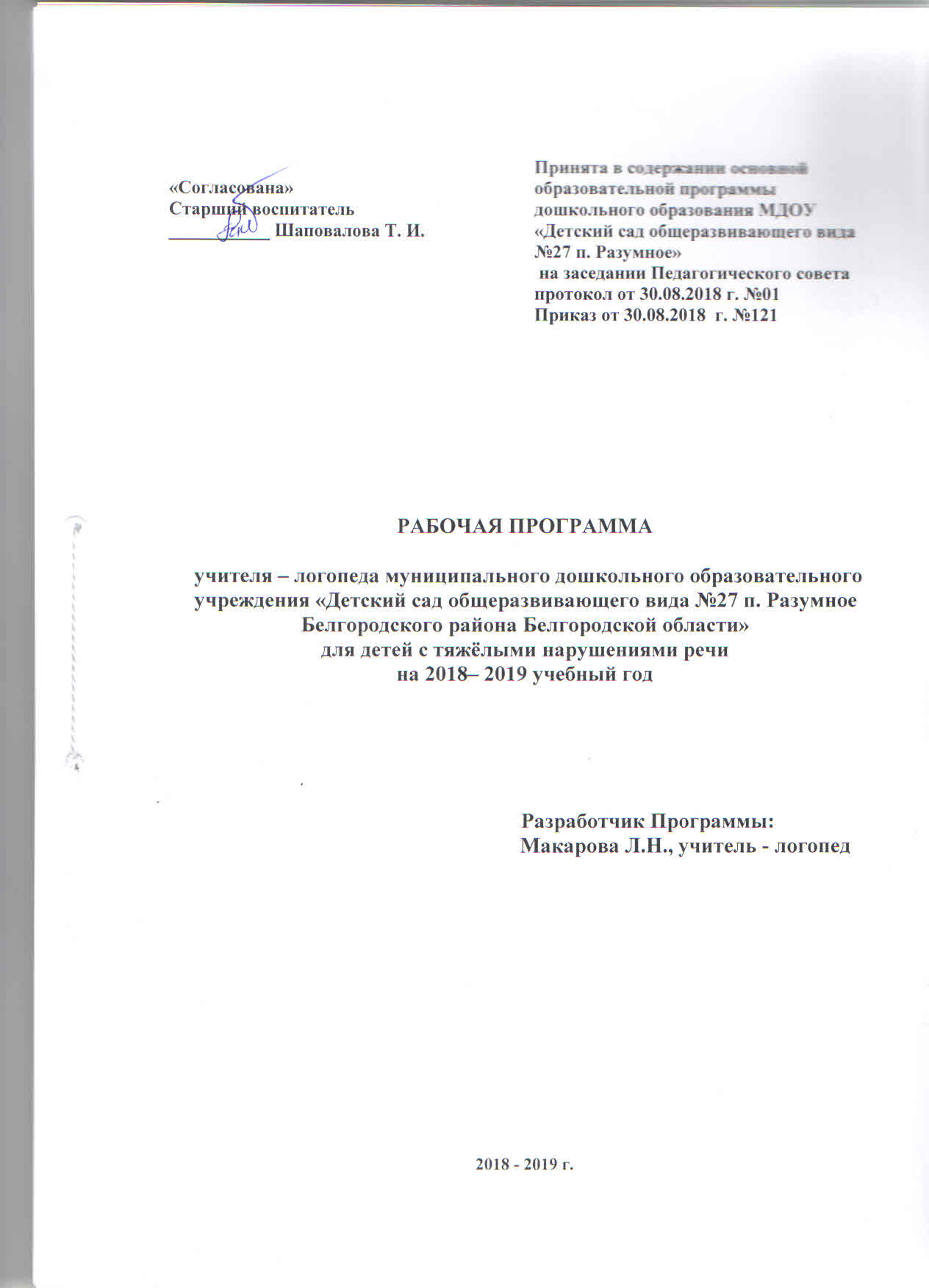 СОДЕРЖАНИЕЦЕЛЕВОЙ РАЗДЕЛ.Обязательная часть1.Пояснительная записка1.1. Цели и задачи реализации Программы…………………………………….41.2.  Принципы и подходы к формированию Программы……………………..71.3. Значимые для реализации Программы характеристики………………..91.4. Возрастные и индивидуальные особенности обучающихся с  ОНР (I, III, уровня речевого развития на логопункте)…………………………………….91.5. Возрастные и индивидуальные особенности обучающихсяна логопункте с  ФФНР…………………………………………………………………………..13 1.6. Планируемые результаты освоения Программы………………………….14II. СОДЕРЖАТЕЛЬНЫЙ РАЗДЕЛ.2.1. Содержание и основные направления деятельности учителя – логопеда с детьми с ОНР (I, III уровней речевого развития) и ФФНР на логопункте…162.2. Система мониторинга речевого развития……………………………….202.3. Особенности организации образовательного процесса с детьми с ОНР на логопункте………………………………………………………………………212.4. План взаимодействия с родителями на учебный год…………………..222.5. План взаимодействия с педагогами на учебный год……………………..23III. ОРГАНИЗАЦИОННЫЙ РАЗДЕЛ.3.1. Циклограмма и график работы учителя- логопеда……………………253.2. Расписание индивидуальных и подгрупповых занятий………………..293.3. Перспективное планирование  с обучающимися  с ОНР (I уровня речевого развития)…………………………………………………303.4.  Перспективное планирование с обучающимися 5-6 года жизни с ОНР (III -уровня речевого развития)……………………………………………..463.5. Перспективное планирование с обучающимися 6- 7 года жизни с ОНР (III - уровней речевого развития)…………………………………………….623.6. Планирование работы по формированию речевой деятельности детей сФФНР……………………………………………………………………………..763.7. Особенности организации развивающей предметно-пространственной среды……………………………………………………………………………..823.8. Описание материально-технического и методического обеспечения Программы……………………………………………………………………..84IV. Приложения4.1. «Обследование речи ребенка дошкольного возраста» Нищева Н. В.4.2. Речевая карта. План индивидуальной логопедической работы.I.     Целевой раздел ПрограммыПояснительная записка1.1. Цели и задачи коррекционно – развивающего сопровождения	Рабочая программа учителя - логопеда (далее – Программа) разработана в соответствии с адаптированной основной образовательной программой для детей с тяжёлыми нарушениями речи (далее ТНР) муниципального дошкольного образовательного учреждения «Детский сад   общеразвивающего вида №27 п. Разумное   Белгородского района Белгородской области» и отражает особенности содержания и организации коррекционно-развивающего сопровождения образовательного процесса на логопункте с детьми. 	Данная программа направлена на построение коррекционно-развивающей работы с детьми с тяжёлыми нарушениями речи (ОНР –I,  III уровня речевого развития, ФФНР), предусматривающей полную интеграцию действий всех специалистов дошкольной образовательной организации и родителей (законных представителей).	Рабочая программа рассчитана на один учебный год  с 1 сентября по 31 мая 2018-2019 учебного года.Основной базой при разработке рабочей программы являются:- Адаптированная основная образовательная программа   для детей с   ТНР муниципального дошкольного образовательного учреждения «Детский сад   общеразвивающего вида №27 п. Разумное   Белгородского района Белгородской области»;- Комплексная образовательная программа дошкольного образования для детей с тяжелыми нарушениями речи (общим недоразвитием речи) с 3 до 7 лет» под редакцией Н.В. Нищевой;- Программа логопедической работы по преодолению фонетико-фонематического недоразвития у детей под редакцией Т.Б.Филичевой, Г.В. Чиркиной, Т.В. Тумановой,   А. В.Лагутиной.	Программа разработана в соответствии с нормативными документами:Законом РФ от 29.12.2012 г. №273-ФЗ «Об образовании в Российской Федерации»,Федеральным законом от 24 июля 1998 г. № 124-ФЗ «Об основных гарантиях прав ребенка в Российской Федерации» (принят Государственной Думой 3 июля 1998 года, одобрен Советом Федерации 9 июля 1998 года; Указом Президента РФ от 01.06.2012 г. № 761 «О национальной стратегии действий в интересах детей на 2012 – 2017 годы»; Постановлением Главного государственного санитарного врача РФ от 15 мая 2013г. №26 «Об утверждении СанПиН 2.4.1.3049-13 «Санитарно- эпидемиологические требования к устройству, содержанию и организации режима работы дошкольных образовательных организаций»; Приказом Министерства образования и науки РФ от 30 августа 2013 года №1014 «Об утверждении Порядка организации и осуществления образовательной деятельности по основным общеобразовательным программам - образовательным программам дошкольного образования»; Приказом Министерства образования и науки РФ от 20 сентября 2013 года №1082 «Об утверждении положения о психолого-медико-педагогической комиссии»;  Приказом Министерства образования и науки РФ от 17 октября 2013 года №1155 «Об утверждении федерального государственного образовательного стандарта дошкольного образования»; Письмом Министерства образования и науки РФ от 10 января 2014 года № 08-5 «О соблюдении организациями, осуществляющими образовательную деятельность, требований, установленных федеральным государственным образовательным стандартом дошкольного образования»; Приказом департамента образования Белгородской области от 18 августа 2016 года №2678 «Об утверждении положения об обеспечении прав на дошкольное образование детей – инвалидов и детей с ОВЗ в Белгородской области»;Постановлением Правительства Белгородской области от 30.12.2013 г. № 528-пп «Об утверждении государственной программы Белгородской области «Развитие образования Белгородской области на 2014-2020 годы»;  Постановлением Правительства Белгородской области от 28 октября 2013 г. № 431-пп «Об утверждении Стратегии развития дошкольного, общего и дополнительного образования Белгородской области на 2013-2020 годы»; Приказом управления образования администрации Белгородского района от 07.04.2014 г. №333 «Об утверждении плана действий «дорожной карты» по обеспечению введения ФГОС дошкольного образования;Уставом ДОО и иными локальными актами.	Цели и задачи   Программы		Цель Программы: проектирование социальной ситуации развития, осуществление коррекционно-развивающей деятельности и развивающей предметно-пространственной среды, обеспечивающих позитивную социализацию, мотивацию и поддержку индивидуальности ребенка с ограниченными возможностями здоровья (ТНР).      Цели Программы достигаются через решение следующих задач: реализацию адаптированной основной образовательной программы дошкольного образования;  коррекцию недостатков психофизического развития детей с ТНР; охрану и укрепление физического и психического детей с ТНР, в том числе их эмоционального благополучия;  обеспечение равных возможностей для полноценного развития ребенка с ТНР в период дошкольного детства независимо от места проживания, пола, нации, языка, социального статуса;  создание благоприятных условий развития в соответствии с их возрастными, психофизическими и индивидуальными особенностями, развитие способностей и творческого потенциала каждого ребенка с ТНР как субъекта отношений с другими детьми, взрослыми и миром;  объединение обучения и воспитания в целостный образовательный процесс на основе духовно-нравственных и социокультурных ценностей, принятых в обществе правил и норм поведения в интересах человека, семьи, общества;  формирование общей культуры личности детей с ТНР, развитие их социальных, нравственных, эстетических, интеллектуальных, физических качеств, инициативности, самостоятельности и ответственности ребенка, формирование предпосылок учебной деятельности; формирование социокультурной среды, соответствующей психофизическим и индивидуальным особенностям детей с  ТНР;  обеспечение психолого-педагогической поддержки семьи и повышение компетентности родителей (законных представителей) в вопросах развития и образования, охраны и укрепления здоровья детей с ТНР;  обеспечение преемственности целей, задач и содержания дошкольного общего и начального общего образования.        При разработке и конструировании Программы  использована  комплексная образовательная программа дошкольного образования для детей с тяжелыми нарушениями речи  с 3 до 7 лет под редакцией Н.В. Нищевой, Программа логопедической работы по преодолению фонетико-фонематического недоразвития у детей под редакцией Т.Б.Филичевой, Г.В. Чиркиной, Т.В. Тумановой,   А.В.Лагутиной.Основные задачи логопедического сопровождения детей с  ТНР (ОНР):определение особых образовательных потребностей детей с ТНР;разработка и реализация плана логопедической коррекционной – развивающей  работы с детьми с ТНР;способствовать общему развитию дошкольников с тяжелыми нарушениями речи, коррекции их психофизического развития, подготовке  к обучению в школе;овладение детьми самостоятельной, связной, грамматически правильной речью и коммуникативными навыками;овладение фонетической системой русского языка, элементами грамоты;формирование психологической готовности к обучению в школе;осуществление индивидуально -  ориентированной психолого- медико-педагогической помощи детям с тяжелыми нарушениями речи с учётом индивидуальных возможностей детей (в соответствии рекомендациями ТПМПК);создание условий, способствующих освоению детьми с ТНР  основной образовательной программы дошкольного образования и их интеграции  в образовательном учреждении;оказание консультативной и методической помощи родителям (законным представителям) детей с ТНР по медицинским, социальным, правовым и другим вопросам.	Реализация задач коррекционно-развивающей работы, обозначенных в каждом разделе  Программы, возможна лишь при условии комплексного подхода к воспитанию и образованию, тесной взаимосвязи в работе всех педагогов (учителя-логопеда, педагога-психолога, воспитателей и узких специалистов) дошкольной образовательной организации, а также при участии родителей в реализации программных требований.       Решение данных задач позволит сформировать у воспитанников  с ТНР психологическую и педагогическую готовность к обучению в общеобразовательной школе, реализующей образовательную программу или адаптированную основную образовательную программу для детей с ОВЗ, а также достичь основных целевых ориентиров на этапе завершения дошкольного образования в соответствии с ФГОС ДО. Достижение поставленной цели и решения задач осуществляется с учётом следующих принципов.1.2. Принципы и подходы к формированию Программы	 Программа учитывает общность развития нормально развивающихся детей и детей с общим недоразвитием речи и основывается на онтогенетическом принципе, учитывая закономерности развития детской речи в норме. Кроме того, в своей основе Программа имеет следующие принципы:Принцип индивидуализации, учёта возможностей, особенностей развития и потребностей каждого ребёнка;Принцип признания каждого ребёнка полноправным участником образовательного процесса;Принцип поддержки детской инициативы и формирования познавательных интересов каждого ребёнка;Принцип интеграции усилий специалистов;Принцип конкретности и доступности учебного материала, соответствия требований, методов, приёмов и условия образования индивидуальным и возрастным особенностям детей;Принцип систематичности и взаимосвязи учебного материала;Принцип постепенности подачи учебного материала;Принцип концентрического наращивания информации в каждой из последующих возрастных групп.Для успешной реализации Программы должны быть обеспечены следующие психолого-педагогические условия ( пп. 3.2.1. ФГОС ДО):  уважение педагогов к человеческому достоинству воспитанников, формирование и поддержка их положительной самооценки, уверенности в собственных возможностях и способностях; использование в образовательной деятельности форм и методов работы с детьми, соответствующих их возрастным и индивидуальным особенностям (недопустимость как искусственного ускорения, так и искусственного замедления развития детей); построение образовательной деятельности на основе взаимодействия взрослых с детьми, ориентированного на интересы и возможности каждого ребёнка и учитывающего социальную ситуацию его развития;поддержка взрослыми положительного, доброжелательного отношения детей друг к другу и взаимодействия детей друг с другом в разных видах деятельности;  поддержка инициативы и самостоятельности детей в специфических для них видах деятельности; возможность выбора детьми материалов,  видов активности, участников совместной деятельности и общения; защита детей от всех форм физического и психического насилия;  поддержка дошкольной образовательной организацией и педагогами родителей (законных представителей) воспитанников   в воспитании, охране и укреплении их здоровья, вовлечение семей  непосредственно в образовательную деятельность.Для получения качественного дошкольного  образования детьми с ограниченными возможностями здоровья в рамках реализации Программы создаются необходимые условия для (пп. 3.2.2.ФГОС ДО):диагностики и коррекции нарушений развития и социальной их адаптации;  оказания ранней коррекционной помощи на основе специальных психолого-педагогических подходов и наиболее подходящих для этих воспитанников языков, методов, способов общения и условий, в максимальной степени способствующих получению дошкольного образования, а также социальному развитию этих детей, в том числе посредством организации инклюзивного образования детей  с ограниченными возможностями здоровья. 		1.3. Значимые для реализации Программы характеристики	Дошкольники с тяжелыми нарушениями речи - это дети с поражением центральной нервной системы (или проявлениями перинатальной энцефалопатии), что обусловливает частое сочетание у них стойкого речевого расстройства с различными особенностями психической деятельности. Учитывая положение о тесной связи развития мышления и речи (Л. С. Выготский), можно сказать, что интеллектуальное развитие ребенка в известной мере зависит от состояния его речи. Системный речевой дефект часто приводит к возникновению вторичных отклонений в умственном развитии, к своеобразному формированию психики.Общая характеристика детей с тяжелыми нарушениями речи	Логопедический пункт посещают трое  воспитанников подготовительной группы  и одна воспитанница  старшей разновозрастной группы с  ФФНР. Кроме того на логопедический пункт зачислен воспитанник старшей разновозрастной группы с диагнозом ОНР – III уровень речевого развития. Четверо воспитанников    подготовительной группы продолжают обучение  (второй год) на логопункте с диагнозом ОНР –III уровень речевого развития.1.4. Возрастные и индивидуальные особенности обучающихся с ОНР (I, III уровня речевого развития на логопункте)Общее недоразвитие речи – это различные сложные речевые расстройства, при которых нарушается формирование всех компонентов речи: звукопроизношения, лексики и грамматики при нормальном слухе и интеллекте.Характеристика речи детей с ОНР I уровня речевого развитияАктивный словарь очень беден. Для общения ребёнок использует в основном лепетные слова, первые слоги слов, звукоподражания;Пассивный словарь превышает активный, но тоже крайне ограничен;Не умеют формировать фразы и строить предложения. Средствами коммуникации для них являются отдельные звуки и их сочетания — звуко-комплексы и звукоподражания, обрывки лепетных слов («кóка» — петушок, «кóй» — открой, «дóба» — добрый, «дáда» — дай, «пи» — пить), отдельные слова, совпадающие с нормами языка;Грубо нарушена слоговая структура слова. Сложные слова сокращаются (автобус звучит как «абас» или «атобу»); Произношение звуков носит диффузный характер, обусловленный неустойчивой артикуляцией и низкими возможностями их слухового распознавания.  Фонематическое развитие находится в зачаточном состоянии;Практически отсутствует понимание различить формы единственного и множественного числа существительных, прошедшего времени глагола, формы мужского и женского рода, не понимают значения предлогов.В результате успешной коррекционно-логопедической работы   обучающиеся с ОНР –I уровня речевого развития должны: I. Понимать:обобщающие слова (игрушки, туалетные принадлежности, одежда, обувь, мебель, продукты питания, посуда, домашние птицы, дикие птицы, животные, цветы);личные местоимения (я, мы, ты, вы, он, она, они), и местоимения мой, наш.;прилагательные, обозначающие признаки и качества предметов: цвет (красный, синий, желтый, зеленый), свойства (сладкий, кислый), величину (большой, маленький), оценку (хороший, плохой);предлоги и наречия, выражающие пространственные отношения (в, на, у, здесь, вот, тут, туда, вверху, внизу, впереди, сзади, высоко, низко, слева, справа).II. Уметь:различать гласные звуки по принципу контраста: [а] — не [а], [у] [а], [и] — [у], [э] — [о], [и] — [о], [э] — [у]; гласные, близкие по артикуляции [у] — [о];согласовывать:- прилагательные с существительными мужского и женского рода единственного числа в именительном падеже (большой мяч, маленькая груша);- числительные один, два, три с существительными в роде и числе в именительном падеже (один жук, одна кукла, одно ведерко, два жука, две куклы, два ведерка, три жука, три куклы, три ведерка);- притяжательные местоимения с существительными (моя книжка, мой мяч), правильно употреблять местоимения меня, мне;образовывать и использовать в речи существительные с уменьшительно-ласкательными суффиксами (-к, -ик, -ник, -ок, -чек, -очк, -ечк, ~ен, -ят);образовывать и использовать в речи формы единственного и множественного числа имен существительных мужского и женского родов вименительном падеже (кот — коты, мяч - мячи, дом — дома, кукла — куклы, нога — ноги);отвечать на вопросы по прослушанным сказкам.ОНР – III уровень речевого развитияОсновные проявления, характеризующие ОНР – III уровня речевого развития:Звуковая сторона речи характеризуется недифференцированным произнесением   звуков: свистящих, шипящих, аффрикат и соноров.Недостаточное развитие фонематического слуха проявляется в том, что дети с трудом выделяют первый и последний согласный, гласный в середине и конце слова, не подбирают картинки, в названии которых есть заданный звук, не всегда могут определить наличие и место звука в слове.Наблюдаются трудности в воспроизведении слоговой структуры слова: - персеверации (снеговик – «нанавик»);- усечение слогов (милиционер – «мисанел»);- перестановки слогов (дерево – «девело»);-  в добавлении слогов или слогообразующей гласной (корабль – «корабель»).Ошибки в грамматическом оформлении речи проявляются в следующем:неправильное согласование прилагательных с существительных с прилагательными и числительными в косвенных падежах (три ведра – «тли ведёлы», два гуся – «два гусёв», пять петухов – «пять пуха», зеленое ведро – зелёная ведло» т. д);ошибки в использовании некоторых простых и сложных предлогов  (из – за дерева – «из делева, «Мяч упал с полки – Мяч упал из полки»);ошибки в употреблении падежных форм множественного числа («Летом был на даче.Там речка, много делевов, гуси.)Среди лексических ошибок выделяются следующие:неточное понимание и употребление обобщающих понятий;замена названия части предмета названием целого (циферблат – «часы», донышко – «чайник»);замена видовых понятий родовыми и наоборот (воробей - «птичка», деревья – «ёлочки»);взаимозамещение признаков (высокий, широкий, длинный – «большой», короткий – «маленький»).Характерной особенностью связной речи являются:нарушение связности и последовательности рассказа, смысловые пропуски существенных элементов сюжетной линии, нарушение временных и причинно – следственных связей в тексте;типичным является использование простых распространённых предложений, а также некоторых видов сложных предложений;структура предложений может быть нарушена за счёт пропуска или перестановки главных и второстепенных членов предложения (Мальчики положили ёжика в шапку и отнесли домой – «Мальцики ёжзыка поозылив сапку и домой отнесли»).В результате успешной коррекционно-логопедической работы   обучающиеся с ОНР – III уровня речевого развития должны: Ребёнок должен свободно вступать в контакт, быть инициатором общения со   сверстниками и взрослыми;Правильно артикулировать все звуки речи в различных позициях и формах речи;Чётко дифференцировать все изученные звуки;Находить в предложении слова с заданным звуком, определять место звука в слове;Правильно передавать слоговую структуру слов, используемых в самостоятельной речи;Расширить и активизировать словарный запас детей на основе углубления представлений об окружающем. Пользоваться в самостоятельной речи простыми распространенными   и сложными предложениями, владеть навыками объединения их в рассказ.Отвечать на вопросы по содержанию прочитанного, ставить вопросы к текстам и пересказывать их.1.5. Возрастные и индивидуальные особенности обучающихся с ФФНР.      ФФНР (фонетико-фонематическое недоразвитие речи) - профессор Левина Р.Е выделила группу детей с фонетико-фонематическим недоразвитием речи. К этой категории относятся дети с нормальным слухом и интеллектом, у которых нарушены произносительная сторона речи и фонематический слух.       Фонематическое восприятие – это способность различать фонемы (звуки) на слух и определять последовательность звуков в слове, то есть пониженная способность к анализу и синтезу речевых звуков, при сохранном физическом слухе.Основные проявления, характеризующие ФФНР:Недифференцированное произношение пар или групп звуков, т.е. один и тот же звук может служить для ребенка заменителем двух или более звуков. Например, вместо звуков «с», «ч», «ш» ребенок произносит звук «сь»: «сюмка»  -  «сумка», «сяська»  -   «чашка», «сяпка»  -  «шапка».Замена одних звуков другими, имеющими более простую артикуляцию, т.е. сложные звуки, заменяются простыми. Например, группа шипящих звуков может заменяться свистящими «сапка» -  шапка, «р» заменяется на «л» «лакета» -  ракета.Смешение звуков, т.е. неустойчивое употребление целого ряда звуков в различных словах. Ребенок в одних словах может употреблять звуки правильно, а в других заменять их близкими по артикуляции или акустическим признакам. Например, ребенок умеет правильно произносить звуки «р», «л» и «с» изолированно (т.е. один звук, не в слоге или слове).   Но в речевых высказываниях вместо «рыжая корова» говорит «лызая калова».Выделяют три возможных состояния при недоразвитии фонематического слуха:Недостаточное различение и узнавание только тех звуков, произношение которых нарушено;Недостаточное различение значительного количества звуков из разных фонетических групп при относительно сформированном их произношении;Глубокое фонематическое недоразвитие, когда ребенок практически не может выделить их из состава слов, определить последовательность звуков в слове.	Наряду с нарушенным звукопроизношением у детей с фонетико-фонематическим недоразвитием речи наблюдаются ошибки в слоговой структуре слова и звуконаполняемости.Слоговая структура слова — это количество и порядок слогов внутри слова.Звуконаполняемость — количество и порядок звуков внутри каждого слога.Нарушения слоговой структуры слова проявляются в основном в произношении слов сложного слогового состава и со стечением согласных.	Кроме перечисленных особенностей произношения и фонематического восприятия у детей с ФФНР наблюдаются: общая «смазанность» речи, нечеткая дикция, некоторая задержка в формировании словаря и грамматического строя речи (ошибки в падежных окончаниях, употребление сложных предлогов, согласовании прилагательных и числительных с существительными).Нередко при фонематическом недоразвитии у детей нарушаются просодические компоненты речи: темп, тембр, мелодика.Очень часто фонетико-фонематическое недоразвитие речи сочетается с дизартрией и с заиканием.1.6. Планируемые результаты освоения  ПрограммыЦелевые ориентиры освоения программы детьми  младшего дошкольного возраста с ТНРЛогопедическая работаРебенок:   -способен к устойчивому эмоциональному контакту со взрослым и сверстниками; - проявляет речевую активность способность взаимодействовать с окружающими, желание общаться с помощью слова;  - понимает названия предметов, действий, признаков, встречающихся в повседневной речи;   - понимает и выполняет словесные инструкции, выраженные различными по степени сложности синтаксическими конструкциями;   - различает лексические значения слов и грамматических форм слова,  называет действия, предметы, изображенные на картинке, выполненные персонажами сказок или другими объектами;   - участвует в элементарном диалоге (отвечает на вопросы после прочтения сказки, используя слова, простые предложения, состоящие из двух-трех слов с добавлением жестов);   - рассказывает двустишья и простые потешки;   - использует для передачи сообщения слова, простые предложения, состоящие из двух-трех слов, которые могут дополняться жестами;  - произносит простые по артикуляции звуки;   - воспроизводит звукослоговую структуру двухсложных слов, состоящих из открытых, закрытых слогов, с ударением на гласном звуке. Целевые ориентиры освоения Программы детьми среднего дошкольного возраста с ТНРЛогопедическая работаРебенок:  - проявляет мотивацию к занятиям, попытки планировать (с помощью взрослого) деятельность для достижения какой-либо (конкретной) цели;  - понимает и употребляет слова, обозначающие названия предметов, действий, признаков, состояний, свойств, качеств.  использует слова в соответствии с коммуникативной ситуацией;-  различает словообразовательные модели и грамматические формы слов в  импрессивной речи;  - использует в речи простейшие виды сложносочиненных предложений с сочинительными союзами;   - пересказывает (с помощью взрослого) небольшую сказку, рассказ; - составляет описательный рассказ по вопросам (с помощью взрослого), ориентируясь на  игрушки, картинки, из личного опыта;   - различает на слух ненарушенные и нарушенные в произношении звуки;  - владеет простыми формами фонематического анализа; - использует различные виды интонационных конструкций.Целевые ориентиры освоения Программы детьми старшего дошкольного возраста с ТНРЛогопедическая работаРебенок:  -  обладает сформированной мотивацией к школьному обучению; - усваивает значения новых слов на основе углубленных знаний о предметах и явлениях окружающего мира;   - употребляет слова, обозначающие личностные характеристики, с эмотивным  значением, многозначные;   - умеет подбирать слова с противоположным и сходным значением; -  умеет осмысливать образные выражения и объяснять смысл поговорок (при необходимости прибегает к помощи взрослого);   - правильно употребляет грамматические формы слова; продуктивные и непродуктивные словообразовательные модели;   - умеет подбирать однокоренные слова, образовывать сложные слова; - умеет строить простые распространенные предложения- предложения с однородными членами; простейшие виды сложносочиненных и сложноподчиненных предложений;  - сложноподчиненных предложений с использованием подчинительных союзов;  составляет различные виды описательных рассказов, текстов (описание, повествование, с элементами рассуждения) с соблюдением цельности и связности высказывания;   - умеет составлять творческие рассказы;   - осуществляет слуховую и слухопроизносительную дифференциацию звуков по всем дифференциальным признакам;   - владеет простыми формами фонематического анализа, способен осуществлять сложные  формы фонематического анализа (с постепенным переводом речевых умений во внутренний план), осуществляет операции фонематического синтеза;   - владеет понятиями «слово» и «слог», «предложение»; -  осознает слоговое строение слова, осуществляет слоговой анализ и синтез слов (двухсложных с открытыми, закрытыми слогами, трехсложных с открытыми слогами, односложных);  умеет составлять графические схемы слогов, слов, предложений;  знает печатные буквы (без употребления алфавитных названий), умеет их воспроизводить;  правильно произносит звуки (в соответствии с онтогенезом);  - воспроизводит слова различной звукослоговой структуры (изолированно и в условиях контекста). II. Содержательный раздел2.1 Содержание и основные направления деятельности учителя-логопеда   на логопункте	Эффективность коррекционно-образовательной работы определяется чёткой организацией детей в период их пребывания в дошкольной образовательной организации, правильным распределением нагрузки в течение дня, преемственностью в работе всех специалистов коррекционного процесса: учителя - логопеда, педагога – психолога, родителей и педагогов.	Данная Программа разработана для реализации в условиях логопедического пункта ДОО.	Основной формой обучения в дошкольных образовательных организациях для детей данной категории являются индивидуальные и подгрупповые   логопедические занятия, на которых осуществляется развитие языковой системы. Определяя их содержание важно выявить структуру дефекта и те потенциальные речевые возможности ребёнка, которые учитель-логопед использует в работе.	Коррекционно-развивающая работа с дошкольниками предполагает чёткую организацию пребывания детей в ДОО, правильное распределение нагрузки в течение дня, координацию и преемственность в работе учителя-логопеда, педагога   - психолога, узких специалистов и воспитателя. Режим дня и расписание занятий учителя-логопеда строится с учётом возрастных речевых и индивидуальных особенностей детей, а также с учётом коррекционно-развивающих задач.На логопедический пункт зачисляются дошкольники с диагнозом ОНР –  I, III уровня речевого развития и ФФНР. Предварительное логопедическое обследование речи дошкольников проводится в марте - апреле текущего учебного года. По результатам обследования с согласия родителей дети направляются на ТПМПК	для определения дальнейшего образовательного маршрута. Если в течение года в ДОО прибывают дети, имеющие показания для зачисления на логопункт, при наличии свободных мест они также направляются на ТПМПК. Организация деятельности учителя - логопеда в течение года определяется поставленными задачами Программы. Логопедические подгрупповые и индивидуальные занятия проводятся с 1 сентября. Форма организации обучения - индивидуальная и в подгруппах.Основную нагрузку несёт индивидуальная логопедическая работа, которая проводится   2 - 3 раза в неделю с каждым ребёнком.	 Основная цель индивидуальных занятий состоит в выборе и применении комплекса артикуляционных упражнений, направленных на устранение специфических нарушений звуковой стороны речи. На индивидуальных занятиях ребёнок должен овладеть правильной артикуляцией каждого изучаемого звука и автоматизировать его в речи.Продолжительность занятий определяется характером и степенью выраженности речевого нарушения, возрастом и индивидуальными психофизическими особенностями детей и составляет для детей младшего возраста 15 минут, старшего дошкольного возраста 20-25 минут.На занятиях для предупреждения переутомляемости детей проводятся игры и упражнения для развития общей и мелкой моторики.Общая   продолжительность   курса логопедических   занятий составляет: - ОНР – I уровень речевого развития  - 4 года;- ОНР –II уровня речевого развития -  3 года;- ОНР – III уровня речевого развития  - 2 года.     Порядок изучения звуков, количество занятий может меняться по усмотрению учителя - логопеда.     Выпуск детей проводится в конце учебного года, по мере устранения у них дефектов речи на основании логопедического обследования и заключения территориальной медико-психолого-педагогической комиссии.В течение учебного года проводятся занятия двух видов:- по формированию лексико-грамматических средств языка и связной речи;-  по формированию звукопроизношения;Количество этих занятий в зависимости от периода обучения разное. 1-й период – 2 занятия в неделю по развитию лексико-грамматических средств языка и связной речи; коррекция звукопроизношения осуществляется только на индивидуальных занятиях.  2-й период - 3 занятия в неделю по развитию лексико-грамматических средств языка и связной речи; 2 занятие по звукопроизношению.3 -й период - 3 занятия в неделю по развитию лексико-грамматических средств языка и связной речи; 2 занятия по звукопроизношению.	На подгрупповых занятиях изучаются те звуки, которые правильно произносятся всеми детьми или уже скоррегированные на индивидуальных занятиях. После уточнения, расширения и обогащения словарного запаса и отработки грамматических категорий проводится работа по развитию связной речи – на базе пройденного речевого материала.	Индивидуальные занятия направлены на формирование артикуляционных укладов нарушенных звуков, их постановку, автоматизацию и развитие фонематического слуха и восприятия, уточнение и расширение словарного запаса, отработку лексико-грамматических категорий. Последовательность устранения выявленных дефектов звукопроизношения определяется индивидуально, в соответствии с речевыми особенностями каждого ребенка и индивидуальным перспективным планом. Постановка звуков осуществляется при максимальном использовании всех анализаторов. Частота проведения индивидуальных занятий определяется характером и степенью выраженности речевого нарушения (2-3 в неделю), продолжительность индивидуальных занятий 15 – 20 минут.	Направления и содержание коррекционно- развивающей деятельности работы учителя-логопеда.2.2 Система мониторинга речевого развития.Мониторинг речевого развития  младшего дошкольного возрастаМониторинг речевого развития ребенка  старшего дошкольного возраста2.3. Особенности организации образовательного процесса    в соответствии с возможностями воспитанника, его индивидуальными и возрастными особенностями, состоянием здоровьяВ соответствии с ФЗ «Об образовании в Российской Федерации» и ФГОС ДО квалифицированная коррекция недостатков в физическом и (или) психическом развитии детей с ограниченными возможностями может осуществляться в форме инклюзивного образования. Так, дети с тяжелыми нарушениями речи в ДОО посещают группы комбинированной направленности. Для коррекционной работы с детьми ТНР, осваивающими адаптированную основную образовательную программу дошкольного образования, в группах комбинированной направленности должны создаваться условия в соответствии с перечнем и планом реализации индивидуально ориентированных коррекционных мероприятий, обеспечивающих удовлетворение особых образовательных потребностей детей с тяжелыми нарушениями речи.          Образовательная деятельность по профессиональной коррекции нарушений развития детей осуществляется посредством реализации рабочей программы учителя – логопеда для детей с ТНР, которая разработана с учетом основных направлений адаптированной основной образовательной программы дошкольного образования.Учитель-логопед осуществляет информационно-просветительскую деятельность среди педагогов группы и родителей (законных представителей), подключая последних к коррекционно-развивающей деятельности, обучая их педагогическим технологиям сотрудничества со своим ребенком. Предусматривается подключение родителей к участию в интегрированных занятиях, присутствие родителей на индивидуальных занятиях с их ребенком, обязательное консультирование родителей специалистами.       Непосредственная образовательная деятельность с детьми ТНР строится с учётом учебного плана и схемы непосредственно образовательной деятельности группы комбинированной направленности.Оптимальные условия для развития ребенка – это продуманное соотношение свободной, регламентируемой и нерегламентированной (совместная деятельность педагогов и ребенка, его самостоятельная деятельность) форм деятельности ребенка. Непосредственная образовательная деятельность обеспечивает максимальный учет особенностей и возможностей ребенка, его интересы и склонности.2.4. План взаимодействия с родителями (законными представителями) на 2018-2019 учебный год	Преемственность в работе учителя-логопеда и родителей (законных представителей) имеет огромное значение в успехе коррекционно-образовательного процесса.Используются следующие формы работы с семьёй:- Родительские собрания;- Анкетирование родителей (позволяет выявлять наиболее актуальные проблемы для родителей);- Домашние задания в тетрадях;- Семинары– практикумы;- Мастер – классы;- Тренинги;- Вебинары;-  Проведение занятий в присутствии родителей.2. 5. План взаимодействия с педагогами на 2018 – 2019 учебный год	Успех коррекционно- развивающей деятельности  учителя-логопеда определяется уровнем взаимодействия и преемственности всех участников образовательного процесса: учителя-логопеда, педагога-психолога, воспитателей, музыкального руководителя, инструктора по физической культуре.Взаимодействие учителя-логопеда со всеми специалистами осуществляется в следующих формах: консультации, семинары - практикумы, интегрированные занятия с педагогом-психологом, музыкальным руководителем, инструктором по физической культуре.III.ОРГАНИЗАЦИОННЫЙ РАЗДЕЛЦиклограмма учителя-логопеда Макаровой Любови Николаевнына 2018 – 2019 учебный годРасписание индивидуальных и подгрупповых логопедических занятийна 2018 – 2019 учебный годПерспективное планирование коррекционно-развивающей работы учителя-логопеда с детьми 4-5 лет с ОНР – 1 уровня речевого развития   3.4. Перспективное планирование в старшей группе с ОНР- III уровня речевого развития (первый год обучения)Перспективное планирование в старшей группе с ОНР- III уровня речевого развития в подготовительной группеПланирование работы по формированию речевой деятельности детей с ФФНР(подготовительная группа)3.5. Особенности организации развивающей предметно-пространственной средыОрганизация образовательного пространства и разнообразие материалов, оборудования и инвентаря в кабинете учителя-логопеда и групповом помещении в соответствии с АООП ДО должны обеспечивать: — игровую, познавательную, исследовательскую и творческую активность детей, экспериментирование с доступными детям материалами (в том числе с песком и водой); — двигательную активность, в том числе развитие крупной, мелкой, мимической, артикуляционной моторики, участие в подвижных играх и соревнованиях; — эмоциональное благополучие детей во взаимодействии с предметно-пространственным окружением; — возможность самовыражения детей. 3.5.1. Систематизированный наглядный материал:3.5.2. Речевые игры: а) Настольные игры:3.5.3. Конструктивный праксис: игры с формами, разрезные картинки, трафареты для обводки и раскрашивания, мозаики, игры- шнуровки: «Черепаха», «Аквариум», «Огород», «Лукошко».3.6. Описание материально-технического и методического обеспечения Программы.   Материально-техническое оснащение кабинета:настенное зеркало для индивидуальных занятий;зеркала для индивидуальной работы: - 6 штук (9*12);шкаф для пособий;мольберт;стол канцелярский;стулья;комплект «стол-стул» (6 комплектов);подсветка над столом – люминесцентная или настольная лампа;компьютер;колонки для компьютера;магнитофон;ковёр;набор логопедических зондов;песочные часы.Программно – методическое обеспечение№Направления коррекционно- развивающей деятельностиСодержание   коррекционно- развивающей    деятельности1Работа над звукопроизношением- разработка речевого аппарата, подготовка к постановке звуков;-коррекция звуков; - дифференциация звуков;- автоматизация звуков в различном речевом материале;- развитие фонематического восприятия;- работа над звуковым анализом и синтезом слов разного типа.2Словарная работа- формирование обобщающих понятий;- формирование   и обогащение словарного  запаса   существительных, прилагательных, глаголов.3Работа над словообразованием-образование слов с помощью суффиксов;-образование относительных прилагательных;-образование притяжательных прилагательных;- образование родственных слов;- образование сложных слов.4Работа над грамматическим строем речи-образование единственного и множе-ственного числа существительных;- образование родительного падежа существительных;- работа над употреблением в речи простых и сложных предлогов;-работа над согласованием существительного с прилагательным;работа над структурой многосложного слова.5Развитие связной речи-работа над фразой;- работа по составлению предложений по картинкам;-составление предложений по опорным словам;-обучение рассказыванию:составление рассказа с опорой на наглядностьсоставление рассказа-описания без опоры на наглядностьсоставление рассказа по сюжетным картинкамсоставление рассказа по опорным словамсоставление рассказа из личного опытасравнение предметовобучение пересказузаучивание наизусть6Развитие языкового анализа, синтеза, представлений, (фонематического, слогового анализа слов, анализа предложений)- развитие слухового внимания;- знакомство с гласными и согласными звуками, согласными твердыми мягкими, глухими, звонкими;- определение позиции звука в слове, - звуковой анализ слов;- знакомство с буквами;- деление слов на слоги;7Развитие мелкой моторики- обводка, закрашивание и штриховка по трафаретам (по лексическим темам);- составление фигур, узоров из элементов (по образцу);- работа со шнуровкой и мелкой мозаикой;- печатание букв.8Работа над общим развитием, активизация высших психических функций-формирование временных и пространственных представлений;- формирование счетных навыков;- развитие логического мышления, памяти, внимания.ПараметрыЗаданияОбследование номинативного словаря.Показ и называние предметов (слов- картинок)Инструкция: «Покажи, где..»Инструкция: «Назови, кто это»Обследование номинативного словаря.Показ и название частей тела и лица.Инструкция: «Покажи, где..»Инструкция: «Назови, что это»Обследование предикативного словаря1.Показ картинки и договаривание подходящего слова- действия2. Называние подходящего звукоподражания словом- действиемИнструкция: «выполни мою просьбу»Инструкция: «Скажи, что ты сделал»Инструкция: «Покажи,  где»Инструкция «Назови подходящее слово»Инструкция:»Назови, кто как голос подаёт»Обследование понимания значения и называния слов- предлогов. Пробы с мячом (игрушкой) и коробкой.Инструкция: «Покажи мяч,,,»Обследование понимания значения и называния слов- предлогов. Пробы с мячом (игрушкой) и коробкой.Инструкция: «Посмотри и скажи, куда я положу мяч»ПараметрыЗаданияВыявление понимания смысловой стороны слов.«Найди отличия в словах».  «Объясни действия».  «Подбери слово»«Объясни значение».Состояние фонематического слуха;«Эхо».«Повтори».«Будь внимательней».«Угадай, сколько звуков».Овладение словарем (точность словоупотребления и использования разных частей речи);«Угадай, что это».«Кто что делает».«Подбери слово».«Скажи наоборот».«Подбери ряд слов».Состояние слоговой структуры слова«Повтори за мной».Состояния связного высказывания;«Расскажи сказку».«Перескажи сюжет».«Составь рассказ по картине».Овладение грамматическим строем речи;Прятки».- «Посчитай».- «Назови правильно».Овладение звуковой стороной речи;«Назови картинки»Состояние артикуляционного аппарата и произношения;При обследовании артикуляционного аппарата педагог фиксирует общее выражение лица:- осмысленное- выразительное- с живой активной мимикой- анемичное или наоборот№ п/пТемаФорма работыСроквыполнения1.Результаты логопедического обследования детей; индивидуальные консультации по результатам логопедического обследования, обсуждение организационных моментов работы.Индивидуальные консультации, беседы.СентябрьВ течение года2.Привлечение семьи в коррекционно – образовательный процесс, обеспечение методической помощи семье, воспитывающей ребёнка с речевым недостатком.Беседы, семинары- практикумы, проведение индивидуальных занятий в присутствии родителейВ течение года3Оформление информационно-методического стенда  «Советует логопед»Помещение информации в логопедическом уголке.В течение года4Проведение индивидуальных консультаций с родителями о динамике речевого развития каждого ребёнка, зачисленного на занятия в логопункт, с показом занятия.В течение года5Консультация«Профилактика речевых нарушений, стимуляция речевого развития в условиях семьи» (средняя группа)Сайт ДООСентябрь6Консультация«Как закрепить звук в речи» Советы родителям по автоматизации поставленных звуковСайт ДОООктябрь7Консультация«Профилактика речевых нарушений у младших дошкольников»СтендЯнварь9.Мастер – класс«Использование биоэнергопластики при выполнении артикуляционной гимнастики с детьми  дошкольного возраста»Декабрь10Семинары - практикумы«Как научить детей звуковому анализу слов?»Февраль11Психолого-логопедическое  развлечение «Город красивой речи»Март12Квест- игра «В поисках пропавшей азбуки»РазвлечениеАпрель13Итоги работы за годРодительское собрание.Индивидуальные консультацииМай№Содержание работыСроки1Совместное обследование детей, заполнение речевой и педагогической характеристикиСентябрь2Ознакомление воспитателей с результатами логопедической диагностики, списком детей, зачисленных на логопункт и графиком занятийСентябрь3Консультация«Театрализованная игра как средство коррекции речи у дошкольников»Декабрь4Мастер – класс«Использование биоэнергопластики при выполнении артикуляционной гимнастики с детьми  дошкольного возраста»Ноябрь5«Использование напольного интерактивного пано для развития речевой активности в свободной игровой деятельности дошкольников»Декабрь6«Нестандартное  игровое оборудование  для развития мелкой моторики»январьДнинеделиРабота с участниками образовательного процессаРабота с участниками образовательного процессаРабота с участниками образовательного процессаМетодическая работаМетодическая работаМетодическая работаДнинеделиВремя работы по видам деятель -ностиВиды (направления) деятельностиКол-вочасовВремя работыпо видамдеятель-ностиВиды(направления)деятельностиКол- во часовОбщеекол- вочасовПонедельник9.00 – 9.309.30 – 9.409.40 -12.35Учебная работа по коррекции недостатков в развитии речи в старшей группе (с ОНР –III уровня речевого развития)Подготовка к образовательной деятельностиИндивидуальная работа по коррекции звукопроизношения30 мин10 мин2ч. 55мин12.35-13.00Методическая работа с педагогом-психологом25 мин4 часаВторник9.00-12.45Учебная работа по коррекции недостатков речи в подготовительной группе у детей с ФФНРПодготовка к образовательной деятельностиИндивидуальная работа по коррекции звукопроизношения30 мин10.мин3ч. 5мин12.45–13.00Взаимодействие со старшим воспитателем по организации коррекционно – развивающей работы15 мин4 часаСреда9.00-12.40Индивидуальная работа по коррекции звукопроизношения3ч.40мин12.40-12.5012.50 13.00Методическая работа с музыкальным руководителемМетодическая работа с инструктором по физической культуре10 мин10 мин4 часаЧетверг15.40-16.0016.00-16.3016.30-16.4016.40 -17.1017.10 -17.2017.20-18.4518.45 – 19.00Подготовка к образовательной деятельностиУчебная работа по коррекции недостатков в развитии речи в старшей группе (с ОНР –III уровня речевого развития)Подготовка к образовательной деятельностиУчебная работа по коррекции недостатков речи в подготовительной группе у детей с ФФНРПодготовка к образовательной деятельностиИндивидуальная работа по коррекции звукопроизношенияПодготовка к образовательной деятельности20 мин30 мин10мин30мин10мин1ч40 мин15мин15.00-15.40Работа с родителями40 мин4 часаПятница9.00 - 10.1010.10 -10.20 10.20- 10.5010.50-11.0011.00 -12.40Индивидуальная работа по коррекции звукопроизношенияПодготовка к образовательной деятельностиУчебная работа по коррекции недостатков в развитии речи в старшей группе (с ОНР –III уровня речевого развития)Подготовка к образовательной деятельностиИндивидуальная работа по коррекции звукопроизношения1ч10 мин10 мин30 мин10 мин1ч. 40мин12.40-13.00Работа с родителями20 мин4 часаИтого кол-во часов непосредственной работы с участием образовательного процессаИтого кол-во часов непосредственной работы с участием образовательного процессаИтого кол-во часов непосредственной работы с участием образовательного процесса18 часовИтого количествочасов методической работыИтого количествочасов методической работы2 часаВ неделю20 часовПонедельникВторникСредаЧетвергПятницаПодгрупповая работаПодгрупповая работаПодгрупповая работаПодгрупповая работаПодгрупповая работа9.00 -9.30Подгрупповое занятие по коррекции недостатков речи  у детей с ОНР – III уровня речевого развития.Под.гр.9.00 – 9.30Подгрупповое занятие  по коррекции недостатков речи у детей с ФФНР.Под.гр.16. 00 -16. 25Подгрупповое занятие по коррекции недостатков речи  у детей с ОНР – III уровня речевого развитияПод.гр.16.30 – 17.00Подгрупповое занятие  по коррекции недостатков речи у детей с ФФНР.Под.гр.10.20- 10.50.Подгрупповое занятие по коррекции недостатков речи  у детей с ОНР – III уровня речевого развитияПод.гр.Индивидуальная работаИндивидуальная работаИндивидуальная работаИндивидуальная работаИндивидуальная работа9.40 – 9.55мл.гр.9.40 -9.552 мл.9.00- 9.152мл17.10 – 17.30Под.гр9.00 – 9.20Ст.гр.10. 00 – 10.20Ст.гр.10.00– 10.20Ст.гр9.20 – 9.352 мл. гр.17.35 -17.55Ст. гр.9.25 – 9.452 мл.гр.10. 25 -  10.40            мл.гр10.25  -10.402 мл. гр.9.40 –  10.05.Под.гр.18.00 – 18.25Под.гр.9.55– 10. 102 мл. гр.10.45- 11.05Ст. гр10.45 – 11.05Под.гр10.10- 10.30Под гр.18.25 -18.45Под.гр.11.00 – 11.20Под.гр.11.10- 11.30Под.гр.11.10 – 11.35Под. гр.10.40– 11.00Ст. гр.11.30–  11.50Ст.гр11. 35 – 11.55Ст.гр.11.40- 12.05Под.гр.11.05- 11.25Ст.гр.11.55- 12.20Под.гр.12. 05- 12. 35Под. гр.12.10- 12.30Под.гр.11.35 - 11.55Под.гр.12.25- 12.45Под.гр.12.30-12.45Под.гр.12.05 – 12.25Под.гр.12.25 – 12.40Под.гр.Развитие понимания речиРазвитие понимания речиРазвитие речевого слуха и слухового вниманияРазвитие речевого слуха и слухового вниманияРазвитие речевого слуха и слухового вниманияРазвитие активной подражательной деятельностиРазвитие активной подражательной деятельностиРазвитие активной подражательной деятельностиВоспитание общих речевых навыковВоспитание общих речевых навыковВоспитание общих речевых навыковВоспитание общих речевых навыковРазвитие общей и мелкой моторикиСентябрь, 1-2 –я неделяСентябрь, 1-2 –я неделяСентябрь, 1-2 –я неделяСентябрь, 1-2 –я неделяСентябрь, 1-2 –я неделяСентябрь, 1-2 –я неделяСентябрь, 1-2 –я неделяСентябрь, 1-2 –я неделяСентябрь, 1-2 –я неделяСентябрь, 1-2 –я неделяСентябрь, 1-2 –я неделяСентябрь, 1-2 –я неделяСентябрь, 1-2 –я неделяЛогопедический мониторингЛогопедический мониторингЛогопедический мониторингЛогопедический мониторингЛогопедический мониторингЛогопедический мониторингЛогопедический мониторингЛогопедический мониторингЛогопедический мониторингЛогопедический мониторингЛогопедический мониторингЛогопедический мониторингЛогопедический мониторингСентябрь, 3-я неделя СемьяСентябрь, 3-я неделя СемьяСентябрь, 3-я неделя СемьяСентябрь, 3-я неделя СемьяСентябрь, 3-я неделя СемьяСентябрь, 3-я неделя СемьяСентябрь, 3-я неделя СемьяСентябрь, 3-я неделя СемьяСентябрь, 3-я неделя СемьяСентябрь, 3-я неделя СемьяСентябрь, 3-я неделя СемьяСентябрь, 3-я неделя СемьяСентябрь, 3-я неделя СемьяУточнять и расширять пассивный словарный запас, формировать умение показывать членов своей семьи –упражнение “Покажи, где мама” (по семейным фотографиям и сюжетным картинкам).Закреплять форму повелительного наклонения глагола, учить выполнять задания типа:Ваня, иди! стой! сядь!Миша, возьми (мяч)! отдай (мяч)!Уточнять и расширять пассивный словарный запас, формировать умение показывать членов своей семьи –упражнение “Покажи, где мама” (по семейным фотографиям и сюжетным картинкам).Закреплять форму повелительного наклонения глагола, учить выполнять задания типа:Ваня, иди! стой! сядь!Миша, возьми (мяч)! отдай (мяч)!Уточнять и расширять пассивный словарный запас, формировать умение показывать членов своей семьи –упражнение “Покажи, где мама” (по семейным фотографиям и сюжетным картинкам).Закреплять форму повелительного наклонения глагола, учить выполнять задания типа:Ваня, иди! стой! сядь!Миша, возьми (мяч)! отдай (мяч)!Развивать слуховое внимание, учить воспринимать и дифференцировать на слух различный темп, ритм и силу звучания барабана – упражнение “Маленький барабанщикРазвивать слуховое внимание, учить воспринимать и дифференцировать на слух различный темп, ритм и силу звучания барабана – упражнение “Маленький барабанщикПреодолевать речевой негативизм, вызывать желание говорить.Воспитывать потребность в речевом общении.Формировать умение договаривать за логопедом звуки, слоги:У-у-у – самолет,Ы-ы-ы – пароход,Ту-ту-ту – паровоз,Би-би-би – машина,Ду-ду-ду – дудочка,Бум-бум – гремит барабанОп- оп – прыгает мячик и др.Развивать длительный плавный выдох, активизировать губные мышцы –дыхательное упражнение “Вертушка»Развивать длительный плавный выдох, активизировать губные мышцы –дыхательное упражнение “Вертушка»Развивать длительный плавный выдох, активизировать губные мышцы –дыхательное упражнение “Вертушка»Развивать длительный плавный выдох, активизировать губные мышцы –дыхательное упражнение “Вертушка»Развивать длительный плавный выдох, активизировать губные мышцы –дыхательное упражнение “Вертушка»Развивать длительный плавный выдох, активизировать губные мышцы –дыхательное упражнение “Вертушка»Развивать подражание движениям взрослого, понимания речи –подвижная игра“Вот такие мы!”Развивать мелкую моторику, подражательность -пальчиковая гимнастика “Моя семья”.Сентябрь, 4-я неделя ОвощиСентябрь, 4-я неделя ОвощиСентябрь, 4-я неделя ОвощиСентябрь, 4-я неделя ОвощиСентябрь, 4-я неделя ОвощиСентябрь, 4-я неделя ОвощиСентябрь, 4-я неделя ОвощиСентябрь, 4-я неделя ОвощиСентябрь, 4-я неделя ОвощиСентябрь, 4-я неделя ОвощиСентябрь, 4-я неделя ОвощиСентябрь, 4-я неделя ОвощиСентябрь, 4-я неделя ОвощиУчить по инструкции логопеда узнавать и правильно показывать овощи.Обучать умению соотносить изображения с их словесным обозначением.Учить детей выполнять простые действия типа: покажи капусту, возьми морковь, положи огурец, покушай помидорУчить понимать грамматические категории числа существительных –игра “Где много, а где мало?”Развивать речевой слух, умение правильно воспринимать и дифференцировать слова – упражнение “У кого картинка?” (парные картинки).Учить по инструкции логопеда узнавать и правильно показывать овощи.Обучать умению соотносить изображения с их словесным обозначением.Учить детей выполнять простые действия типа: покажи капусту, возьми морковь, положи огурец, покушай помидорУчить понимать грамматические категории числа существительных –игра “Где много, а где мало?”Развивать речевой слух, умение правильно воспринимать и дифференцировать слова – упражнение “У кого картинка?” (парные картинки).Учить по инструкции логопеда узнавать и правильно показывать овощи.Обучать умению соотносить изображения с их словесным обозначением.Учить детей выполнять простые действия типа: покажи капусту, возьми морковь, положи огурец, покушай помидорУчить понимать грамматические категории числа существительных –игра “Где много, а где мало?”Развивать речевой слух, умение правильно воспринимать и дифференцировать слова – упражнение “У кого картинка?” (парные картинки).Развивать слуховое внимание, восприятие на слух звуков, которые издают различные предметы обихода –упражнение “Звуки дома”Развивать слуховое внимание, восприятие на слух звуков, которые издают различные предметы обихода –упражнение “Звуки дома”Учить вести односторонний диалог (логопед задает вопрос, а ребенок жестом отвечает на него).Учить проговаривать звукоподражания, вырабатывать правильное речевое диафрагмальное дыхание, уточнять артикуляцию звуков:Ам! – зайчик ест капусту,У-ух! – тянем морковочку,О-о-о-х! – капуста растет,О-г-о-о! – большая тыква,М-м-м! – вкусная груша,Фу-у-у! – кислое яблоко.Обучать плавному свободному выдоху – дыхательное упражнение «Душистые овощи»Уточнить артикуляцию звука А. Игровое упражнение: «Мы учим звук А»А - плачет, кричит девочка.А - показывают горло врачу.А - поет певица.А - качаем малыша.А - девочка укололась иголкойОбучать плавному свободному выдоху – дыхательное упражнение «Душистые овощи»Уточнить артикуляцию звука А. Игровое упражнение: «Мы учим звук А»А - плачет, кричит девочка.А - показывают горло врачу.А - поет певица.А - качаем малыша.А - девочка укололась иголкойОбучать плавному свободному выдоху – дыхательное упражнение «Душистые овощи»Уточнить артикуляцию звука А. Игровое упражнение: «Мы учим звук А»А - плачет, кричит девочка.А - показывают горло врачу.А - поет певица.А - качаем малыша.А - девочка укололась иголкойОбучать плавному свободному выдоху – дыхательное упражнение «Душистые овощи»Уточнить артикуляцию звука А. Игровое упражнение: «Мы учим звук А»А - плачет, кричит девочка.А - показывают горло врачу.А - поет певица.А - качаем малыша.А - девочка укололась иголкойОбучать плавному свободному выдоху – дыхательное упражнение «Душистые овощи»Уточнить артикуляцию звука А. Игровое упражнение: «Мы учим звук А»А - плачет, кричит девочка.А - показывают горло врачу.А - поет певица.А - качаем малыша.А - девочка укололась иголкойОбучать плавному свободному выдоху – дыхательное упражнение «Душистые овощи»Уточнить артикуляцию звука А. Игровое упражнение: «Мы учим звук А»А - плачет, кричит девочка.А - показывают горло врачу.А - поет певица.А - качаем малыша.А - девочка укололась иголкойРазвивать подражание движениям рук взрослого, понимание речи -пальчиковая игра “Капуста”.Развивать зрительное внимание и мелкую моторику, учить ритмичному нанесению точек по всей поверхности рисунка –упражнение “Колючий огурчик”.Учить запоминать и выбирать из ряда предложенного взрослым 2-4 овоща – упражнение “Мы внимательные”.Октябрь, 1– я неделя ФруктыОктябрь, 1– я неделя ФруктыОктябрь, 1– я неделя ФруктыОктябрь, 1– я неделя ФруктыОктябрь, 1– я неделя ФруктыОктябрь, 1– я неделя ФруктыОктябрь, 1– я неделя ФруктыОктябрь, 1– я неделя ФруктыОктябрь, 1– я неделя ФруктыОктябрь, 1– я неделя ФруктыОктябрь, 1– я неделя ФруктыОктябрь, 1– я неделя ФруктыОктябрь, 1– я неделя Фруктывеличиной предметов; обучать использованию соответствующих жестов.Учить детей выполнять простые действия типа: покажи яблоко, возьми яблоко, положи яблоко, покушай яблоко.Развивать речевой слух, умение правильно воспринимать и дифференцировать слова – упражнение “У кого картинка? (парные картинки с изображением фруктов).величиной предметов; обучать использованию соответствующих жестов.Учить детей выполнять простые действия типа: покажи яблоко, возьми яблоко, положи яблоко, покушай яблоко.Развивать речевой слух, умение правильно воспринимать и дифференцировать слова – упражнение “У кого картинка? (парные картинки с изображением фруктов).Развивать слуховое внимание, восприятие на слух звуков, издаваемых различными звучащими игрушками –упражнение “Что звучит?”.Развивать слуховое внимание, восприятие на слух звуков, издаваемых различными звучащими игрушками –упражнение “Что звучит?”.Развивать слуховое внимание, восприятие на слух звуков, издаваемых различными звучащими игрушками –упражнение “Что звучит?”.Формировать речь как средство общения.Учить вести односторонний диалог (логопед задает вопрос, а ребенок жестом отвечает на него).Угощать детей фруктами, проговаривая при этом – “НА!”Развивать подражание движениям и речи взрослого – повторение аморфных слов ОЙ-ОЙ-ОЙ, АЙ-АЙ-АЙ –упражнение “Ёжик”.Формировать речь как средство общения.Учить вести односторонний диалог (логопед задает вопрос, а ребенок жестом отвечает на него).Угощать детей фруктами, проговаривая при этом – “НА!”Развивать подражание движениям и речи взрослого – повторение аморфных слов ОЙ-ОЙ-ОЙ, АЙ-АЙ-АЙ –упражнение “Ёжик”.Формировать речь как средство общения.Учить вести односторонний диалог (логопед задает вопрос, а ребенок жестом отвечает на него).Угощать детей фруктами, проговаривая при этом – “НА!”Развивать подражание движениям и речи взрослого – повторение аморфных слов ОЙ-ОЙ-ОЙ, АЙ-АЙ-АЙ –упражнение “Ёжик”.Звук «У».Упражнять в чётком произнесении звука.Знакомство с символом звука «У»Игра «Повтори также».У - гудит пароход.У - звучит дудочка.У - плачет мальчикИгра: «Сова» (развитие просодикиЗвук «У».Упражнять в чётком произнесении звука.Знакомство с символом звука «У»Игра «Повтори также».У - гудит пароход.У - звучит дудочка.У - плачет мальчикИгра: «Сова» (развитие просодикиЗвук «У».Упражнять в чётком произнесении звука.Знакомство с символом звука «У»Игра «Повтори также».У - гудит пароход.У - звучит дудочка.У - плачет мальчикИгра: «Сова» (развитие просодикиРазвивать движения  кистей рук, мелкую моторику. Упражнение:«Апельсин»Развивать зрительное внимание и мелкую моторику.Упр.: «Положи яблоки в корзинки»Развивать движения  кистей рук, мелкую моторику. Упражнение:«Апельсин»Развивать зрительное внимание и мелкую моторику.Упр.: «Положи яблоки в корзинки»Октябрь, 2-я неделя Овощи - фруктыОктябрь, 2-я неделя Овощи - фруктыОктябрь, 2-я неделя Овощи - фруктыОктябрь, 2-я неделя Овощи - фруктыОктябрь, 2-я неделя Овощи - фруктыОктябрь, 2-я неделя Овощи - фруктыОктябрь, 2-я неделя Овощи - фруктыОктябрь, 2-я неделя Овощи - фруктыОктябрь, 2-я неделя Овощи - фруктыОктябрь, 2-я неделя Овощи - фруктыОктябрь, 2-я неделя Овощи - фруктыОктябрь, 2-я неделя Овощи - фруктыОктябрь, 2-я неделя Овощи - фруктыУточнять и расширять пассивный предметный словарь по темам “Овощи” и “Фрукты” –упражнение “Покажи картинку”.Учить детей выполнять простые действия типа: покажи яблоко, возьми яблоко, положи яблоко, покушай яблоко.Учить различать грамматическую форму единственного и множественного числа имен существительных – д/и “Где много, а где мало?”.Учить понимать слова обобщающего значения. Уточнять и расширять пассивный предметный словарь по темам “Овощи” и “Фрукты” –упражнение “Покажи картинку”.Учить детей выполнять простые действия типа: покажи яблоко, возьми яблоко, положи яблоко, покушай яблоко.Учить различать грамматическую форму единственного и множественного числа имен существительных – д/и “Где много, а где мало?”.Учить понимать слова обобщающего значения. Развивать речевой слух, учить различать на слух голоса знакомых людей и называть их по именам –упражнение “Кто позвал?”Развивать речевой слух, учить различать на слух голоса знакомых людей и называть их по именам –упражнение “Кто позвал?”Развивать речевой слух, учить различать на слух голоса знакомых людей и называть их по именам –упражнение “Кто позвал?”Закреплять навык ведения одностороннего диалога.Развивать подражания движениям (использование жестов “на”, “дай”) и речи взрослого – повторение слов НАи ДАЙ.Учить называть имена детей, кукол, угощать их фруктами и овощами: ВаняЗакреплять навык ведения одностороннего диалога.Развивать подражания движениям (использование жестов “на”, “дай”) и речи взрослого – повторение слов НАи ДАЙ.Учить называть имена детей, кукол, угощать их фруктами и овощами: ВаняЗакреплять навык ведения одностороннего диалога.Развивать подражания движениям (использование жестов “на”, “дай”) и речи взрослого – повторение слов НАи ДАЙ.Учить называть имена детей, кукол, угощать их фруктами и овощами: ВаняУчить называть имена детей, кукол, угощать их фруктами и овощами: Ваня, на! У Вани дыня и т.д.Обучать плавному свободному выдоху, активизировать губные мышцы –дыхательное упражнение “Осенние листья”.Развивать умение втягивать и надувать щеки – дыхательное упражнение “Овощи-толстушки и овощи-худышки”.Учить называть имена детей, кукол, угощать их фруктами и овощами: Ваня, на! У Вани дыня и т.д.Обучать плавному свободному выдоху, активизировать губные мышцы –дыхательное упражнение “Осенние листья”.Развивать умение втягивать и надувать щеки – дыхательное упражнение “Овощи-толстушки и овощи-худышки”.Учить называть имена детей, кукол, угощать их фруктами и овощами: Ваня, на! У Вани дыня и т.д.Обучать плавному свободному выдоху, активизировать губные мышцы –дыхательное упражнение “Осенние листья”.Развивать умение втягивать и надувать щеки – дыхательное упражнение “Овощи-толстушки и овощи-худышки”.Развивать движения кистей рук, мелкую моторику, подражательность –пальчиковые игры “Апельсин”, “Капуста”.Учить дифференцировать овощи и фрукты: отбирать картинки с изображением овощей и фруктов и класть их на картинки, где нарисованы грядка и дерево.Развивать движения кистей рук, мелкую моторику, подражательность –пальчиковые игры “Апельсин”, “Капуста”.Учить дифференцировать овощи и фрукты: отбирать картинки с изображением овощей и фруктов и класть их на картинки, где нарисованы грядка и дерево.Октябрь, 3-я неделя Туалетные принадлежности.Октябрь, 3-я неделя Туалетные принадлежности.Октябрь, 3-я неделя Туалетные принадлежности.Октябрь, 3-я неделя Туалетные принадлежности.Октябрь, 3-я неделя Туалетные принадлежности.Октябрь, 3-я неделя Туалетные принадлежности.Октябрь, 3-я неделя Туалетные принадлежности.Октябрь, 3-я неделя Туалетные принадлежности.Октябрь, 3-я неделя Туалетные принадлежности.Октябрь, 3-я неделя Туалетные принадлежности.Октябрь, 3-я неделя Туалетные принадлежности.Октябрь, 3-я неделя Туалетные принадлежности.Октябрь, 3-я неделя Туалетные принадлежности.Формирование словаря по теме «Туалетные принадлежности»Обучение соотнесению  предмета с со словом. Расширение понимания чужой речи. Упр. «Что делает?»Выявление отношения группы предметов по количеству. Упр. «Один-много»Формирование словаря по теме «Туалетные принадлежности»Обучение соотнесению  предмета с со словом. Расширение понимания чужой речи. Упр. «Что делает?»Выявление отношения группы предметов по количеству. Упр. «Один-много»Развитие речевого, фонематического слуха. Упр. «Водичка- водичка»Формирование внимания к неречевым звукам.Игра «Дождик»Развитие речевого, фонематического слуха. Упр. «Водичка- водичка»Формирование внимания к неречевым звукам.Игра «Дождик»Развитие речевого, фонематического слуха. Упр. «Водичка- водичка»Формирование внимания к неречевым звукам.Игра «Дождик»Формирование умения выполнять двухступенчатую инструкцию. Развитие диалогической речи.Упр. «Чистые игрушки»Формирование умения выполнять двухступенчатую инструкцию. Развитие диалогической речи.Упр. «Чистые игрушки»Формирование умения выполнять двухступенчатую инструкцию. Развитие диалогической речи.Упр. «Чистые игрушки»Развитие физиологического дыхания (выработка направленной воздушной струи).Игра: «Мыльные пузыри».Развитие артикуляционной моторики.Упражнения «Бегемотик», Улыбка- хоботок»Развитие физиологического дыхания (выработка направленной воздушной струи).Игра: «Мыльные пузыри».Развитие артикуляционной моторики.Упражнения «Бегемотик», Улыбка- хоботок»Развитие физиологического дыхания (выработка направленной воздушной струи).Игра: «Мыльные пузыри».Развитие артикуляционной моторики.Упражнения «Бегемотик», Улыбка- хоботок»Развитие общей моторики, координации  движений.Подвижная игра: «Умывалочка», упр. «Щётка»Развитие общей моторики, координации  движений.Подвижная игра: «Умывалочка», упр. «Щётка»Октябрь, 4-я неделя ИгрушкиОктябрь, 4-я неделя ИгрушкиОктябрь, 4-я неделя ИгрушкиОктябрь, 4-я неделя ИгрушкиОктябрь, 4-я неделя ИгрушкиОктябрь, 4-я неделя ИгрушкиОктябрь, 4-я неделя ИгрушкиОктябрь, 4-я неделя ИгрушкиОктябрь, 4-я неделя ИгрушкиОктябрь, 4-я неделя ИгрушкиОктябрь, 4-я неделя ИгрушкиОктябрь, 4-я неделя ИгрушкиОктябрь, 4-я неделя ИгрушкиОбучать соотносить предметы со словесным обозначением. Упражнение: «Покажи игрушку»Обучение пониманию вопроса Где?Упражнения: «Где бегемотик?», Обучать соотносить предметы со словесным обозначением. Упражнение: «Покажи игрушку»Обучение пониманию вопроса Где?Упражнения: «Где бегемотик?», Развивать слуховое внимание.Уточнение артикуляции гласных звуков (А,У,О)Развивать слуховое внимание.Уточнение артикуляции гласных звуков (А,У,О)Развивать слуховое внимание.Уточнение артикуляции гласных звуков (А,У,О)Воспитывать потребность в речевом общении.Формировать умение договаривать за логопедом звуки, слоги:У-у-у – самолет,Ы-ы-ы – пароход,Ту-ту-ту – паровоз,Би-би-би – машина,Ду-ду-ду – дудочка,Бум-бум – гремит барабанОп- оп – прыгает мячик и др.Воспитывать потребность в речевом общении.Формировать умение договаривать за логопедом звуки, слоги:У-у-у – самолет,Ы-ы-ы – пароход,Ту-ту-ту – паровоз,Би-би-би – машина,Ду-ду-ду – дудочка,Бум-бум – гремит барабанОп- оп – прыгает мячик и др.Воспитывать потребность в речевом общении.Формировать умение договаривать за логопедом звуки, слоги:У-у-у – самолет,Ы-ы-ы – пароход,Ту-ту-ту – паровоз,Би-би-би – машина,Ду-ду-ду – дудочка,Бум-бум – гремит барабанОп- оп – прыгает мячик и др.Выработка правильного речевого диафрагмального дыхания. Упр. «Как говорят игрушки?»  Развивать длительный плавный выдох, активизировать губные мышцы –дыхательное упражнение “Вертушка»Выработка правильного речевого диафрагмального дыхания. Упр. «Как говорят игрушки?»  Развивать длительный плавный выдох, активизировать губные мышцы –дыхательное упражнение “Вертушка»Выработка правильного речевого диафрагмального дыхания. Упр. «Как говорят игрушки?»  Развивать длительный плавный выдох, активизировать губные мышцы –дыхательное упражнение “Вертушка»Развивать подражание движениям взрослого, понимания речи –подвижные игры “Гном», «Поезд»Развивать подражание движениям рук и речи взрослого, понимание речи -пальчиковая игра “Барабанщики”.Развивать подражание движениям взрослого, понимания речи –подвижные игры “Гном», «Поезд»Развивать подражание движениям рук и речи взрослого, понимание речи -пальчиковая игра “Барабанщики”.Ноябрь, 1-я неделя ИгрушкиНоябрь, 1-я неделя ИгрушкиНоябрь, 1-я неделя ИгрушкиНоябрь, 1-я неделя ИгрушкиНоябрь, 1-я неделя ИгрушкиНоябрь, 1-я неделя ИгрушкиНоябрь, 1-я неделя ИгрушкиНоябрь, 1-я неделя ИгрушкиНоябрь, 1-я неделя ИгрушкиНоябрь, 1-я неделя ИгрушкиНоябрь, 1-я неделя ИгрушкиНоябрь, 1-я неделя ИгрушкиНоябрь, 1-я неделя ИгрушкиРазвитие понимания грамматических форм, обучение пониманию вопросов косвенных падежей. Формирование глагольного словаря.Упражнения: «Дети играют»Развитие понимания грамматических форм, обучение пониманию вопросов косвенных падежей. Формирование глагольного словаря.Упражнения: «Дети играют»Развитие слухового внимания и восприятия. Игры: «Угадай, что звучит?, «Где звучит?», «Внимательные ушки»Развитие слухового внимания и восприятия. Игры: «Угадай, что звучит?, «Где звучит?», «Внимательные ушки»Развитие слухового внимания и восприятия. Игры: «Угадай, что звучит?, «Где звучит?», «Внимательные ушки»Закрепление понятий один –много.Игра: «Разноцветные рыбки». Упражнение: «Помоги зайке»Формирование грамматического строя речи(обучение согласованию существительного с числительным один).Упражнение: «Один, одна, одно»Закрепление понятий один –много.Игра: «Разноцветные рыбки». Упражнение: «Помоги зайке»Формирование грамматического строя речи(обучение согласованию существительного с числительным один).Упражнение: «Один, одна, одно»Закрепление понятий один –много.Игра: «Разноцветные рыбки». Упражнение: «Помоги зайке»Формирование грамматического строя речи(обучение согласованию существительного с числительным один).Упражнение: «Один, одна, одно»Совершенствование общих речевых навыков (тембровой окраски голоса).Упражнение: «Мишки».Совершенствование артикуляционной моторики. Упражнения: «Бегемотик»,«хоботок»Совершенствование общих речевых навыков (тембровой окраски голоса).Упражнение: «Мишки».Совершенствование артикуляционной моторики. Упражнения: «Бегемотик»,«хоботок»Совершенствование общих речевых навыков (тембровой окраски голоса).Упражнение: «Мишки».Совершенствование артикуляционной моторики. Упражнения: «Бегемотик»,«хоботок»Развитие координации движений ловкости общей моторики.Подвижная игра: «Мяч»Развитие координации движений ловкости общей моторики.Подвижная игра: «Мяч»Ноябрь, 2-я неделя Человек. Части тела и лицаНоябрь, 2-я неделя Человек. Части тела и лицаНоябрь, 2-я неделя Человек. Части тела и лицаНоябрь, 2-я неделя Человек. Части тела и лицаНоябрь, 2-я неделя Человек. Части тела и лицаНоябрь, 2-я неделя Человек. Части тела и лицаНоябрь, 2-я неделя Человек. Части тела и лицаНоябрь, 2-я неделя Человек. Части тела и лицаНоябрь, 2-я неделя Человек. Части тела и лицаНоябрь, 2-я неделя Человек. Части тела и лицаНоябрь, 2-я неделя Человек. Части тела и лицаНоябрь, 2-я неделя Человек. Части тела и лицаНоябрь, 2-я неделя Человек. Части тела и лицаФормирование пассивного и активного словаря по теме. Упражнения: «Это я», «Покажи на себе и на кукле»Формирование пассивного и активного словаря по теме. Упражнения: «Это я», «Покажи на себе и на кукле»Формирование пассивного и активного словаря по теме. Упражнения: «Это я», «Покажи на себе и на кукле»Формирование внимания к неречевым звукам, развитие чувства ритма.Упр. «Хлопай как я», «Топай как я»Формирование внимания к неречевым звукам, развитие чувства ритма.Упр. «Хлопай как я», «Топай как я»Формирование грамматического строя языка (употребление существительных в косвенных падежах)Упр. «Угадай- ка», упр. «Обезьянка»Формирование грамматического строя языка (употребление существительных в косвенных падежах)Упр. «Угадай- ка», упр. «Обезьянка»Формирование грамматического строя языка (употребление существительных в косвенных падежах)Упр. «Угадай- ка», упр. «Обезьянка»Развитие артикуляционной моторики. Упр. «Бегемотик», «Улыбка- хоботок»Развитие артикуляционной моторики. Упр. «Бегемотик», «Улыбка- хоботок»Развитие артикуляционной моторики. Упр. «Бегемотик», «Улыбка- хоботок»Развитие ловкости ручной моторики и тактильной чувствительности. Упражнение  для рук с мячиком.Развитие ловкости ручной моторики и тактильной чувствительности. Упражнение  для рук с мячиком.Ноябрь,3-я неделя ОдеждаНоябрь,3-я неделя ОдеждаНоябрь,3-я неделя ОдеждаНоябрь,3-я неделя ОдеждаНоябрь,3-я неделя ОдеждаНоябрь,3-я неделя ОдеждаНоябрь,3-я неделя ОдеждаНоябрь,3-я неделя ОдеждаНоябрь,3-я неделя ОдеждаНоябрь,3-я неделя ОдеждаНоябрь,3-я неделя ОдеждаНоябрь,3-я неделя ОдеждаНоябрь,3-я неделя ОдеждаФормирование словаря по теме. Формировать умение вслушиваться в речь, понимать её содержание, пополнение активного словаря за счёт имён прилагательных, обозначающих цвет, существительных, обозначающих детали одеждыФормирование словаря по теме. Формировать умение вслушиваться в речь, понимать её содержание, пополнение активного словаря за счёт имён прилагательных, обозначающих цвет, существительных, обозначающих детали одеждыРазвитие речевого слуха. Упр. «Внимательные ушки». Развитие фонематического слуха. Упр. «ПаровозикУ»Развитие речевого слуха. Упр. «Внимательные ушки». Развитие фонематического слуха. Упр. «ПаровозикУ»Развитие речевого слуха. Упр. «Внимательные ушки». Развитие фонематического слуха. Упр. «ПаровозикУ»Формирование грамматического строя речи(употребление существительных в косвенных падежах).Упр. «Кто что делает?»Формирование грамматического строя речи(употребление существительных в косвенных падежах).Упр. «Кто что делает?»Формирование грамматического строя речи(употребление существительных в косвенных падежах).Упр. «Кто что делает?»Развитие артикуляционной моторики.. Упр. «Бегемотик», «Улыбка- хоботок»Развитие артикуляционной моторики.. Упр. «Бегемотик», «Улыбка- хоботок»Развитие артикуляционной моторики.. Упр. «Бегемотик», «Улыбка- хоботок»Развитие общей моторики, координации речи с движением.Игра «Платье», «Оденем Алёшу»Развитие общей моторики, координации речи с движением.Игра «Платье», «Оденем Алёшу»Ноябрь, 4-я неделя ОдеждаНоябрь, 4-я неделя ОдеждаНоябрь, 4-я неделя ОдеждаНоябрь, 4-я неделя ОдеждаНоябрь, 4-я неделя ОдеждаНоябрь, 4-я неделя ОдеждаНоябрь, 4-я неделя ОдеждаНоябрь, 4-я неделя ОдеждаНоябрь, 4-я неделя ОдеждаНоябрь, 4-я неделя ОдеждаНоябрь, 4-я неделя ОдеждаНоябрь, 4-я неделя ОдеждаНоябрь, 4-я неделя ОдеждаЗакреплять в активной речи понятий много-мало. Обучать определению количества путём пересчёта (один, два). Закреплять умение выполнять двухступенчатые инструкции.Пополнение  активного словаря за счёт прилагательных большой –маленький. Упр. «Большой-маленький»Закреплять в активной речи понятий много-мало. Обучать определению количества путём пересчёта (один, два). Закреплять умение выполнять двухступенчатые инструкции.Пополнение  активного словаря за счёт прилагательных большой –маленький. Упр. «Большой-маленький»Формирование внимания к неречевым звукам Игра  «Слушай внимательно».Развитие слухового и зрительного восприятия. Упр. «Хлопки»Уточнение артикуляции гласного О. Упр. «Как рычит мишка?»Формирование внимания к неречевым звукам Игра  «Слушай внимательно».Развитие слухового и зрительного восприятия. Упр. «Хлопки»Уточнение артикуляции гласного О. Упр. «Как рычит мишка?»Формирование внимания к неречевым звукам Игра  «Слушай внимательно».Развитие слухового и зрительного восприятия. Упр. «Хлопки»Уточнение артикуляции гласного О. Упр. «Как рычит мишка?»Закрепление в речи глаголов 2-го лица ед. числа в изъявительном наклонении.Игра: «Надеваю –снимаю».Образование существительных  с уменьшительно-ласкательным суффиксом.Упр. «Большой- маленький»Закрепление в речи глаголов 2-го лица ед. числа в изъявительном наклонении.Игра: «Надеваю –снимаю».Образование существительных  с уменьшительно-ласкательным суффиксом.Упр. «Большой- маленький»Закрепление в речи глаголов 2-го лица ед. числа в изъявительном наклонении.Игра: «Надеваю –снимаю».Образование существительных  с уменьшительно-ласкательным суффиксом.Упр. «Большой- маленький»Развитие артикуляционной моторики.Упр. «Лопата».Выработка правильного речевого диафрагмального дыхания. Упр. «Как красиво».Развитие артикуляционной моторики.Упр. «Лопата».Выработка правильного речевого диафрагмального дыхания. Упр. «Как красиво».Развитие артикуляционной моторики.Упр. «Лопата».Выработка правильного речевого диафрагмального дыхания. Упр. «Как красиво».Развитие общей моторики, координации речи с движением.Упр. «Брюки»Развитие тактильной чувствительности, мелкой моторики.Игра»Щётка»Развитие общей моторики, координации речи с движением.Упр. «Брюки»Развитие тактильной чувствительности, мелкой моторики.Игра»Щётка»Декабрь, 1- я неделя ОбувьДекабрь, 1- я неделя ОбувьДекабрь, 1- я неделя ОбувьДекабрь, 1- я неделя ОбувьДекабрь, 1- я неделя ОбувьДекабрь, 1- я неделя ОбувьДекабрь, 1- я неделя ОбувьДекабрь, 1- я неделя ОбувьДекабрь, 1- я неделя ОбувьДекабрь, 1- я неделя ОбувьДекабрь, 1- я неделя ОбувьДекабрь, 1- я неделя ОбувьДекабрь, 1- я неделя ОбувьУточнение номинативного словаря по теме  «Обувь». Совершенствование умения выполнять двухступенчатую инструкцию. Упр. «Волшебный мешочек»Уточнение номинативного словаря по теме  «Обувь». Совершенствование умения выполнять двухступенчатую инструкцию. Упр. «Волшебный мешочек»Развитие речевого слуха. Упр. «Подними картинку». Развитие фонематического слуха.  Игра «Жеребёнок И»Развитие речевого слуха. Упр. «Подними картинку». Развитие фонематического слуха.  Игра «Жеребёнок И»Развитие речевого слуха. Упр. «Подними картинку». Развитие фонематического слуха.  Игра «Жеребёнок И»Расширение словаря прилагательных.Игра «Парные картинки».Закрепление в речи глаголов 3-го лица ед. числа (обуваю, снимаю). Игра «В раздевалке»Расширение словаря прилагательных.Игра «Парные картинки».Закрепление в речи глаголов 3-го лица ед. числа (обуваю, снимаю). Игра «В раздевалке»Расширение словаря прилагательных.Игра «Парные картинки».Закрепление в речи глаголов 3-го лица ед. числа (обуваю, снимаю). Игра «В раздевалке»Развитие артикуляционной моторики. Упр. «Орешек», «Лопата».Развитие силы и динамики голоса.Упр. «Тапки-лапки»Развитие артикуляционной моторики. Упр. «Орешек», «Лопата».Развитие силы и динамики голоса.Упр. «Тапки-лапки»Развитие артикуляционной моторики. Упр. «Орешек», «Лопата».Развитие силы и динамики голоса.Упр. «Тапки-лапки»Развитие общей моторики, координации речи с движением.Упр. «Тапки»Развитие общей моторики, координации речи с движением.Упр. «Тапки»Декабрь, 2-я неделя ОбувьДекабрь, 2-я неделя ОбувьДекабрь, 2-я неделя ОбувьДекабрь, 2-я неделя ОбувьДекабрь, 2-я неделя ОбувьДекабрь, 2-я неделя ОбувьДекабрь, 2-я неделя ОбувьДекабрь, 2-я неделя ОбувьДекабрь, 2-я неделя ОбувьДекабрь, 2-я неделя ОбувьДекабрь, 2-я неделя ОбувьДекабрь, 2-я неделя ОбувьДекабрь, 2-я неделя ОбувьАктуализация номинативного словаря по теме «Обувь». Актуализация номинативного словаря по теме «Обувь». Развитие внимания к неречевым звукам, различение их по одной из характеристик: тихий-громкий. Развитие чувства ритма. Упр. «Внимательные ушки», «Топай как я»Развитие внимания к неречевым звукам, различение их по одной из характеристик: тихий-громкий. Развитие чувства ритма. Упр. «Внимательные ушки», «Топай как я»Развитие внимания к неречевым звукам, различение их по одной из характеристик: тихий-громкий. Развитие чувства ритма. Упр. «Внимательные ушки», «Топай как я»Расширение глагольного словаря. Упр. «Покажи»Формирование грамматического строя речи (единственного и множественно числа имён существительных).Упр. «Найди такой же предмет».Расширение глагольного словаря. Упр. «Покажи»Формирование грамматического строя речи (единственного и множественно числа имён существительных).Упр. «Найди такой же предмет».Расширение глагольного словаря. Упр. «Покажи»Формирование грамматического строя речи (единственного и множественно числа имён существительных).Упр. «Найди такой же предмет».Развитие артикуляционной моторики. Упр. «Орешек»Развитие артикуляционной моторики. Упр. «Орешек»Развитие артикуляционной моторики. Упр. «Орешек»Развитие общей моторики, координации речи с движением.Подвижная игра: «Ботинки».Развитие тонкой моторики. Игра: «Сапожок»Развитие общей моторики, координации речи с движением.Подвижная игра: «Ботинки».Развитие тонкой моторики. Игра: «Сапожок»Декабрь, 3-я неделя МебельДекабрь, 3-я неделя МебельДекабрь, 3-я неделя МебельУточнять и расширять предметный словарь по теме, обучать узнаванию предметов по их назначению – д/и “Отгадай загадку – покажи отгадку”(на чем можно сидеть? На чем спят?).Уточнять и расширять пассивный глагольный словарь, развивать понимание предложных конструкций с простыми предлогами: сядь на стул, ляг на кровать, иди к шкафу, иди к столу, возьми из шкафа мяч, положи мяч на стол – упражнение “Выполняйте команды!”.Учить различать глаголы настоящего времени 1-го и 3-го лица единственного числа – д/и “Кто что делает?” (я иду – он идет).Уточнять и расширять предметный словарь по теме, обучать узнаванию предметов по их назначению – д/и “Отгадай загадку – покажи отгадку”(на чем можно сидеть? На чем спят?).Уточнять и расширять пассивный глагольный словарь, развивать понимание предложных конструкций с простыми предлогами: сядь на стул, ляг на кровать, иди к шкафу, иди к столу, возьми из шкафа мяч, положи мяч на стол – упражнение “Выполняйте команды!”.Учить различать глаголы настоящего времени 1-го и 3-го лица единственного числа – д/и “Кто что делает?” (я иду – он идет).Развивать слуховое внимание, восприятие на слух звуков, которые издают различные сыпучие материалы – упражнение “Найди такую же коробочку”.Развивать слуховое внимание, восприятие на слух звуков, которые издают различные сыпучие материалы – упражнение “Найди такую же коробочку”.Развивать слуховое внимание, восприятие на слух звуков, которые издают различные сыпучие материалы – упражнение “Найди такую же коробочку”.Формировать умение договаривать слоги и слова.Учить составлять предложения по модели: обращение + глагол повелительного наклонения:Мама, иди (веди)!Ваня, беги!Папа, неси (пили, бей)!Аня, мой!Развивать диалогическую речь – работа с сюжетными картинками.Учить произносить слова слоговой структуры первого типа – двухсложные слова из открытых слогов, упражнение“Запомни и повтори”Формировать умение договаривать слоги и слова.Учить составлять предложения по модели: обращение + глагол повелительного наклонения:Мама, иди (веди)!Ваня, беги!Папа, неси (пили, бей)!Аня, мой!Развивать диалогическую речь – работа с сюжетными картинками.Учить произносить слова слоговой структуры первого типа – двухсложные слова из открытых слогов, упражнение“Запомни и повтори”Формировать умение договаривать слоги и слова.Учить составлять предложения по модели: обращение + глагол повелительного наклонения:Мама, иди (веди)!Ваня, беги!Папа, неси (пили, бей)!Аня, мой!Развивать диалогическую речь – работа с сюжетными картинками.Учить произносить слова слоговой структуры первого типа – двухсложные слова из открытых слогов, упражнение“Запомни и повтори”Развивать сильный плавный направленный выдох, активизировать губные мышцы – дыхательное упражнение “Веселые шарики”.Развивать сильный плавный направленный выдох, активизировать губные мышцы – дыхательное упражнение “Веселые шарики”.Развивать сильный плавный направленный выдох, активизировать губные мышцы – дыхательное упражнение “Веселые шарики”.Развивать координацию речи с движением – подвижная игра “Дом большой, дом маленький”.Развивать движения кистей рук, подражание движениям рук взрослого, понимание речи – пальчиковая игра “Замок”.Развивать зрительное внимание, умение находить подходящие по цвету и рисунку элементы –упражнение “Подбери крышу каждому домику”.Развивать координацию речи с движением – подвижная игра “Дом большой, дом маленький”.Развивать движения кистей рук, подражание движениям рук взрослого, понимание речи – пальчиковая игра “Замок”.Развивать зрительное внимание, умение находить подходящие по цвету и рисунку элементы –упражнение “Подбери крышу каждому домику”.Декабрь, 4-я неделя Новый год. ЁлкаДекабрь, 4-я неделя Новый год. ЁлкаДекабрь, 4-я неделя Новый год. ЁлкаДекабрь, 4-я неделя Новый год. ЁлкаДекабрь, 4-я неделя Новый год. ЁлкаДекабрь, 4-я неделя Новый год. ЁлкаДекабрь, 4-я неделя Новый год. ЁлкаДекабрь, 4-я неделя Новый год. ЁлкаДекабрь, 4-я неделя Новый год. ЁлкаДекабрь, 4-я неделя Новый год. ЁлкаДекабрь, 4-я неделя Новый год. ЁлкаДекабрь, 4-я неделя Новый год. ЁлкаДекабрь, 4-я неделя Новый год. ЁлкаРабота над умением вслушиваться в речь, понимать её содержание. Формировать умения договаривать за логопедом отдельные слова и словосочетания.Работа над умением вслушиваться в речь, понимать её содержание. Формировать умения договаривать за логопедом отдельные слова и словосочетания.Развитие внимания к неречевым звукам. Развитие слухового внимания  при восприятии тихих и громких звуках.Упр. «Что звучит?»Развитие внимания к неречевым звукам. Развитие слухового внимания  при восприятии тихих и громких звуках.Упр. «Что звучит?»Развитие внимания к неречевым звукам. Развитие слухового внимания  при восприятии тихих и громких звуках.Упр. «Что звучит?»Формирование слов с правильным воспроизведением ударного слога.  Образование глагола 1-го лица ед. ч. (вешаю).Д/игра: «Украсим елку»Формирование слов с правильным воспроизведением ударного слога.  Образование глагола 1-го лица ед. ч. (вешаю).Д/игра: «Украсим елку»Формирование слов с правильным воспроизведением ударного слога.  Образование глагола 1-го лица ед. ч. (вешаю).Д/игра: «Украсим елку»Развитие обоняния, мимической моторики, развитие чувства ритма.Упр. «Как чудесно пахнет ёлка!».Развитие артикуляционной моторики. Упр. «Маятник»Развитие обоняния, мимической моторики, развитие чувства ритма.Упр. «Как чудесно пахнет ёлка!».Развитие артикуляционной моторики. Упр. «Маятник»Развитие обоняния, мимической моторики, развитие чувства ритма.Упр. «Как чудесно пахнет ёлка!».Развитие артикуляционной моторики. Упр. «Маятник»Развитие общей моторики, координации речи с движением.Упражнение «Ёлочная игрушка».Развитие речи с движением.Упр. «Ёлка»Развитие общей моторики, координации речи с движением.Упражнение «Ёлочная игрушка».Развитие речи с движением.Упр. «Ёлка»Январь, 2-3-я неделя ПосудаЯнварь, 2-3-я неделя ПосудаЯнварь, 2-3-я неделя ПосудаЯнварь, 2-3-я неделя ПосудаЯнварь, 2-3-я неделя ПосудаЯнварь, 2-3-я неделя ПосудаЯнварь, 2-3-я неделя ПосудаЯнварь, 2-3-я неделя ПосудаЯнварь, 2-3-я неделя ПосудаЯнварь, 2-3-я неделя ПосудаЯнварь, 2-3-я неделя ПосудаЯнварь, 2-3-я неделя ПосудаЯнварь, 2-3-я неделя ПосудаРасширять предметный словарь по теме.Формировать обобщающее понятие “посуда”.Формировать глагольный словарь: буду есть, буду пить, буду мыть, буду резать, буду варить, буду жарить, возьми, взял, положи, кладешь, кладу.Учить по просьбе взрослого выбирать предметы для выполнения названных действий (резать – нож, наливать суп – половник).Пополнять словарь прилагательными, обозначающими основные цвета.Обучать выполнению двухступенчатых инструкций – д/и “Поручение”.Развивать речевой слух, работать над слоговой структурой слова, выделять и отстукивать ударный слог в слове –упражнение “Внимательные ушки”.Развивать речевой слух, учить внимательно слушать слова, развивать мышление – д/и “Съедобное-несъедобное”.Развивать речевой слух, работать над слоговой структурой слова, выделять и отстукивать ударный слог в слове –упражнение “Внимательные ушки”.Развивать речевой слух, учить внимательно слушать слова, развивать мышление – д/и “Съедобное-несъедобное”.Развивать речевой слух, работать над слоговой структурой слова, выделять и отстукивать ударный слог в слове –упражнение “Внимательные ушки”.Развивать речевой слух, учить внимательно слушать слова, развивать мышление – д/и “Съедобное-несъедобное”.Развивать речевой слух, работать над слоговой структурой слова, выделять и отстукивать ударный слог в слове –упражнение “Внимательные ушки”.Развивать речевой слух, учить внимательно слушать слова, развивать мышление – д/и “Съедобное-несъедобное”.Совершенствовать умение договаривать словосочетания.Формировать грамматический строй речи. Обучать употреблению предлога у в значении у кого – д/и “У кого?”, лото “Посуда” (у меня, у Вани, у Ани и т.д.)Совершенствовать умение договаривать словосочетания.Формировать грамматический строй речи. Обучать употреблению предлога у в значении у кого – д/и “У кого?”, лото “Посуда” (у меня, у Вани, у Ани и т.д.)Вырабатывать правильное речевое диафрагмальное дыхание, уточнять произношение звуков в звукоподражаниях:П-п-п! п-п-п! – каша кипит,Ах – мороженое упало,Ой – тарелка разбилась,Ам – зайчик ест капусту,Пых-пых – пыхтит тесто в кастрюле.Фу - девочка не хочет есть кашу.Развивать сильный плавный выдох, активизировать губные мышцы –дыхательное упражнение “Музыкальный пузырёк”.Вырабатывать правильное речевое диафрагмальное дыхание, уточнять произношение звуков в звукоподражаниях:П-п-п! п-п-п! – каша кипит,Ах – мороженое упало,Ой – тарелка разбилась,Ам – зайчик ест капусту,Пых-пых – пыхтит тесто в кастрюле.Фу - девочка не хочет есть кашу.Развивать сильный плавный выдох, активизировать губные мышцы –дыхательное упражнение “Музыкальный пузырёк”.Вырабатывать правильное речевое диафрагмальное дыхание, уточнять произношение звуков в звукоподражаниях:П-п-п! п-п-п! – каша кипит,Ах – мороженое упало,Ой – тарелка разбилась,Ам – зайчик ест капусту,Пых-пых – пыхтит тесто в кастрюле.Фу - девочка не хочет есть кашу.Развивать сильный плавный выдох, активизировать губные мышцы –дыхательное упражнение “Музыкальный пузырёк”.Развивать конструктивныйпраксис, мелкую моторику, зрительное внимание – игра с разрезными картинками.Развивать зрительное внимание – упражнение “Найди и покажи две одинаковые чашки”.Развивать конструктивныйпраксис, мелкую моторику, зрительное внимание – игра с разрезными картинками.Развивать зрительное внимание – упражнение “Найди и покажи две одинаковые чашки”.Развивать конструктивныйпраксис, мелкую моторику, зрительное внимание – игра с разрезными картинками.Развивать зрительное внимание – упражнение “Найди и покажи две одинаковые чашки”.Январь, 4-я неделя Продукты питанияЯнварь, 4-я неделя Продукты питанияЯнварь, 4-я неделя Продукты питанияЯнварь, 4-я неделя Продукты питанияЯнварь, 4-я неделя Продукты питанияЯнварь, 4-я неделя Продукты питанияЯнварь, 4-я неделя Продукты питанияЯнварь, 4-я неделя Продукты питанияЯнварь, 4-я неделя Продукты питанияЯнварь, 4-я неделя Продукты питанияЯнварь, 4-я неделя Продукты питанияЯнварь, 4-я неделя Продукты питанияЯнварь, 4-я неделя Продукты питанияПродолжать расширять словарь существительными по теме, прилагательными: большая, синяя, глаголами: будуесть, пить, резать. Формировать обобщающее понятие продукты питания (пища).Обучать пониманию вопросов поставленных к сюжетным картинкам.Продолжать учить выполнять действия: Возьми куклу Лялю, Тату, Тому. Дай кукле Ляле булку. Дай кукле Тате сыр. Дай кукле Томе воды.Продолжать расширять словарь существительными по теме, прилагательными: большая, синяя, глаголами: будуесть, пить, резать. Формировать обобщающее понятие продукты питания (пища).Обучать пониманию вопросов поставленных к сюжетным картинкам.Продолжать учить выполнять действия: Возьми куклу Лялю, Тату, Тому. Дай кукле Ляле булку. Дай кукле Тате сыр. Дай кукле Томе воды.Развивать слуховое внимание, восприятие на слух звуков, которые издают различные сыпучие материалы – упражнение “Найди такую же коробочку”.Развивать слуховое внимание, восприятие на слух звуков, которые издают различные сыпучие материалы – упражнение “Найди такую же коробочку”.Развивать слуховое внимание, восприятие на слух звуков, которые издают различные сыпучие материалы – упражнение “Найди такую же коробочку”.Учить отдавать приказания: на, иди, дай.Учить составлять и проговаривать предложения: Это уха. Ваня ест уху.Это дыня. У Димы дыня. Вот вода. У Вити вода, Петя, пей воду!Обучать употреблению глаголов: буду пить, буду есть.Обучать ответам на вопросы по картинкам, развивать диалогическую речь.Работать над слоговой структурой слова, уточнять произношение звуков в цепочках слогов –упражнение “Повторяй за мной” (ды-ды-ды – я хочу воды; ка-ка-ка – дайте молока и др.)Учить отдавать приказания: на, иди, дай.Учить составлять и проговаривать предложения: Это уха. Ваня ест уху.Это дыня. У Димы дыня. Вот вода. У Вити вода, Петя, пей воду!Обучать употреблению глаголов: буду пить, буду есть.Обучать ответам на вопросы по картинкам, развивать диалогическую речь.Работать над слоговой структурой слова, уточнять произношение звуков в цепочках слогов –упражнение “Повторяй за мной” (ды-ды-ды – я хочу воды; ка-ка-ка – дайте молока и др.)Учить отдавать приказания: на, иди, дай.Учить составлять и проговаривать предложения: Это уха. Ваня ест уху.Это дыня. У Димы дыня. Вот вода. У Вити вода, Петя, пей воду!Обучать употреблению глаголов: буду пить, буду есть.Обучать ответам на вопросы по картинкам, развивать диалогическую речь.Работать над слоговой структурой слова, уточнять произношение звуков в цепочках слогов –упражнение “Повторяй за мной” (ды-ды-ды – я хочу воды; ка-ка-ка – дайте молока и др.)Развивать длительный плавный ротовой выдох –дыхательное упражнение “День рождения”. длительныйРазвивать длительный плавный ротовой выдох –дыхательное упражнение “День рождения”. длительныйРазвивать подражание движениям и речи взрослого –подвижная игра “Баба сеяла горох”.Развивать подвижность пальцев рук –пальчиковая гимнастика “Улитка, улитка!”.Уточнять представления о величине предметов, развивать зрительное восприятие –упражнение “Разложи по порядку”.Развивать подражание движениям и речи взрослого –подвижная игра “Баба сеяла горох”.Развивать подвижность пальцев рук –пальчиковая гимнастика “Улитка, улитка!”.Уточнять представления о величине предметов, развивать зрительное восприятие –упражнение “Разложи по порядку”.Развивать подражание движениям и речи взрослого –подвижная игра “Баба сеяла горох”.Развивать подвижность пальцев рук –пальчиковая гимнастика “Улитка, улитка!”.Уточнять представления о величине предметов, развивать зрительное восприятие –упражнение “Разложи по порядку”.Февраль, 1-я неделя Домашние птицыФевраль, 1-я неделя Домашние птицыФевраль, 1-я неделя Домашние птицыФевраль, 1-я неделя Домашние птицыФевраль, 1-я неделя Домашние птицыФевраль, 1-я неделя Домашние птицыФевраль, 1-я неделя Домашние птицыФевраль, 1-я неделя Домашние птицыФевраль, 1-я неделя Домашние птицыФевраль, 1-я неделя Домашние птицыФевраль, 1-я неделя Домашние птицыФевраль, 1-я неделя Домашние птицыФевраль, 1-я неделя Домашние птицыПродолжать развивать способность понимать чужую речь, обучать пониманию вопросов по прочитанной сказке со зрительной опорой – сказка “Курочка Ряба”.Расширять предметный словарь по теме, закреплять умение выполнять действия: покажи петуха, дай мне петуха, покажи курицу, дай мне утку и т. д.Формировать обобщающее понятие “домашние птицы”Расширять глагольный словарь (неопределенная форма глаголов: ходить, бегать, летать, плавать, нырять, кудахтать, петь, пищать, пить воду,Учить детей отгадывать птиц по их описанию – д/и “Кто это?”Продолжать развивать способность понимать чужую речь, обучать пониманию вопросов по прочитанной сказке со зрительной опорой – сказка “Курочка Ряба”.Расширять предметный словарь по теме, закреплять умение выполнять действия: покажи петуха, дай мне петуха, покажи курицу, дай мне утку и т. д.Формировать обобщающее понятие “домашние птицы”Расширять глагольный словарь (неопределенная форма глаголов: ходить, бегать, летать, плавать, нырять, кудахтать, петь, пищать, пить воду,Учить детей отгадывать птиц по их описанию – д/и “Кто это?”Воспитывать слуховое внимание, учить различать высокие и низкие звуки –упражнение “Кто как голос подает?”Воспитывать слуховое внимание, учить различать высокие и низкие звуки –упражнение “Кто как голос подает?”Воспитывать слуховое внимание, учить различать высокие и низкие звуки –упражнение “Кто как голос подает?”Обучать пониманию вопросов по сюжетной картинке, развивать диалогическую речь, зрительное внимание – работа по сюжетной картинке “Птичий двор”.Совершенствовать навык проговаривания.звукоподражаний, вырабатывать правильное речевое диафрагмальное дыхание, учить на одном выдохе произносить 3-4 слога, уточнять произношение звуков: – упражнение “Кто как голос подает?”:Ко-ко-ко – курочка,Га-га-га – гуси,Пи-пи-пи – цыплята,Куд-куд-куда - курыГена, гуси, беги, гони,Вот гуси. Гена, беги. Гена, гони! Петя, пой!Обучать пониманию вопросов по сюжетной картинке, развивать диалогическую речь, зрительное внимание – работа по сюжетной картинке “Птичий двор”.Совершенствовать навык проговаривания.звукоподражаний, вырабатывать правильное речевое диафрагмальное дыхание, учить на одном выдохе произносить 3-4 слога, уточнять произношение звуков: – упражнение “Кто как голос подает?”:Ко-ко-ко – курочка,Га-га-га – гуси,Пи-пи-пи – цыплята,Куд-куд-куда - курыГена, гуси, беги, гони,Вот гуси. Гена, беги. Гена, гони! Петя, пой!Обучать пониманию вопросов по сюжетной картинке, развивать диалогическую речь, зрительное внимание – работа по сюжетной картинке “Птичий двор”.Совершенствовать навык проговаривания.звукоподражаний, вырабатывать правильное речевое диафрагмальное дыхание, учить на одном выдохе произносить 3-4 слога, уточнять произношение звуков: – упражнение “Кто как голос подает?”:Ко-ко-ко – курочка,Га-га-га – гуси,Пи-пи-пи – цыплята,Куд-куд-куда - курыГена, гуси, беги, гони,Вот гуси. Гена, беги. Гена, гони! Петя, пой!Развивать сильный плавный направленный выдох, активизировать губные мышцы –дыхательное упражнение “Уточки”.Развивать сильный плавный направленный выдох, активизировать губные мышцы –дыхательное упражнение “Уточки”.Развивать сильный плавный направленный выдох, активизировать губные мышцы –дыхательное упражнение “Уточки”.Развивать координацию речи с движением –подвижная игра “Утки”.Развивать мелкую моторику – пальчиковая гимнастика “Цыпа-цыпа”.Развивать конструктивныйпраксис, мелкую моторику, зрительное внимание – игра с разрезными картинками.Развивать зрительное внимание, учить находить на сюжетной картинке одинаковые предметы –упражнение “Найди на рисунке всех курочек”.Развивать координацию речи с движением –подвижная игра “Утки”.Развивать мелкую моторику – пальчиковая гимнастика “Цыпа-цыпа”.Развивать конструктивныйпраксис, мелкую моторику, зрительное внимание – игра с разрезными картинками.Развивать зрительное внимание, учить находить на сюжетной картинке одинаковые предметы –упражнение “Найди на рисунке всех курочек”.Февраль, 2-я неделя Дикие животныеФевраль, 2-я неделя Дикие животныеФевраль, 2-я неделя Дикие животныеФевраль, 2-я неделя Дикие животныеФевраль, 2-я неделя Дикие животныеФевраль, 2-я неделя Дикие животныеФевраль, 2-я неделя Дикие животныеФевраль, 2-я неделя Дикие животныеФевраль, 2-я неделя Дикие животныеФевраль, 2-я неделя Дикие животныеФевраль, 2-я неделя Дикие животныеФевраль, 2-я неделя Дикие животныеФевраль, 2-я неделя Дикие животныеПродолжать развивать способность понимать чужую речь – сказка “Колобок”. Обучать пониманию вопросов по прочитанной сказке со зрительной опорой.Учить по инструкции логопеда узнавать и правильно показывать диких животных – игра “Лото”.Закреплять умение выполнять простые действия типа: покажи белку (зайку, лису, и т.д.), возьми мишку, дай мне лису.Развивать слуховое внимание, восприятие и дифференциацию на слух различного типа звучания одного музыкального инструмента – д/и “Мишка и зайчик”.Развивать слуховое внимание, восприятие и дифференциацию на слух различного типа звучания одного музыкального инструмента – д/и “Мишка и зайчик”.Развивать слуховое внимание, восприятие и дифференциацию на слух различного типа звучания одного музыкального инструмента – д/и “Мишка и зайчик”.Продолжать учить проговаривать звукоподражания, вырабатывать правильное речевое диафрагмальное дыхание, уточнять произношение звуков:У-у-у воет волк,Э-э-э рычит медведь,Ф-ф-ф-ф – фыркает ёжик,Развивать подражание движениям и речи взрослого, повторять аморфные слова ОЙ-ОЙ-ОЙ, АЙ-АЙ-АЙ – игра “Ёжик”.Уточнять произношение гласных и согласных звуков, учить составлять предложения:Папа, ау! Мама, ау! Тетя, ау! Нина, ау! Бык.Продолжать учить проговаривать звукоподражания, вырабатывать правильное речевое диафрагмальное дыхание, уточнять произношение звуков:У-у-у воет волк,Э-э-э рычит медведь,Ф-ф-ф-ф – фыркает ёжик,Развивать подражание движениям и речи взрослого, повторять аморфные слова ОЙ-ОЙ-ОЙ, АЙ-АЙ-АЙ – игра “Ёжик”.Уточнять произношение гласных и согласных звуков, учить составлять предложения:Папа, ау! Мама, ау! Тетя, ау! Нина, ау! Бык.Продолжать учить проговаривать звукоподражания, вырабатывать правильное речевое диафрагмальное дыхание, уточнять произношение звуков:У-у-у воет волк,Э-э-э рычит медведь,Ф-ф-ф-ф – фыркает ёжик,Развивать подражание движениям и речи взрослого, повторять аморфные слова ОЙ-ОЙ-ОЙ, АЙ-АЙ-АЙ – игра “Ёжик”.Уточнять произношение гласных и согласных звуков, учить составлять предложения:Папа, ау! Мама, ау! Тетя, ау! Нина, ау! Бык.Формировать плавный длительный выдох –дыхательное упражнение «Волк», «Сердитый ёж»Формировать плавный длительный выдох –дыхательное упражнение «Волк», «Сердитый ёж»Формировать плавный длительный выдох –дыхательное упражнение «Волк», «Сердитый ёж»Развивать координацию речи сдвижением –подвижная игра “Мишка косолапый”.Развивать тонкую моторику рук, подражательность, понимание речи -пальчиковая игра “Серенький зайка”.Развивать зрительное внимание, мелкую моторику, конструктивныйпраксис – игра с разрезными картинками.Учить запоминать и раскладывать картинки в заданной последовательности (2-3 картинки).Развивать координацию речи сдвижением –подвижная игра “Мишка косолапый”.Развивать тонкую моторику рук, подражательность, понимание речи -пальчиковая игра “Серенький зайка”.Развивать зрительное внимание, мелкую моторику, конструктивныйпраксис – игра с разрезными картинками.Учить запоминать и раскладывать картинки в заданной последовательности (2-3 картинки).Развивать координацию речи сдвижением –подвижная игра “Мишка косолапый”.Развивать тонкую моторику рук, подражательность, понимание речи -пальчиковая игра “Серенький зайка”.Развивать зрительное внимание, мелкую моторику, конструктивныйпраксис – игра с разрезными картинками.Учить запоминать и раскладывать картинки в заданной последовательности (2-3 картинки).Февраль, 3-4-я неделя Дикие животные и их детёнышиФевраль, 3-4-я неделя Дикие животные и их детёнышиФевраль, 3-4-я неделя Дикие животные и их детёнышиФевраль, 3-4-я неделя Дикие животные и их детёнышиФевраль, 3-4-я неделя Дикие животные и их детёнышиФевраль, 3-4-я неделя Дикие животные и их детёнышиФевраль, 3-4-я неделя Дикие животные и их детёнышиФевраль, 3-4-я неделя Дикие животные и их детёнышиФевраль, 3-4-я неделя Дикие животные и их детёнышиФевраль, 3-4-я неделя Дикие животные и их детёнышиФевраль, 3-4-я неделя Дикие животные и их детёнышиФевраль, 3-4-я неделя Дикие животные и их детёнышиФевраль, 3-4-я неделя Дикие животные и их детёнышиОбобщающее понятие: название диких животных и их детенышей.Практическое употребление в речи Т.п. с предлогом С.Игра «Кто это?».Лиса с лисенком, медведица с медвежонком.Согласование числительного с существительным.Игра «Сколько детенышей».Обобщающее понятие: название диких животных и их детенышей.Практическое употребление в речи Т.п. с предлогом С.Игра «Кто это?».Лиса с лисенком, медведица с медвежонком.Согласование числительного с существительным.Игра «Сколько детенышей».Закрепить правильное произношение звуков П и Б.Повтор слоговых цепочек.Предметные картинки на звуки П и Б.Игра «Посели звук в свой домик».Закрепить правильное произношение звуков П и Б.Повтор слоговых цепочек.Предметные картинки на звуки П и Б.Игра «Посели звук в свой домик».Закрепить правильное произношение звуков П и Б.Повтор слоговых цепочек.Предметные картинки на звуки П и Б.Игра «Посели звук в свой домик».Стимулировать речевую активность детей. Продолжать работу по составлению описательного рассказа по образцу логопеда.Это лиса. Она рыжая и хитрая. У лисы есть лисята. Лиса с лисятами живет в  норе. С опорой на предметные картинки составить предложения про волка, медведя, белку.Игра «Доскажи словечко»Стимулировать речевую активность детей. Продолжать работу по составлению описательного рассказа по образцу логопеда.Это лиса. Она рыжая и хитрая. У лисы есть лисята. Лиса с лисятами живет в  норе. С опорой на предметные картинки составить предложения про волка, медведя, белку.Игра «Доскажи словечко»Стимулировать речевую активность детей. Продолжать работу по составлению описательного рассказа по образцу логопеда.Это лиса. Она рыжая и хитрая. У лисы есть лисята. Лиса с лисятами живет в  норе. С опорой на предметные картинки составить предложения про волка, медведя, белку.Игра «Доскажи словечко»Формировать плавный длительный выдох –дыхательное упражнение «Волк», «Сердитый ёж»Формировать плавный длительный выдох –дыхательное упражнение «Волк», «Сердитый ёж»Формировать плавный длительный выдох –дыхательное упражнение «Волк», «Сердитый ёж»Игра «Четвертый лишний», составление разрезных картинок, рисование животных и их детенышей с использованием трафаретов.Пальчиковая игра.Есть иголки у ежа, бивни, ласты у моржа,Ушки длинные у зайки, крылья сильные у чайки, у лисы пушистый хвост, у слона огромный рост.Игра «Четвертый лишний», составление разрезных картинок, рисование животных и их детенышей с использованием трафаретов.Пальчиковая игра.Есть иголки у ежа, бивни, ласты у моржа,Ушки длинные у зайки, крылья сильные у чайки, у лисы пушистый хвост, у слона огромный рост.Март, 1-я неделя Мамин праздникМарт, 1-я неделя Мамин праздникМарт, 1-я неделя Мамин праздникМарт, 1-я неделя Мамин праздникМарт, 1-я неделя Мамин праздникМарт, 1-я неделя Мамин праздникМарт, 1-я неделя Мамин праздникМарт, 1-я неделя Мамин праздникМарт, 1-я неделя Мамин праздникМарт, 1-я неделя Мамин праздникМарт, 1-я неделя Мамин праздникМарт, 1-я неделя Мамин праздникМарт, 1-я неделя Мамин праздникПродолжать пополнять словарь существительными и прилагательными.Учить узнавать предметы по словесному описанию –упражнение “Подарок для мамы”.Учить по просьбе взрослого выбирать предметы для выполнения названных действий (резать – нож, шить – игла, наливать суп – половник).Воспитывать умение слушать литературное произведение и понимать его содержание –русская народная сказка “Репка”.Учить понимать пространственные отношения двух предметов, выраженные предлогами на, около, за –упражнение “Кто где?”Продолжать пополнять словарь существительными и прилагательными.Учить узнавать предметы по словесному описанию –упражнение “Подарок для мамы”.Учить по просьбе взрослого выбирать предметы для выполнения названных действий (резать – нож, шить – игла, наливать суп – половник).Воспитывать умение слушать литературное произведение и понимать его содержание –русская народная сказка “Репка”.Учить понимать пространственные отношения двух предметов, выраженные предлогами на, около, за –упражнение “Кто где?”Развивать речевой слух, учить различать на слух звукоподражания– д/и “Кто там?”Развивать речевой слух, учить различать на слух звукоподражания– д/и “Кто там?”Развивать речевой слух, учить различать на слух звукоподражания– д/и “Кто там?”Совершенствовать умение договаривать словосочетания.Развивать диалогическую речь.Учить строить фразы из двух слов: это мама, вот папа, тут баба.Учить составлять из слов НА, ДАЙ и звукоподражаний простые фразы: на би-би, на, пи-пи, дай ав-ав,дай кота, Ваня, на би-би.Учить произносить слова слоговой структуры первого типа – двухсложные слова из открытых слогов, упражнение “Узнай, что (кто) это?”Совершенствовать умение договаривать словосочетания.Развивать диалогическую речь.Учить строить фразы из двух слов: это мама, вот папа, тут баба.Учить составлять из слов НА, ДАЙ и звукоподражаний простые фразы: на би-би, на, пи-пи, дай ав-ав,дай кота, Ваня, на би-би.Учить произносить слова слоговой структуры первого типа – двухсложные слова из открытых слогов, упражнение “Узнай, что (кто) это?”Совершенствовать умение договаривать словосочетания.Развивать диалогическую речь.Учить строить фразы из двух слов: это мама, вот папа, тут баба.Учить составлять из слов НА, ДАЙ и звукоподражаний простые фразы: на би-би, на, пи-пи, дай ав-ав,дай кота, Ваня, на би-би.Учить произносить слова слоговой структуры первого типа – двухсложные слова из открытых слогов, упражнение “Узнай, что (кто) это?”Развивать сильный плавный направленный выдох, активизировать губные мышцы –дыхательное упражнение: «Ах как вкусно пахнет»Развивать сильный плавный направленный выдох, активизировать губные мышцы –дыхательное упражнение: «Ах как вкусно пахнет»Развивать сильный плавный направленный выдох, активизировать губные мышцы –дыхательное упражнение: «Ах как вкусно пахнет»Развивать координацию речи с движением –подвижная ига “Подарок маме”.Развивать конструктивный праксис, мелкую моторику, закреплять знания основных цветов и умение их различать –упражнение “Бусы для мамы”.Развивать координацию речи с движением –подвижная ига “Подарок маме”.Развивать конструктивный праксис, мелкую моторику, закреплять знания основных цветов и умение их различать –упражнение “Бусы для мамы”.Март, 2-я неделя Наш домМарт, 2-я неделя Наш домМарт, 2-я неделя Наш домМарт, 2-я неделя Наш домМарт, 2-я неделя Наш домМарт, 2-я неделя Наш домМарт, 2-я неделя Наш домМарт, 2-я неделя Наш домМарт, 2-я неделя Наш домМарт, 2-я неделя Наш домМарт, 2-я неделя Наш домМарт, 2-я неделя Наш домМарт, 2-я неделя Наш домРазвивать понимание чужой речи, накапливать пассивный словарный запас по теме.Учить понимать целостные словосочетания –упражнение “Что делает?”Учить соотносить предмет и его признак со словесным обозначением.Расширять пассивный словарь: наречием много, числительноеодин, глагол будумыть.Формировать глагольный словарь- познакомить с 1-м лицом ед и множчисла , с 3-м лицом ед и множ числа наст времени я мою– мы моем, он моет – они моют.Формировать внимание к неречевым звукам, воспитывать чувство ритма – игра “Погреми так же”.Развивать понимание чужой речи, накапливать пассивный словарный запас по теме.Учить понимать целостные словосочетания –упражнение “Что делает?”Учить соотносить предмет и его признак со словесным обозначением.Расширять пассивный словарь: наречием много, числительноеодин, глагол будумыть.Формировать глагольный словарь- познакомить с 1-м лицом ед и множчисла , с 3-м лицом ед и множ числа наст времени я мою– мы моем, он моет – они моют.Формировать внимание к неречевым звукам, воспитывать чувство ритма – игра “Погреми так же”.Развивать подражание движениям и речи взрослого –упражнение “Большие ноги идут по дороге”.Учить проговаривать звукоподражания, слова и фразы:Кап – капает вода,Куп –куп – мама купает ребенка,Ай-я-яй – девочка испачкалась,ванна, вода, мой, мою, мыть,мою ноги (руки)Развивать подражание движениям и речи взрослого –упражнение “Большие ноги идут по дороге”.Учить проговаривать звукоподражания, слова и фразы:Кап – капает вода,Куп –куп – мама купает ребенка,Ай-я-яй – девочка испачкалась,ванна, вода, мой, мою, мыть,мою ноги (руки)Развивать подражание движениям и речи взрослого –упражнение “Большие ноги идут по дороге”.Учить проговаривать звукоподражания, слова и фразы:Кап – капает вода,Куп –куп – мама купает ребенка,Ай-я-яй – девочка испачкалась,ванна, вода, мой, мою, мыть,мою ноги (руки)Воспитывать правильное физиологическое дыхание, вырабатывать направленную воздушную струю – дыхательное упражнение“Мыльные пузыри”.Воспитывать правильное физиологическое дыхание, вырабатывать направленную воздушную струю – дыхательное упражнение“Мыльные пузыри”.Воспитывать правильное физиологическое дыхание, вырабатывать направленную воздушную струю – дыхательное упражнение“Мыльные пузыри”.Развивать общую моторику, координацию движений, подражательность, понимание речи – подвижная игра “Лады-лады”.Развивать тонкую моторику пальцев рук, подражательность, понимание речи – пальчиковая игра “Спокойного сна!”Развивать общую моторику, координацию движений, подражательность, понимание речи – подвижная игра “Лады-лады”.Развивать тонкую моторику пальцев рук, подражательность, понимание речи – пальчиковая игра “Спокойного сна!”Развивать общую моторику, координацию движений, подражательность, понимание речи – подвижная игра “Лады-лады”.Развивать тонкую моторику пальцев рук, подражательность, понимание речи – пальчиковая игра “Спокойного сна!”Март, 3 -4 я неделя Дикие птицыМарт, 3 -4 я неделя Дикие птицыМарт, 3 -4 я неделя Дикие птицыМарт, 3 -4 я неделя Дикие птицыМарт, 3 -4 я неделя Дикие птицыМарт, 3 -4 я неделя Дикие птицыМарт, 3 -4 я неделя Дикие птицыМарт, 3 -4 я неделя Дикие птицыМарт, 3 -4 я неделя Дикие птицыМарт, 3 -4 я неделя Дикие птицыМарт, 3 -4 я неделя Дикие птицыМарт, 3 -4 я неделя Дикие птицыМарт, 3 -4 я неделя Дикие птицыУточнять и обогащать словарь по теме, формировать обобщающее понятие – лото “Птицы”.Закреплять умение выполнять простые действия типа: покажи голубя, дай мне ворону.Учить различать противоположные по значению прилагательныебольшой-маленький.Учить понимать грамматические категории числа существительных и глаголов и вопросы к ним: что делает? что делают?Уточнять и обогащать словарь по теме, формировать обобщающее понятие – лото “Птицы”.Закреплять умение выполнять простые действия типа: покажи голубя, дай мне ворону.Учить различать противоположные по значению прилагательныебольшой-маленький.Учить понимать грамматические категории числа существительных и глаголов и вопросы к ним: что делает? что делают?Развивать речевой слух, упражнять в узнавании и различении звуковых сигналов – упражнение “Кто кричит?”Развивать речевой слух, упражнять в узнавании и различении звуковых сигналов – упражнение “Кто кричит?”Развивать речевой слух, упражнять в узнавании и различении звуковых сигналов – упражнение “Кто кричит?”Продолжать учить проговаривать звукоподражания, вырабатывать правильное речевое диафрагмальное дыхание, учить на одном выдохе проговаривать 3-4 слога, уточнять произношение звуков:Ку-ку! – кукует кукушка;Тук-тук-тук! – дятел стучит;Пи-пи-пи! – пищат птенцы в гнезде,Тинь-тинь! – пищит синичка,Уф-уф! – сова.Развивать правильное речевое дыхание, учить на одном выдохе произносить несколько одинаковых или разных слогов –упражнение “Птицы разговаривают”.Продолжать учить проговаривать звукоподражания, вырабатывать правильное речевое диафрагмальное дыхание, учить на одном выдохе проговаривать 3-4 слога, уточнять произношение звуков:Ку-ку! – кукует кукушка;Тук-тук-тук! – дятел стучит;Пи-пи-пи! – пищат птенцы в гнезде,Тинь-тинь! – пищит синичка,Уф-уф! – сова.Развивать правильное речевое дыхание, учить на одном выдохе произносить несколько одинаковых или разных слогов –упражнение “Птицы разговаривают”.Продолжать учить проговаривать звукоподражания, вырабатывать правильное речевое диафрагмальное дыхание, учить на одном выдохе проговаривать 3-4 слога, уточнять произношение звуков:Ку-ку! – кукует кукушка;Тук-тук-тук! – дятел стучит;Пи-пи-пи! – пищат птенцы в гнезде,Тинь-тинь! – пищит синичка,Уф-уф! – сова.Развивать правильное речевое дыхание, учить на одном выдохе произносить несколько одинаковых или разных слогов –упражнение “Птицы разговаривают”.Развивать длительный направленный плавный ротовой выдох, активизировать губные мышцы –дыхательное упражнение “Летите, птички!”Развивать длительный направленный плавный ротовой выдох, активизировать губные мышцы –дыхательное упражнение “Летите, птички!”Развивать длительный направленный плавный ротовой выдох, активизировать губные мышцы –дыхательное упражнение “Летите, птички!”Развивать подражание движениям взрослого, общую моторику и понимание речи –подвижная игра “Птички”Развивать движения кистей рук, тонкой моторики пальцев, подражательность и понимание речи – пальчиковая игра “Совушка-сова”.Развивать зрительное внимание, мелкую моторику, конструктивныйпраксис, закреплять навыки работы сразрезными картинками.Развивать подражание движениям взрослого, общую моторику и понимание речи –подвижная игра “Птички”Развивать движения кистей рук, тонкой моторики пальцев, подражательность и понимание речи – пальчиковая игра “Совушка-сова”.Развивать зрительное внимание, мелкую моторику, конструктивныйпраксис, закреплять навыки работы сразрезными картинками.Апрель, 1-2 неделя Домашние животные и их детёнышиАпрель, 1-2 неделя Домашние животные и их детёнышиАпрель, 1-2 неделя Домашние животные и их детёнышиАпрель, 1-2 неделя Домашние животные и их детёнышиАпрель, 1-2 неделя Домашние животные и их детёнышиАпрель, 1-2 неделя Домашние животные и их детёнышиАпрель, 1-2 неделя Домашние животные и их детёнышиАпрель, 1-2 неделя Домашние животные и их детёнышиАпрель, 1-2 неделя Домашние животные и их детёнышиАпрель, 1-2 неделя Домашние животные и их детёнышиАпрель, 1-2 неделя Домашние животные и их детёнышиАпрель, 1-2 неделя Домашние животные и их детёнышиАпрель, 1-2 неделя Домашние животные и их детёнышиПродолжать развивать пассивный словарь, обогащать его существительными, прилагательными, глаголами.Обучать узнавать предметы по их словесному описанию – лото “Домашние животные”.Формировать грамматический строй речи, учить различать единственное и множественное число имен существительных женского рода в именительном падеже – лото “Один-много”.Продолжать развивать пассивный словарь, обогащать его существительными, прилагательными, глаголами.Обучать узнавать предметы по их словесному описанию – лото “Домашние животные”.Формировать грамматический строй речи, учить различать единственное и множественное число имен существительных женского рода в именительном падеже – лото “Один-много”.Развивать слуховое внимание, восприятие на слух криков животных –упражнение “Кто кричит?”Развивать слуховое внимание, восприятие на слух криков животных –упражнение “Кто кричит?”Развивать слуховое внимание, восприятие на слух криков животных –упражнение “Кто кричит?”Активизировать речевое подражание, развивать интонационную выразительность на материале звукоподражаний. Учить правильному употреблению местоимений с предлогом у –упражнение “У кого?” (у меня).Учить проговаривать слова и предложения: Это  кот. Тут Тома. У Томы кот. Вот бык кот. Тут Тома. У Томы кот. Вот бык.Активизировать речевое подражание, развивать интонационную выразительность на материале звукоподражаний. Учить правильному употреблению местоимений с предлогом у –упражнение “У кого?” (у меня).Учить проговаривать слова и предложения: Это  кот. Тут Тома. У Томы кот. Вот бык кот. Тут Тома. У Томы кот. Вот бык.Активизировать речевое подражание, развивать интонационную выразительность на материале звукоподражаний. Учить правильному употреблению местоимений с предлогом у –упражнение “У кого?” (у меня).Учить проговаривать слова и предложения: Это  кот. Тут Тома. У Томы кот. Вот бык кот. Тут Тома. У Томы кот. Вот бык.учить на одном выдохе произносить 3-4 слога –упражнение “Гости”:Тук-тук! – пришли гости;Ав-ав! – собака лает;Мяу-мяу! – кошка мяукает;Иа-иа-иа! – ослик;Бее-бее-бее! – баран;И-го-го! – лошадка;Му-му-му! – корова;Ме-ме-ме! - козаучить на одном выдохе произносить 3-4 слога –упражнение “Гости”:Тук-тук! – пришли гости;Ав-ав! – собака лает;Мяу-мяу! – кошка мяукает;Иа-иа-иа! – ослик;Бее-бее-бее! – баран;И-го-го! – лошадка;Му-му-му! – корова;Ме-ме-ме! - козаучить на одном выдохе произносить 3-4 слога –упражнение “Гости”:Тук-тук! – пришли гости;Ав-ав! – собака лает;Мяу-мяу! – кошка мяукает;Иа-иа-иа! – ослик;Бее-бее-бее! – баран;И-го-го! – лошадка;Му-му-му! – корова;Ме-ме-ме! - козаРазвивать координацию речи с движением, развивать эмоциональную выразительность мимики и жестов –подвижная игра “Корова”.Развивать тонкую моторику пальцев рук, подражательность –пальчиковая игра “Лапки-царапки”, “Лошадки”.Развивать координацию речи с движением, развивать эмоциональную выразительность мимики и жестов –подвижная игра “Корова”.Развивать тонкую моторику пальцев рук, подражательность –пальчиковая игра “Лапки-царапки”, “Лошадки”.Апрель, 3-4 неделя ТранспортАпрель, 3-4 неделя ТранспортАпрель, 3-4 неделя ТранспортАпрель, 3-4 неделя ТранспортАпрель, 3-4 неделя ТранспортАпрель, 3-4 неделя ТранспортАпрель, 3-4 неделя ТранспортАпрель, 3-4 неделя ТранспортАпрель, 3-4 неделя ТранспортАпрель, 3-4 неделя ТранспортАпрель, 3-4 неделя ТранспортАпрель, 3-4 неделя ТранспортАпрель, 3-4 неделя ТранспортУчить по инструкции логопеда узнавать и правильно показывать транспорт (машину, поезд, пароход, самолет) – игра “Лото”.Закреплять умение выполнять простые действия типа: покажи машину (самолет, пароход, поезд), возьми машину, покатай машину.Обучать пониманию пространственных отношений двух предметов, выраженных предлогами: на, за, около, от, из –упражнение “Что где?”Учить по инструкции логопеда узнавать и правильно показывать транспорт (машину, поезд, пароход, самолет) – игра “Лото”.Закреплять умение выполнять простые действия типа: покажи машину (самолет, пароход, поезд), возьми машину, покатай машину.Обучать пониманию пространственных отношений двух предметов, выраженных предлогами: на, за, около, от, из –упражнение “Что где?”Развивать речевой слух, умение правильно воспринимать и дифференцировать слова –упражнение “Найди картинку” (парные картинки).Развивать слуховое внимание, восприятие на слух различных транспортных шумов – игра “Звуки улицы”.Развивать речевой слух, умение правильно воспринимать и дифференцировать слова –упражнение “Найди картинку” (парные картинки).Развивать слуховое внимание, восприятие на слух различных транспортных шумов – игра “Звуки улицы”.Развивать речевой слух, умение правильно воспринимать и дифференцировать слова –упражнение “Найди картинку” (парные картинки).Развивать слуховое внимание, восприятие на слух различных транспортных шумов – игра “Звуки улицы”.Развивать подражание движениям и речи взрослого, уточнять произношение гласных и согласных звуков, вырабатывать правильное речевое диафрагмальное дыхание: – игра “Ехали-ехали”:У-у-у – летит самолет,Ы-ы-ы – плывёт пароход,Би-би-би – едет машина,Ту-ту - сигналит паровозЧу-чу – едет паровоз.Развивать подражание движениям и речи взрослого, уточнять произношение гласных и согласных звуков, вырабатывать правильное речевое диафрагмальное дыхание: – игра “Ехали-ехали”:У-у-у – летит самолет,Ы-ы-ы – плывёт пароход,Би-би-би – едет машина,Ту-ту - сигналит паровозЧу-чу – едет паровоз.Развивать подражание движениям и речи взрослого, уточнять произношение гласных и согласных звуков, вырабатывать правильное речевое диафрагмальное дыхание: – игра “Ехали-ехали”:У-у-у – летит самолет,Ы-ы-ы – плывёт пароход,Би-би-би – едет машина,Ту-ту - сигналит паровозЧу-чу – едет паровоз.Развивать сильный плавный направленный выдох, активизировать губные мышцы –дыхательное упражнение “Плыви, кораблик!”Развивать сильный плавный направленный выдох, активизировать губные мышцы –дыхательное упражнение “Плыви, кораблик!”Развивать сильный плавный направленный выдох, активизировать губные мышцы –дыхательное упражнение “Плыви, кораблик!”Развивать координацию речи с движением –подвижная игра “Самолет”.Развивать движения кистей рук, подражание движениям рук взрослого, понимание речи –пальчиковая игра “Поехали-поехали!”Закреплять умение проводить волнистые линии –упражнение “Проведи машинки по дорожкам”.Развивать координацию речи с движением –подвижная игра “Самолет”.Развивать движения кистей рук, подражание движениям рук взрослого, понимание речи –пальчиковая игра “Поехали-поехали!”Закреплять умение проводить волнистые линии –упражнение “Проведи машинки по дорожкам”.Май, 1- я неделя  Профессии на транспортеМай, 1- я неделя  Профессии на транспортеМай, 1- я неделя  Профессии на транспортеМай, 1- я неделя  Профессии на транспортеМай, 1- я неделя  Профессии на транспортеМай, 1- я неделя  Профессии на транспортеМай, 1- я неделя  Профессии на транспортеМай, 1- я неделя  Профессии на транспортеМай, 1- я неделя  Профессии на транспортеМай, 1- я неделя  Профессии на транспортеМай, 1- я неделя  Профессии на транспортеМай, 1- я неделя  Профессии на транспортеМай, 1- я неделя  Профессии на транспортеУточнить и обогащать словарь по теме «профессии» Активизация словаря по теме транспорт. Игра: «Едем в гости» (усвоение категории предложного падежа с предлогом на);Игра: «Кто что делает?» (расширение глагольного словаря);Игра: «Кому это нужно?  (усвоение категории дательного падежа)Игра: «Назови части» (расширение словаря по теме).Игра: «Один – много»Развивать речевой слух, умение внимательно слушать слова – игра «Правильно – неправильно».Развивать речевой слух, умение внимательно слушать слова – игра «Правильно – неправильно».Развивать речевой слух, умение внимательно слушать слова – игра «Правильно – неправильно».Развивать речевой слух, умение внимательно слушать слова – игра «Правильно – неправильно».Развивать правильное речевое дыхание путем произнесения на одном выдохе нескольких одинаковых слогов (БИ-БИ-БИ, ТУ-ТУ-ТУ-ТУ) – д/и “Веселое путешествие”.Учить составлять предложения:Это машина. Машина едет. Это поезд. Поезд едет. Это самолёт. Самолёт летитУчить произносить слова слоговой структуры первого типа – двухсложные слова из открытых слогов, упражнениеРазвивать правильное речевое дыхание путем произнесения на одном выдохе нескольких одинаковых слогов (БИ-БИ-БИ, ТУ-ТУ-ТУ-ТУ) – д/и “Веселое путешествие”.Учить составлять предложения:Это машина. Машина едет. Это поезд. Поезд едет. Это самолёт. Самолёт летитУчить произносить слова слоговой структуры первого типа – двухсложные слова из открытых слогов, упражнениеРазвивать правильное речевое дыхание путем произнесения на одном выдохе нескольких одинаковых слогов (БИ-БИ-БИ, ТУ-ТУ-ТУ-ТУ) – д/и “Веселое путешествие”.Учить составлять предложения:Это машина. Машина едет. Это поезд. Поезд едет. Это самолёт. Самолёт летитУчить произносить слова слоговой структуры первого типа – двухсложные слова из открытых слогов, упражнениеДыхательные упражнения:«Самолёт», «Шины шуршат»Развитие зрительного и слухового внимания и памяти.- игры «Что изменилось?», «Что неправильно?».Формирование мелкой моторики:- шнурование.Пальчиковая гимнастика«Машина»» Развитие общей моторики и координации.«Есть машина у меня»Развитие зрительного и слухового внимания и памяти.- игры «Что изменилось?», «Что неправильно?».Формирование мелкой моторики:- шнурование.Пальчиковая гимнастика«Машина»» Развитие общей моторики и координации.«Есть машина у меня»Развитие зрительного и слухового внимания и памяти.- игры «Что изменилось?», «Что неправильно?».Формирование мелкой моторики:- шнурование.Пальчиковая гимнастика«Машина»» Развитие общей моторики и координации.«Есть машина у меня»Развитие зрительного и слухового внимания и памяти.- игры «Что изменилось?», «Что неправильно?».Формирование мелкой моторики:- шнурование.Пальчиковая гимнастика«Машина»» Развитие общей моторики и координации.«Есть машина у меня»Май, 2-я неделя ЦветыМай, 2-я неделя ЦветыМай, 2-я неделя ЦветыМай, 2-я неделя ЦветыМай, 2-я неделя ЦветыМай, 2-я неделя ЦветыМай, 2-я неделя ЦветыМай, 2-я неделя ЦветыМай, 2-я неделя ЦветыМай, 2-я неделя ЦветыМай, 2-я неделя ЦветыМай, 2-я неделя ЦветыМай, 2-я неделя ЦветыУточнять и обогащать словарь по теме существительными – названиями цветов: одуванчик, ромашка, мак, лютик, кашка; существительными – названиями частей растений: стебель, листья, цветок; формировать обобщающее понятие “цветы»Уточнять и обогащать словарь по теме существительными – названиями цветов: одуванчик, ромашка, мак, лютик, кашка; существительными – названиями частей растений: стебель, листья, цветок; формировать обобщающее понятие “цветы»Развивать речевой слух, обучать различению слов сходных по звучанию и отличающихся одним звуком: мак, лак, рак, мал, мак, Мук – упражнение “Слушай внимательно”.Развивать речевой слух, обучать различению слов сходных по звучанию и отличающихся одним звуком: мак, лак, рак, мал, мак, Мук – упражнение “Слушай внимательно”.Развивать речевой слух, обучать различению слов сходных по звучанию и отличающихся одним звуком: мак, лак, рак, мал, мак, Мук – упражнение “Слушай внимательно”.Учить проговаривать слова и предложения: макУ кати мак-На, мама, мак!-Дай, катя, мак!Вырабатывать правильное речевое диафрагмальное дыхание, уточнять произношение звуков в звукоподражаниях:А-а-а-х – нюхаем цветы,Динь-динь – колокольчик звенит.Учить проговаривать слова и предложения: макУ кати мак-На, мама, мак!-Дай, катя, мак!Вырабатывать правильное речевое диафрагмальное дыхание, уточнять произношение звуков в звукоподражаниях:А-а-а-х – нюхаем цветы,Динь-динь – колокольчик звенит.Учить проговаривать слова и предложения: макУ кати мак-На, мама, мак!-Дай, катя, мак!Вырабатывать правильное речевое диафрагмальное дыхание, уточнять произношение звуков в звукоподражаниях:А-а-а-х – нюхаем цветы,Динь-динь – колокольчик звенит.Развивать плавный длительный выдох через рот, активизировать губные мышцы –дыхательное упражнение “Одуванчик”.Развивать плавный длительный выдох через рот, активизировать губные мышцы –дыхательное упражнение “Одуванчик”.Развивать плавный длительный выдох через рот, активизировать губные мышцы –дыхательное упражнение “Одуванчик”.Развивать движения кистей рук и дифференцированные движения пальцев, подражание движениям рук взрослого –пальчиковая игра “Цветки”.Развивать оптико-пространственные функции, конструктивный праксис, мелкую моторику –упражнение “Собери цветок”.Развивать движения кистей рук и дифференцированные движения пальцев, подражание движениям рук взрослого –пальчиковая игра “Цветки”.Развивать оптико-пространственные функции, конструктивный праксис, мелкую моторику –упражнение “Собери цветок”.Май, 3-я неделя НасекомыеМай, 3-я неделя НасекомыеМай, 3-я неделя НасекомыеМай, 3-я неделя НасекомыеМай, 3-я неделя НасекомыеМай, 3-я неделя НасекомыеМай, 3-я неделя НасекомыеМай, 3-я неделя НасекомыеМай, 3-я неделя НасекомыеМай, 3-я неделя НасекомыеМай, 3-я неделя НасекомыеМай, 3-я неделя НасекомыеМай, 3-я неделя НасекомыеУточнять и обогащать словарь по теме существительными – названиями цветов: одуванчик, ромашка, мак, лютик, кашка; существительными – названиями частей тела голова, туловище, крылья; формировать обобщающее понятие «насекомые»Уточнять и обогащать словарь по теме существительными – названиями цветов: одуванчик, ромашка, мак, лютик, кашка; существительными – названиями частей тела голова, туловище, крылья; формировать обобщающее понятие «насекомые»Развивать речевой слух и умение внимательно слушать слова –упражнение “Правильно – неправильно?”Развивать речевой слух и умение внимательно слушать слова –упражнение “Правильно – неправильно?”Развивать речевой слух и умение внимательно слушать слова –упражнение “Правильно – неправильно?”Учить проговаривать слова и предложения: муха,Вот муха.Мама, муха!Я иду, я бегу, я дую, я мою, я даю, я веду,Вода, ухо, губы, нога, ноги,Учить произносить слова слоговой структуры первого типа – двухсложные слова из открытых слогов, упражнение “Чего не стало?”Формировать умение давать полный ответ на поставленный вопрос, используя предметные картинки.Учить проговаривать слова и предложения: муха,Вот муха.Мама, муха!Я иду, я бегу, я дую, я мою, я даю, я веду,Вода, ухо, губы, нога, ноги,Учить произносить слова слоговой структуры первого типа – двухсложные слова из открытых слогов, упражнение “Чего не стало?”Формировать умение давать полный ответ на поставленный вопрос, используя предметные картинки.Учить проговаривать слова и предложения: муха,Вот муха.Мама, муха!Я иду, я бегу, я дую, я мою, я даю, я веду,Вода, ухо, губы, нога, ноги,Учить произносить слова слоговой структуры первого типа – двухсложные слова из открытых слогов, упражнение “Чего не стало?”Формировать умение давать полный ответ на поставленный вопрос, используя предметные картинки.Развивать длительный непрерывный ротовой выдох, активизировать губные мышцы –дыхательное упражнение “Лети, бабочка!”Развивать длительный непрерывный ротовой выдох, активизировать губные мышцы –дыхательное упражнение “Лети, бабочка!”Развивать длительный непрерывный ротовой выдох, активизировать губные мышцы –дыхательное упражнение “Лети, бабочка!”Развивать движения кистей рук и тонкой моторики пальцев, подражания движениям рук, понимание речи, обучать согласованным движениям обеих рук – игра “Жук на дереве”, “Чудо-цветок”.Развивать зрительное внимание, умение находить такой же предмет, как на образце –упражнение “Найди среди насекомых такую же пчелку”.Развивать движения кистей рук и тонкой моторики пальцев, подражания движениям рук, понимание речи, обучать согласованным движениям обеих рук – игра “Жук на дереве”, “Чудо-цветок”.Развивать зрительное внимание, умение находить такой же предмет, как на образце –упражнение “Найди среди насекомых такую же пчелку”.Май, 4-я неделя Игры с пескомМай, 4-я неделя Игры с пескомМай, 4-я неделя Игры с пескомМай, 4-я неделя Игры с пескомМай, 4-я неделя Игры с пескомМай, 4-я неделя Игры с пескомМай, 4-я неделя Игры с пескомМай, 4-я неделя Игры с пескомМай, 4-я неделя Игры с пескомМай, 4-я неделя Игры с пескомМай, 4-я неделя Игры с пескомМай, 4-я неделя Игры с пескомМай, 4-я неделя Игры с пескомУточнять и обогащать словарь по теме существительными – названиями цветов: одуванчик, ромашка, мак, лютик, кашка; существительными – названиями частей растений: стебель, листья, цветок; формировать обобщающее понятие “цветы»Уточнять и обогащать словарь по теме существительными – названиями цветов: одуванчик, ромашка, мак, лютик, кашка; существительными – названиями частей растений: стебель, листья, цветок; формировать обобщающее понятие “цветы»Развивать речевой слух, обучать различению слов сходных по звучанию и отличающихся одним звуком: мак, лак, рак, мал, мак, Мук – упражнение “Слушай внимательно”.Развивать речевой слух, обучать различению слов сходных по звучанию и отличающихся одним звуком: мак, лак, рак, мал, мак, Мук – упражнение “Слушай внимательно”.Развивать речевой слух, обучать различению слов сходных по звучанию и отличающихся одним звуком: мак, лак, рак, мал, мак, Мук – упражнение “Слушай внимательно”.Учить проговаривать слова и предложения: макУ кати мак-На, мама, мак!-Дай, катя, мак!Вырабатывать правильное речевое диафрагмальное дыхание, уточнять произношение звуков в звукоподражаниях:А-а-а-х – нюхаем цветы,Динь-динь – колокольчик звенит.Учить проговаривать слова и предложения: макУ кати мак-На, мама, мак!-Дай, катя, мак!Вырабатывать правильное речевое диафрагмальное дыхание, уточнять произношение звуков в звукоподражаниях:А-а-а-х – нюхаем цветы,Динь-динь – колокольчик звенит.Учить проговаривать слова и предложения: макУ кати мак-На, мама, мак!-Дай, катя, мак!Вырабатывать правильное речевое диафрагмальное дыхание, уточнять произношение звуков в звукоподражаниях:А-а-а-х – нюхаем цветы,Динь-динь – колокольчик звенит.Развивать плавный длительный выдох через рот, активизировать губные мышцы –дыхательное упражнение “Одуванчик”.Развивать плавный длительный выдох через рот, активизировать губные мышцы –дыхательное упражнение “Одуванчик”.Развивать плавный длительный выдох через рот, активизировать губные мышцы –дыхательное упражнение “Одуванчик”.Развивать движения кистей рук и дифференцированные движения пальцев, подражание движениям рук взрослого –пальчиковая игра “Цветки”.Развивать оптико-пространственные функции, конструктивный праксис, мелкую моторику –упражнение “Собери цветок”.Развивать движения кистей рук и дифференцированные движения пальцев, подражание движениям рук взрослого –пальчиковая игра “Цветки”.Развивать оптико-пространственные функции, конструктивный праксис, мелкую моторику –упражнение “Собери цветок”.НеделиЗвукопроизношение и развитиефонематических процессов,обучение элементам грамотыФормирование Лексико- грамматическихкатегорий речиФормирование Лексико- грамматическихкатегорий речиЛексическая тема. Развитие связной речи.Лексическая тема. Развитие связной речи.Развитие психических процессов, моторикиСЕНТЯБРЬСЕНТЯБРЬСЕНТЯБРЬСЕНТЯБРЬСЕНТЯБРЬСЕНТЯБРЬСЕНТЯБРЬ1-2- я                                                                        Логопедический мониторинг1-2- я                                                                        Логопедический мониторинг1-2- я                                                                        Логопедический мониторинг1-2- я                                                                        Логопедический мониторинг1-2- я                                                                        Логопедический мониторинг1-2- я                                                                        Логопедический мониторинг1-2- я                                                                        Логопедический мониторинг3-яЗнакомство с органами артикуляции   «Сказка о Веселом язычке».Развитие слухового внимания и фонематического восприятия на материале неречевых и  речевых звуковВоспитание длительного плавного выдоха: «Душистые овощи»Знакомство с терминами: «звук», «речевой звук», знакомство с термином «гласный звук».Звук [У]. Буква УУчить выделять звук из ряда гласных.Игры и упражнения:«Поймай звук У», «Эхо»Практическое усвоение словообразования: существительные с уменьшительно – ласкательными суффиксами. Согласование числительных с существительными. Употребление существительных в форме родительного падежа.Закрепление навыка простых предлогов. Развитие зрительного внимания и восприятияИгры и упражнения: «Один – много», «Лото», «Приготовим салат», «Назови ласково», «Что привёз грузовик?»Практическое усвоение словообразования: существительные с уменьшительно – ласкательными суффиксами. Согласование числительных с существительными. Употребление существительных в форме родительного падежа.Закрепление навыка простых предлогов. Развитие зрительного внимания и восприятияИгры и упражнения: «Один – много», «Лото», «Приготовим салат», «Назови ласково», «Что привёз грузовик?»«Огород. Овощи»Расширение, уточнение и активизация словаря по теме «Овощи. Огород» Рассматривание картины «Уборка овощей» (Развитие диалогической речи.Расширение представлений о важности труда взрослых.)Составление рассказов описаний об овощах по схеме.Работа над слоговой структурой словаСовершенствование умения различать длинные и короткие слова«Огород. Овощи»Расширение, уточнение и активизация словаря по теме «Овощи. Огород» Рассматривание картины «Уборка овощей» (Развитие диалогической речи.Расширение представлений о важности труда взрослых.)Составление рассказов описаний об овощах по схеме.Работа над слоговой структурой словаСовершенствование умения различать длинные и короткие словаП.Г. «Хозяйка однажды с базара пришла»Массаж фаланг пальцев: «Овощи»Логоритмика «Урожай»Д/и «Чего не стало?» «Найди одинаковые овощи» (развитие зрительного внимания и восприятия)Упр. «Что купила белочка в магазине?»«Собери овощи» – разрезные картинки.4-яЗвук [А] Буква АЗакреплять понятие «гласный звук». Продолжать учить выделять звук из ряда гласных. Выделение начального гласного звука в слове.Игры и упражнения:«Поймай звук», «Эхо»Дыхательные упражнения «Душистые овощи», «Кислое яблоко»Совершенствование грамматического строя речи (согласование прилагательных с существительными в роде и числе). Совершенствование грамматического строя речи (образование существительных и прилагательных с уменьшительными суффиксами, образование относительных прилагательных с суффиксом -ое-).Игры и упражнения: «Один – много», «Приготовим сок», «Расскажи-ка», «Назови ласково» «Поможем ёжику»Совершенствование грамматического строя речи (согласование прилагательных с существительными в роде и числе). Совершенствование грамматического строя речи (образование существительных и прилагательных с уменьшительными суффиксами, образование относительных прилагательных с суффиксом -ое-).Игры и упражнения: «Один – много», «Приготовим сок», «Расскажи-ка», «Назови ласково» «Поможем ёжику»«Сад. Фрукты»Закрепление представлений о фруктах. Уточнение, расширение и активизация словаря по теме «Сад. Фрукты».Развитие связной речи.Игра «Угадай-ка». Составление загадок-описаний о фруктах. Составление рассказа по картине: «В магазине».Работа над слоговой структурой словаСовершенствование умения различать длинные и короткие слова. Ввести понятие слог как часть слова. Упражнение «У кого больше фруктов?»«Сад. Фрукты»Закрепление представлений о фруктах. Уточнение, расширение и активизация словаря по теме «Сад. Фрукты».Развитие связной речи.Игра «Угадай-ка». Составление загадок-описаний о фруктах. Составление рассказа по картине: «В магазине».Работа над слоговой структурой словаСовершенствование умения различать длинные и короткие слова. Ввести понятие слог как часть слова. Упражнение «У кого больше фруктов?»ПГ «Фрукты», «В магазине»Логоритмика «Компот»Массаж «Фруктовая ладошка»Д/и «Четвертый лишний»«Назови одним словом»Подбери пару»Упр. «Какие фрукты спрятались на картинке?»«Собери фрукты» - разрезные картинкиОКТЯБРЬОКТЯБРЬОКТЯБРЬОКТЯБРЬОКТЯБРЬОКТЯБРЬ1-яЗвук И   Буква ИПродолжать учить выделять звук из ряда гласных. Выделение начального гласного звука в слове.Упражнение:«Поймай звук»Знакомство с буквой ИСовершенствование грамматического строя речи (образование существительных в форме родительного падежа с предлогом с, согласование прилагательных с существительными в роде и числе).Д/игры: «Разноцветные листья»Упражнение «Прохлопай слова». (Упражнение в передаче ритмического рисунка слов.)Совершенствование грамматического строя речи (образование существительных в форме родительного падежа с предлогом с, согласование прилагательных с существительными в роде и числе).Д/игры: «Разноцветные листья»Упражнение «Прохлопай слова». (Упражнение в передаче ритмического рисунка слов.)«Осень.Деревья»Закрепление представлений об осени и ее приметах. Уточнение, расширение и активизация словаря по теме «Осень»Развитие связной речи. Беседа об осени с рассматриванием картинок. Составление предложений по картинкам. Распространение предложений прилагательными.Составление рассказов об осени по предложенному плануП.Г. «Каштаны», «Вышел дождик на прогулку».Упражнение «Осенью». (Координация речи с движением) Упражнение «Четвертый лишний». (Развитие зрительного внимания и восприятия, мышления, связной речи.)Упражнение «Собери картинку». ([Развитие зрительного гнозиса и конструктивного праксиса.)П.Г. «Каштаны», «Вышел дождик на прогулку».Упражнение «Осенью». (Координация речи с движением) Упражнение «Четвертый лишний». (Развитие зрительного внимания и восприятия, мышления, связной речи.)Упражнение «Собери картинку». ([Развитие зрительного гнозиса и конструктивного праксиса.)2-яЗвук О. Буква ОЗакрепить понятие гласный звук. Выделение звука Оиз потока звуков.Знакомство с буквой О.Упражнение: «Подними семафор»Совершенствование навыка словообразования. Совершенствование грамматического строя речи (Предложно-падежные конструкции, согласование числительных с существительными в роде, числе). Совершенствование навыка звукового и слогового анализа слов. Автоматизация ранее поставленных звуков.Совершенствование навыка словообразования. Совершенствование грамматического строя речи (Предложно-падежные конструкции, согласование числительных с существительными в роде, числе). Совершенствование навыка звукового и слогового анализа слов. Автоматизация ранее поставленных звуков.«Насекомые Подготовка  к зиме»Уточнение и расширение словаря оп теме. Развивать познавательный интерес к окружающей среде. Развивать связную речь и логическое мышление.Физкультминутка «Муравей»(координация речи с движением)Подвижная игра: «Жуки»Физкультминутка «Муравей»(координация речи с движением)Подвижная игра: «Жуки»3-яЗвуки У А И ОЗвуковой анализ слоговДифференциация звуков.Игры и упражнения:«Топни –хлопни»Дыхательное упражнение«Осенние листочки»Ау-уа-ауиУчить детей образовывать глаголы; Учить  образовывать существительные и прилагательные с помощью суффиксов с уменьшительно-ласкательным значением.- упражнять в согласовании прилагательных с числительными.Игры: «Один- много», «Кто как голос подаёт?», «Назови ласково».Учить детей образовывать глаголы; Учить  образовывать существительные и прилагательные с помощью суффиксов с уменьшительно-ласкательным значением.- упражнять в согласовании прилагательных с числительными.Игры: «Один- много», «Кто как голос подаёт?», «Назови ласково».Перелётные птицыВодоплавающие птицы. Подготовка к отлётуЗакрепить знания детей о перелётных птицах, упражнять в узнавании птиц по описанию. Усвоить основные понятия: как птицы передвигаются, чем питаются,  где живут, почему осенью улетают.ПГ «Ласточка» Логоритмика «Лебеди»Д/и «Узнай по силуэту» «Четвертый лишний»«Собери птицу»ПГ «Ласточка» Логоритмика «Лебеди»Д/и «Узнай по силуэту» «Четвертый лишний»«Собери птицу»НОЯБРЬНОЯБРЬНОЯБРЬНОЯБРЬНОЯБРЬНОЯБРЬ1-я     Звук. Т. Буква ТФормировать понятие «согласный звук».  Определение позиции звука в слове (начало середина конец)                                            Игра: «Поймай звук».Знакомство с буквойУпражнение «У кого сколько?» (согласование числительных с существительными в роде и числе в именительном падеже).Упражнение «Соберем семейку». [Совершенствование грамматического строя речи {образование однокоренных слов).]Работа над слоговой структурой словаУпражнение «Будь внимательным». [Развитие слухового и зрительного внимания и восприятия.Формировать навыки слогового анализа слов.]Упражнение «У кого сколько?» (согласование числительных с существительными в роде и числе в именительном падеже).Упражнение «Соберем семейку». [Совершенствование грамматического строя речи {образование однокоренных слов).]Работа над слоговой структурой словаУпражнение «Будь внимательным». [Развитие слухового и зрительного внимания и восприятия.Формировать навыки слогового анализа слов.]«Лес. Грибы. Ягоды»Закрепление представлений о лесе и растениях, произрастающих в лесу. Уточнение и расширение и активизация словаря по теме «Лес. Грибы. Ягоды» Беседа по картинке «За грибами». [Развитие диалогической речи.]Рассказ по картине «За грибами». [Развитие связной речи.] Подвижная игра «По ягоды». [Развитие общей моторики, координации движений.]Подвижное упражнение «Боровик». [Координация речи с движением, развитие общей моторики.]Подвижная игра «По ягоды». [Развитие общей моторики, координации движений.]Подвижное упражнение «Боровик». [Координация речи с движением, развитие общей моторики.]2-я       Звуки Т- ТЬДифференциация звуков по твердости-мягкости. Игра: «Хлопни-топниСовершенствование грамматического строя речи. Учить образовывать сложные слова;Учить образовывать притяжательные прилагательные;Расширять словарь антонимов;Закреплять употребление существительных в форме мн. числа род.падежа.Игры и упражнения:«Чей, чья, чьи?», наоборот», «Отгадай, что это за животное?», «Найди детёныша»Работа над слоговой структурой слова (трёхсложные слова с одним закрытым слогом)Упражнение «Телеграф».Совершенствование грамматического строя речи. Учить образовывать сложные слова;Учить образовывать притяжательные прилагательные;Расширять словарь антонимов;Закреплять употребление существительных в форме мн. числа род.падежа.Игры и упражнения:«Чей, чья, чьи?», наоборот», «Отгадай, что это за животное?», «Найди детёныша»Работа над слоговой структурой слова (трёхсложные слова с одним закрытым слогом)Упражнение «Телеграф».«Домашние животные и их детёныши»Закрепление представлений о домашних животных, их внешнем виде, образе жизни в зимний период, повадках. Уточнение, расширение и активизация словаря по теме «Домашние животные».Упражнение «Составь предложение». [Развитие синтаксической стороны речи (закрепление понятия предложение, составление предложений по картинкам).]Пальчиковая гимнастика «Буренушка». [Развитие тонкой моторики.Координация речи с движением.]Д/и «Четвертый лишний»Упражнение: «Найди козлят» (Развитие зрительного внимания, восприятия, тонкой моторики.Пальчиковая гимнастика «Буренушка». [Развитие тонкой моторики.Координация речи с движением.]Д/и «Четвертый лишний»Упражнение: «Найди козлят» (Развитие зрительного внимания, восприятия, тонкой моторики.3-я Звуки П -ПЬ.Дифференциация звуков по твердости –мягкостиИгра: «Хлопни-топниСовершенствование грамматического строя речиУчить образовывать сложные слова;Учить образовывать притяжательные прилагательные;Расширять словарь антонимов;Подбор глагола к существительному;Закреплять употребление существительных в форме мн. числа род.пад.Игры и упражнения: «Чей, чья, чьи?», «Скажи наоборот», «Образуй новое слово», «Угадай чей голос?», «Найди детёныша».Совершенствование грамматического строя речиУчить образовывать сложные слова;Учить образовывать притяжательные прилагательные;Расширять словарь антонимов;Подбор глагола к существительному;Закреплять употребление существительных в форме мн. числа род.пад.Игры и упражнения: «Чей, чья, чьи?», «Скажи наоборот», «Образуй новое слово», «Угадай чей голос?», «Найди детёныша».«Дикие животные их детёныши»Закрепление представлений о домашних животных, их внешнем виде, образе жизни в зимний период, повадках. Уточнение, расширение и активизация словаря по теме «Дикие   животные» Беседа по картине. «Кто как зимует?» [Развитие диалогической речи.]
Работа над слоговой структурой слова (трёхсложные слова с одним закрытым слогом)Упражнение «Телеграф».П.Г. «Еж, медведь…»Массаж ладоней – «Ежиха»Д/и «Четвертый лишний»Упр. «Помоги зайчику»Упражнение «Белка». (Координация речи сдвижением, развитие тонкой моторики.).П.Г. «Еж, медведь…»Массаж ладоней – «Ежиха»Д/и «Четвертый лишний»Упр. «Помоги зайчику»Упражнение «Белка». (Координация речи сдвижением, развитие тонкой моторики.).4-яЗвуки П -ПЬ.Дифференциация звуков по твердости –мягкостиИгра: «Хлопни-топни»Совершенствование грамматического строя речи (согласование прилагательных с существительными в роде и числе в именительном падеже, составление простых предложений и распространение их прилагательными).Игры и упражнения; «Скажи наоборот» «Подбери признак» «Узнай по описанию» «Чего не бывает осенью?»Совершенствование грамматического строя речи (согласование прилагательных с существительными в роде и числе в именительном падеже, составление простых предложений и распространение их прилагательными).Игры и упражнения; «Скажи наоборот» «Подбери признак» «Узнай по описанию» «Чего не бывает осенью?»«Осень»Закрепление представлений об осени и ее приметах. Уточнение, расширение и активизация словаря по теме «Осень» (осень, дождь, туман, слякоть, ветер, туча, лист, листопад, хмурый, дождливый, ненастный, пасмурный, короткий, ясный, длинный.Составление простых предложений с опорой на картинки и распространение их прилагательнымиПальчиковая гимнастика «Осень» «Вышел дождик на прогулку»Логоритмика «Листья» «Дождик»Д/и «Собери картину» Разрезные картинкиДыхательное упражнение«Осенние листочки»Пальчиковая гимнастика «Осень» «Вышел дождик на прогулку»Логоритмика «Листья» «Дождик»Д/и «Собери картину» Разрезные картинкиДыхательное упражнение«Осенние листочки»ДЕКАБРЬДЕКАБРЬДЕКАБРЬДЕКАБРЬДЕКАБРЬДЕКАБРЬ1-яЗвуки Н- НЬДифференциация звуков по твердости –мягкостиИгра: «Хлопни-топни»Звук Н Буква НЗакреплять понятие «согласный звук».Определение позиции звука в слове. Игра: «Поймай звук»Знакомство  с буквой П.Учить детей образовывать глаголы и закреплять знания детей о голосах птиц;Учить образовывать прилагательные и существительные с помощью суффиксов с уменьшительно ласкательным значениемОбразование однокоренных слов от слова воробейУпражнять в употреблении предлогов.Игры: и упражнения: «Посмотри и назови зимующих птиц», «Большой-маленький», «Один –много», «Слова одной семейки», «Весёлый воробей»Учить детей образовывать глаголы и закреплять знания детей о голосах птиц;Учить образовывать прилагательные и существительные с помощью суффиксов с уменьшительно ласкательным значениемОбразование однокоренных слов от слова воробейУпражнять в употреблении предлогов.Игры: и упражнения: «Посмотри и назови зимующих птиц», «Большой-маленький», «Один –много», «Слова одной семейки», «Весёлый воробей»«Зима»Закрепление представлений о зиме и ее приметах. Уточнение, расширение и активизация словаря по теме «Зима»Рассматривание картины «В зимнем парке» - развитие диалогической речиРабота над слоговой структурой словаСовершенствование слоговой структуры слов, произнесение предложений с трехсложными словами с одним закрытым слогом.Пальчиковая гимнастика «Как на горке снег»Д/и «НаПальчиковая гимнастика «Снежинки». [Развитие тонкой моторики, координации речи с движением.]Игра: «Найди отличия» «Собери картину» - разрезные картинкиПальчиковая гимнастика «Как на горке снег»Д/и «НаПальчиковая гимнастика «Снежинки». [Развитие тонкой моторики, координации речи с движением.]Игра: «Найди отличия» «Собери картину» - разрезные картинки2-яЗвук М Буква МЗакреплять понятие «согласный звук» звук. Определение позиции звука в слове.  Игра: «Поймай звук»Знакомство с буквой МУчить детей образовывать глаголы и закреплять знания детей о голосах птиц;Учить образовывать прилагательные и существительные с помощью суффиксов с уменьшительно ласкательным значениемОбразование однокоренных слов от слова воробейУпражнять в употреблении предлогов.Игры: и упражнения: «Посмотри и назови зимующих птиц», «Большой-маленький», «Один –много», «Слова одной семейки», «Весёлый воробей»Учить детей образовывать глаголы и закреплять знания детей о голосах птиц;Учить образовывать прилагательные и существительные с помощью суффиксов с уменьшительно ласкательным значениемОбразование однокоренных слов от слова воробейУпражнять в употреблении предлогов.Игры: и упражнения: «Посмотри и назови зимующих птиц», «Большой-маленький», «Один –много», «Слова одной семейки», «Весёлый воробей»«Зима. Зимующие птицы»Уточнение, расширение и активизация словаря по теме «Зимующие птицы»(Сорока, ворона, воробей, снегирь, дятел, синица).Закрепление навыка построения предложений. Составление рассказа –описания зимующих птиц по схемеРабота над слоговой структурой словаСовершенствование слоговой структуры слов, произнесение предложений с трехсложными словами с одним закрытым слогом.П.Г. «Кормушка»Логоритмика «Птички»Д/и «Кто лишний?»«Найди отличия»Упр. «Какие птицы спрятались на картинке?»П.Г. «Кормушка»Логоритмика «Птички»Д/и «Кто лишний?»«Найди отличия»Упр. «Какие птицы спрятались на картинке?»3-яЗвуки М-МЬДифференциация звуков по твердости –мягкостиИгра: «Хлопни-топниУчить подбирать глаголы к именам существительным, подбирать антонимы;Упражнять детей в названии частей мебели;Закреплять навык правильного употребления имён существительных в форме мн. числа род.падежа Игры и упражнения: «Один-много», «Назови части», «Что для чего нужно?», «Назови части».Работа над слоговой структурой слова (трёхсложные слова с одним закрытым слогом)Игра с мячом «Раздели на слоги».Учить подбирать глаголы к именам существительным, подбирать антонимы;Упражнять детей в названии частей мебели;Закреплять навык правильного употребления имён существительных в форме мн. числа род.падежа Игры и упражнения: «Один-много», «Назови части», «Что для чего нужно?», «Назови части».Работа над слоговой структурой слова (трёхсложные слова с одним закрытым слогом)Игра с мячом «Раздели на слоги».«Мебель. Части мебели.»Расширение и углубление представлении о мебели, ее назначении, деталях и частях; материалах, из которых она сделана. Уточнение, расширение и активизация словаря по теме «Мебель» ПГ «Много мебели в квартире»Логоритмика «Живая мебель»Разрезные картинкиД/и «Четвертый лишний»»ПГ «Много мебели в квартире»Логоритмика «Живая мебель»Разрезные картинкиД/и «Четвертый лишний»»4-яЗвук К. Буква КЗакреплять понятие «согласный звук» звук. Определение позиции звука в слове (начало середина конец) с опорой на картинки.Игра: «Поймай звук»Знакомство с буквой К.Игра: «Живые звуки»Совершенствование грамматического строя речиУчить употреблять предлог без и имена существительные в различных падежах;Закреплять умение подбирать прилагательные к существительным;Согласование прилагательных с существительными, образование прилагательных и существительных с уменьшительными суффиксами;Образование относительных прилагательных. Подбор однокоренных слов к слову ёлкаИгры и упражнения: «Подбери признак», «Один – много» ,«Назови ласково», «Семейка слов», «Какой, какая, какое, какие?»Совершенствование грамматического строя речиУчить употреблять предлог без и имена существительные в различных падежах;Закреплять умение подбирать прилагательные к существительным;Согласование прилагательных с существительными, образование прилагательных и существительных с уменьшительными суффиксами;Образование относительных прилагательных. Подбор однокоренных слов к слову ёлкаИгры и упражнения: «Подбери признак», «Один – много» ,«Назови ласково», «Семейка слов», «Какой, какая, какое, какие?»«Новый год»Закрепление представлений о новогоднем празднике. Уточнение, расширение и активизация словаря по теме «Новогодний праздник» Развитие связной речи, зрительного внимания и восприятия.Составление рассказа по картине «На ёлке».Пальчиковая гимнастика «На ёлке»Логоритмика  «С Новым годом!»Пальчиковая гимнастика «На ёлке»Логоритмика  «С Новым годом!»ЯНВАРЬЯНВАРЬЯНВАРЬЯНВАРЬЯНВАРЬЯНВАРЬ2-яЗвуки К –КЬДифференциация звуков по твердости –мягкостиИгра: «Хлопни-топни»Совершенствование грамматического   строя   речи.  Согласование   прилагательныхс существительными в роде и числе;Употребление антонимов;Образование прилагательных и существительных с уменьшительными суффиксами;Употребление дательного падежа существительногоУчить составлять сложноподчинённые предложенияИгры: «Назови ласково»; «Скажи наоборот», «Кому что нужно?», «Закончи предложение»Работа над слоговой структурой слова (трёхсложные слова с одним закрытым слогом)Игра: «Узнай по частям»Совершенствование грамматического   строя   речи.  Согласование   прилагательныхс существительными в роде и числе;Употребление антонимов;Образование прилагательных и существительных с уменьшительными суффиксами;Употребление дательного падежа существительногоУчить составлять сложноподчинённые предложенияИгры: «Назови ласково»; «Скажи наоборот», «Кому что нужно?», «Закончи предложение»Работа над слоговой структурой слова (трёхсложные слова с одним закрытым слогом)Игра: «Узнай по частям»«Зима. Зимние забавы»Уточнение расширение и активизация словаря по теме «Зимние забавы»(Зима – зимушка, снежинка, серебристая, белоснежная, снежки, снеговик; морозная, снежная, ветреная)Беседа по картине «В зимнем парке» ПГ «Мы едем на лыжах»Логоритмика«Снежная баба»«Зимние забавы»Д/и «Найди отличия»Упр. «Какого предмета не хватает?»ПГ «Мы едем на лыжах»Логоритмика«Снежная баба»«Зимние забавы»Д/и «Найди отличия»Упр. «Какого предмета не хватает?»3-яЗвук Б. Буква БЗакреплять понятие «согласный звук» звук. Определение позиции звука в слове (начало, середина   конец) с опорой на картинки Игра: «Поймай звук»Знакомство с буквой БСовершенствование грамматического строя языка.учить образовывать относительные прилагательные- совершенствовать умение делить слова на слоги- тренировать в образовании мн.ч. им сущ.-учить работать с деформированным предложением- развивать связную речь- развивать внимание, память, мышление, зрительное, слуховое, пространственное восприятие- развивать умение работать в коллективе, слушать друг другаСовершенствование грамматического строя языка.учить образовывать относительные прилагательные- совершенствовать умение делить слова на слоги- тренировать в образовании мн.ч. им сущ.-учить работать с деформированным предложением- развивать связную речь- развивать внимание, память, мышление, зрительное, слуховое, пространственное восприятие- развивать умение работать в коллективе, слушать друг другаЖивотные СевераУточнение и расширение словаря по теме Животные Севера.Развитие связной речи. Составление  описательного рассказа  по схеме про тюленя.Упражнение на развитие речи с движением «Северная страна».Пальчиковая гимнастика «Животные Севера», «Белые медведи».Зрительная гимнастика «Снежинка»Упражнение на развитие речи с движением «Северная страна».Пальчиковая гимнастика «Животные Севера», «Белые медведи».Зрительная гимнастика «Снежинка»4-яЗвуки Б-БЬДифференциация звуков по твердости –мягкостиИгра: «Хлопни-топни»; «Подними сигнал»Совершенствование навыка чтения слов с пройденными буквами.Учить образовывать приставочные глаголы;Закреплять употребление существительных в различных падежах;Игры и упражнения: «Один-много» «Подбери признак» «Кто чем управляет?» «Назови одним словом»Игра «Поставь в гараж». (Совершенствование навыка слогового анализа слов.)Совершенствование навыка чтения слов с пройденными буквами.Учить образовывать приставочные глаголы;Закреплять употребление существительных в различных падежах;Игры и упражнения: «Один-много» «Подбери признак» «Кто чем управляет?» «Назови одним словом»Игра «Поставь в гараж». (Совершенствование навыка слогового анализа слов.)«Грузовой   и пассажирский транспорт»Расширение и закрепление представлений о транспорте. Уточнение, расширение и активизация словаря по теме «Транспорт».Беседа по картинке «Грузовой транспорт».[Развитие диалогической речи.ПГ «Транспорт»Логоритмика «Автобус»Д/и «Четвертый лишний»Упражнение «Теплоход» (Координация речи с движением).Упр. «Что общего и чем отличаются?» ПГ «Транспорт»Логоритмика «Автобус»Д/и «Четвертый лишний»Упражнение «Теплоход» (Координация речи с движением).Упр. «Что общего и чем отличаются?» ФЕВРАЛЬФЕВРАЛЬФЕВРАЛЬФЕВРАЛЬФЕВРАЛЬФЕВРАЛЬ1-я Звуки Б-ПФормировать понятие «звонкий – глухой согласный звук»Игра: «Подними сигнал».Игра: «Живые буквы»Употребление существительных в форме творительного падежа;Расширение словаря глаголов по теме;Образование однокоренных слов;Упражнять в составлении предложений с двумя сказуемыми,Игры и упражнения: «Кто чем управляет?», «Кто что делает?», «Семейка слов» ,«Кто что делает?».Употребление существительных в форме творительного падежа;Расширение словаря глаголов по теме;Образование однокоренных слов;Упражнять в составлении предложений с двумя сказуемыми,Игры и упражнения: «Кто чем управляет?», «Кто что делает?», «Семейка слов» ,«Кто что делает?».«Профессии на транспорте»Расширение и закрепление представлений о профессиях людей, работающих на транспорте. Уточнение, расширение и активизация словаря по теме «Профессии на транспорте»Рассматривание картины и беседа по ней. Развитие диалогической речи, творческого воображения. Пальчиковая гимнастика «Гонки»Логоритмика «Автобус»Д/и «Четвертый лишний»Упр. «Что общего и чем отличаются?» Пальчиковая гимнастика «Гонки»Логоритмика «Автобус»Д/и «Четвертый лишний»Упр. «Что общего и чем отличаются?» 2-яЗвук Д. Буква ДЗакреплять понятие «согласный звук» звук. Определение позиции звука в слове (начало, середина   конец) с опорой на картинки Игра: «Поймай звук»Знакомство с буквой ДУчить детей употреблять глаголы в прошедшем времени;Закреплять навык употребления притяжательных местоимений;Упражнять в подборе имён прилагательных и глаголов, противоположных по смыслу; Упражнять в согласовании числительных с  существительными.Игры.«Чей цветок?», «»Угадай, что это?», «Назови части», «Скажи наоборот»Учить детей употреблять глаголы в прошедшем времени;Закреплять навык употребления притяжательных местоимений;Упражнять в подборе имён прилагательных и глаголов, противоположных по смыслу; Упражнять в согласовании числительных с  существительными.Игры.«Чей цветок?», «»Угадай, что это?», «Назови части», «Скажи наоборот»«Комнатные растения»Активизировать и расширить представления детей  о комнатных растениях: фикусе, бегонии, фиалке и герани.Пальчиковая  гимнастика «Цветы»Физминутка «Фиалка» на координацию речи с движением.Пальчиковая  гимнастика «Цветы»Физминутка «Фиалка» на координацию речи с движением.3-яЗвуки Д –ДЬДифференциация звуков по твердости –мягкостиИгра: «Хлопни-топни»; «Подними сигнал»Закреплять у детей употребление имен существительных в творительном падеже;Упражнять в образовании имен существительных мн. числа родительного падежа;Развивать логическое мышление, связную речь.Игры и упражнения: «Назови профессию» «Кем ты будешь?» «Кто чем работает?» «Кому что нужно для работы?»Закреплять у детей употребление имен существительных в творительном падеже;Упражнять в образовании имен существительных мн. числа родительного падежа;Развивать логическое мышление, связную речь.Игры и упражнения: «Назови профессию» «Кем ты будешь?» «Кто чем работает?» «Кому что нужно для работы?»«Стройка. Профессии строителей»Расширение и закрепление представлении о профессиях людей, работающих на стройке. Уточнение, расширение и активизация словаря по темеСоставление рассказов-описаний о строителях с опорой на схему и картинку. [Развитие связной речи.]П.Г. «Каменщик из кирпичей…»Упражнения: «Маляры». «Кровельщик» [Координация речи с движением.]Логоритмика«Не шофёр и не пилот.»Д/и «Четвёртый лишний»П.Г. «Каменщик из кирпичей…»Упражнения: «Маляры». «Кровельщик» [Координация речи с движением.]Логоритмика«Не шофёр и не пилот.»Д/и «Четвёртый лишний»4-яЗвуки Д –ТЗакрепить   понятие «звонкий – глухой согласный звук»Игра: «Подними сигнал».Упражнение: «Живые буквы»Учить детей образовывать прилагательные от существительных;Упражнять детей в названии военных профессий;Закреплять употребление   имён существительных в различных падежах;Развивать умение согласовывать имена числительные с именами существительными;Упражнять в подборе признаков и действий к предметам.Игры и упражнения: «Кто где служит?», «Кем я хочу стать?», «Кому что нужно?», «Сосчитай», «Подбери признак и действие».Упражнение «Разноцветные кораблики». Развитие навыков звукового анализа. (определение места звука на фоне слова).Учить детей образовывать прилагательные от существительных;Упражнять детей в названии военных профессий;Закреплять употребление   имён существительных в различных падежах;Развивать умение согласовывать имена числительные с именами существительными;Упражнять в подборе признаков и действий к предметам.Игры и упражнения: «Кто где служит?», «Кем я хочу стать?», «Кому что нужно?», «Сосчитай», «Подбери признак и действие».Упражнение «Разноцветные кораблики». Развитие навыков звукового анализа. (определение места звука на фоне слова).«Наша Армия»Закрепление представлений о необходимости и значении труда взрослых людей. Формирование представления о российской армии и профессиях военных, о почетной обязанности защищать Родину. Расширение и активизация словаря по теме «Наша армия»Беседа о защитниках Родины с рассматриванием картинок.  (составление предложений по картинкам).ПГ «Силачи»Логоритмика «Солдатик»Д/и «Найди отличия»Упр. «Найди две одинаковых ракеты» «Пограничник» – лабиринтПГ «Силачи»Логоритмика «Солдатик»Д/и «Найди отличия»Упр. «Найди две одинаковых ракеты» «Пограничник» – лабиринтМАРТМАРТМАРТМАРТМАРТМАРТ1-яЗвук Г. Буква ГЗакреплять понятие «согласный звук» звук. Определение позиции звука в слове (начало середина конец) с опорой на картинки.Игра: «Поймай звук»Знакомство с буквой Г.Игра: «Живые звукиУчить детей называть признаки   весны;Учить образовывать относительные имена прилагательные и подбирать имена существительные к ним;Развивать   связную речь;Закреплять навык использования в речи предлога без.Игры и упражнения: «Образуй новое слово», «Один –много», «Подбери действие», «Составь рассказ».Учить детей называть признаки   весны;Учить образовывать относительные имена прилагательные и подбирать имена существительные к ним;Развивать   связную речь;Закреплять навык использования в речи предлога без.Игры и упражнения: «Образуй новое слово», «Один –много», «Подбери действие», «Составь рассказ».«Весна.  Мамин праздник -8  МартаСуществительные: весна, оттепель, солнце, облако, сосулька, капель, проталина, ручей, лужа, ледоход, почка, подснежник, трава, грач, гнезда, насекомые, гроза.Прилагательные: голубое, чистое, теплый, первый, длинный, звонкий, зеленый, хрупкий.Глаголы: наступать, таять, пригревать, копать, появляться, течь, грохотать, набухать, расцветать, прилететь, вить, выводить.ПГ «Семья»Логоритмика «Помощники»Д/и «Найди отличия»Упр. «У кого какой шарик?»ПГ «Семья»Логоритмика «Помощники»Д/и «Найди отличия»Упр. «У кого какой шарик?»2-яЗвуки Г- ГЬДифференциация звуков по твердости –мягкостиИгра: «Хлопни-топни»; «Подними сигнал»Учить детей образовывать имена прилагательные от имён существительных;Упражнять в образовании существительных с уменьшительно- ласкательным значением;Образование глаголов с приставками,Игры и упражнения: «Что из чего – какое?», «На заказ», «Скажи ласково» «Закончи предложение», «Семейка слов»Учить детей образовывать имена прилагательные от имён существительных;Упражнять в образовании существительных с уменьшительно- ласкательным значением;Образование глаголов с приставками,Игры и упражнения: «Что из чего – какое?», «На заказ», «Скажи ласково» «Закончи предложение», «Семейка слов»«Ателье. Швея .Закройщица»Закрепление представлений о необходимости и значении труда взрослых людей. Расширение и уточнение представлений о профессии швеи. Расширение и активизация словаря по теме «Профессии. Швея»Рассматривание серии картинок «Штанишки для мишки».  Беседа.  Развитие диалогической речи. Пальчиковая гимнастика «Наперсток»Упражнение «Чего не стало? [Развитие зрительного внимания и восприятия.Пальчиковая гимнастика «Наперсток»Упражнение «Чего не стало? [Развитие зрительного внимания и восприятия.3-яЗвуки К – ГЗакрепить   понятие «звонкий – глухой согласный звук»Игра: «Подними сигнал».Упражнение: «Живые буквы»Совершенствование грамматического  строя речи. Обогащение экспрессивного словаря словами-антонимами. Совершенствование грамматического строя речи (образование и использование притяжательных прилагательных). Автоматизация правильного произношения и дифференциация сонорных звуков в рассказе. Совершенствование грамматического  строя речи. Обогащение экспрессивного словаря словами-антонимами. Совершенствование грамматического строя речи (образование и использование притяжательных прилагательных). Автоматизация правильного произношения и дифференциация сонорных звуков в рассказе. Животные жарких странУточнение, активизация и актуализация словаря по теме  «Животные жарких стран» Развитие связной речи. Упр. «Расскажи о животном» составление описательного рассказа по схеме.Развитие мелкой моторики. Пальчиковая  гимнастика «В жарких странах»Упражнение «Кого  не стало? Развитие зрительного внимания и восприятия.Развитие мелкой моторики. Пальчиковая  гимнастика «В жарких странах»Упражнение «Кого  не стало? Развитие зрительного внимания и восприятия.4-яЗвук В. Буква ВЗакреплять понятие «согласный звук» звук. Определение позиции звука в слове (начало, середина   конец) с опорой на картинки Игра: «Поймай звук»Знакомство с буквой ВСовершенствование грамматического строя речи (образование притяжательных прилагательных).Совершенствование практического навыка согласования прилагательных с существительными в роде, числе, падеже.Совершенствование навыка употребления предлогов и отработка словосочетаний с ними.Игра с мячом «Чей? чья? чьё? Чьи? ,    «Какой? Какая? Какие?», «Кто где живёт?» Совершенствование грамматического строя речи (образование притяжательных прилагательных).Совершенствование практического навыка согласования прилагательных с существительными в роде, числе, падеже.Совершенствование навыка употребления предлогов и отработка словосочетаний с ними.Игра с мячом «Чей? чья? чьё? Чьи? ,    «Какой? Какая? Какие?», «Кто где живёт?» «Пресноводные и аквариумные рыбки»Расширение представлений об аквариумных рыбах, формирование представлений о пресноводных рыбках, их внешнем виде, образе жизни, повадках. Уточнение, расширение и активизация словаря по теме «Пресноводные рыбы»Рассматривание картины «Пресноводные рыбы», беседа по ней. Развитие диалогической речиПальчиковая гимнастика «Рыбка». [Развитие тонкой моторики, координации речи с движением.] Игра «Цепочки слов». [Развитие речевого слуха, памяти.Пальчиковая гимнастика «Рыбка». [Развитие тонкой моторики, координации речи с движением.] Игра «Цепочки слов». [Развитие речевого слуха, памяти.АПРЕЛЬАПРЕЛЬАПРЕЛЬАПРЕЛЬАПРЕЛЬАПРЕЛЬ1-яЗвуки В –ВЬЗакрепить   понятие «звонкий – глухой согласный звук»Игра: «Подними сигнал».Упражнение: «Живые буквыПрактическое употребление предлогов; согласование сущ. с прил. в роде, числе, падеже.Образование сущ. ед. мн. числа в родительном падеже (много, нет)Игры и упражнения: «Семейка слов» «У кого кто?» «Птица в гнездо»Практическое употребление предлогов; согласование сущ. с прил. в роде, числе, падеже.Образование сущ. ед. мн. числа в родительном падеже (много, нет)Игры и упражнения: «Семейка слов» «У кого кто?» «Птица в гнездо»«Прилёт птиц»Расширение представлений о перелётных птицах, уточнить и рас ширить знания детей о внешнем виде птиц, их строении питании повадках.Обучение составлению описательного рассказа о птицах, сравнение двух птиц.ПГ «Ласточка» Логоритмика «Лебеди»Д/и «Узнай по силуэту» «Четвертый лишний»«Собери птицу»ПГ «Ласточка» Логоритмика «Лебеди»Д/и «Узнай по силуэту» «Четвертый лишний»«Собери птицу»2-яЗвук Ф. Буква ФЗакреплять понятие «согласный звук» звук. Определение позиции звука в слове (начало, середина   конец) с опорой на картинки Игра: «Поймай звук»Знакомство с буквой ФСовершенствование грамматического строя речи (образование однокоренных слов)Согласование числительных с существительными.Подбор слов –антонимов.Игры и упражнения» «Семейка слов», «Посмотри и назови», «Скажи наоборот»Развитие навыков слогового анализа слов. Игра: «Раздели слова на слоги»Совершенствование грамматического строя речи (образование однокоренных слов)Согласование числительных с существительными.Подбор слов –антонимов.Игры и упражнения» «Семейка слов», «Посмотри и назови», «Скажи наоборот»Развитие навыков слогового анализа слов. Игра: «Раздели слова на слоги»«Космос»Формирование представлений о космосе, освоении космоса людьми, работе космонавтов. Расширение представлений о значении труда взрослых. Расширение, уточнение и активизация словаря по теме «Космос»  Рассматривание картины «Строительство космической станции» и беседа по ней. Рассказ о космонавте по схеме. [Развитие связной речи.]  Подвижное упражнение «Ракета». (Координация речи с движением) П.Г. Упр. «Луна» (развитие мелкой моторики) Подвижное упражнение «Ракета». (Координация речи с движением) П.Г. Упр. «Луна» (развитие мелкой моторики)3-яЗвуки Ф –ФЬЗакрепить   понятие «звонкий – глухой согласный звук»Игра: «Подними сигнал».Упражнение: «Живые буквыСовершенствование грамматического строя речи (согласование числительных с существительными). Образование однокоренных слов.Упражнение: «Есть- нет», «Семейка слов»Совершенствование навыка слогового анализа слов. Совершенствование грамматического строя речи (согласование числительных с существительными). Образование однокоренных слов.Упражнение: «Есть- нет», «Семейка слов»Совершенствование навыка слогового анализа слов. Наш город. Правила дорожного движенияРасширение представлений о правилах дорожного движения.Упражнение «Закончи предложение» (Обучение составлению предложений с союзом, а).Рассматривание серии картинок «Новая машина» и беседа по ней. (Развитие диалогической речи.)Упражнение «Найди отличия»Развитие зрительного внимания и восприятия. Игра:«Машины» [Координация речи с движением.Упражнение «Найди отличия»Развитие зрительного внимания и восприятия. Игра:«Машины» [Координация речи с движением.4-яЗвуки В-ФЗакрепить   понятие «звонкий – глухой согласный звук»Игра: «Подними сигнал».Упражнение: «Живые буквыСовершенствование грамматического строя речи (согласование   числительных   с существительными). Совершенствование грамматического строя речи (согласование   числительных   с существительными). «Весенние работы на селе»Расширение представлений о необходимости и значении труда взрослых людей. Формирование представлений о труде людей весной на селе. Расширение и активизация словаря по теме.Подвижная игра «Грядка». Развитие общей моторики, координации речи с движением.Подвижная игра «Грядка». Развитие общей моторики, координации речи с движением.МАЙМАЙМАЙМАЙМАЙМАЙ1-яСовершенствовать грамматический строй речи и навык слогового анализа слова, чтение слов. Расширять знания о представителях разных родов войск (летчики, танкисты, ракетчики, пехотинцы, моряки.).День Победы Закреплять и систематизировать знания о Великой Отечественной войне. Уточнять и активизировать словарь по теме «Война». Пальчиковая гимнастика по теме «День Победы», «Бойцы- молодцы»Логоритмика «Солдатик»Пальчиковая гимнастика по теме «День Победы», «Бойцы- молодцы»Логоритмика «Солдатик»2-яЗвуки Х -ХЬ. Буква ХЗакреплять понятие «согласный звук» звук. Определение позиции звука в слове (начало, середина   конец) с опорой на картинки Игра: «Поймай звук»Знакомство с буквой ФУчить преобразованию глаголов ед. числа в множественное число;Упражнять в отгадывании насекомых по совершаемым действиям;Развивать умение употреблять существительные в форме родительного падежа множественного числа;Закреплять употребление предлогов при составлении предложений.Игры и упражнения: «Назови одним словом» «Один-много» «Угадай, кто это?» «Что делает, что делают?»)Учить преобразованию глаголов ед. числа в множественное число;Упражнять в отгадывании насекомых по совершаемым действиям;Развивать умение употреблять существительные в форме родительного падежа множественного числа;Закреплять употребление предлогов при составлении предложений.Игры и упражнения: «Назови одним словом» «Один-много» «Угадай, кто это?» «Что делает, что делают?»)«Насекомые»Расширение и углубление представлений о насекомых.Совершенствовать умение составлять рассказы- описания по предложенному плану.Работа над слоговой структурой словаРаздели слова на слоги. (названия насекомых)ПГ «Пальцы, как пчелы»Логоритмика «Прилетела к нам пчела»Д/и «Какие насекомые спрятались на картинке?»«Четвертый лишний»ПГ «Пальцы, как пчелы»Логоритмика «Прилетела к нам пчела»Д/и «Какие насекомые спрятались на картинке?»«Четвертый лишний»3-яЗакрепление пройденного материала Образование прилагательных с уменьшительно-ласкательным суффиксом, согласование прилагательных с существительными, образование однокоренных слов, образование слов-антонимов/Игры и упражнения: «Назови ласково», «Семейка слов», «Скажи наоборот»Работа над слоговой структурой слова.Игра: «Раздели слова на слоги» Образование прилагательных с уменьшительно-ласкательным суффиксом, согласование прилагательных с существительными, образование однокоренных слов, образование слов-антонимов/Игры и упражнения: «Назови ласково», «Семейка слов», «Скажи наоборот»Работа над слоговой структурой слова.Игра: «Раздели слова на слоги»«Цветы»Расширение и углубление представлений детей о цветахСовершенствовать умение составлять рассказы- описания по предложенному плануПГ «Одуванчик»Упражнение «Дрема». [Координация речи с движениемЛогоритмика «Наши алые цветы»Д/и «Найди два одинаковых цветка» «Четвертый лишний»ПГ «Одуванчик»Упражнение «Дрема». [Координация речи с движениемЛогоритмика «Наши алые цветы»Д/и «Найди два одинаковых цветка» «Четвертый лишний»4-яЗакрепление пройденного материалаУпражнять в поборе синонимов и антонимов, определений к заданным словамФормировать умение согласовывать прилагательные с существительными в роде и числе.Закреплять уже известные способы словообразования.Упражнять в поборе синонимов и антонимов, определений к заданным словамФормировать умение согласовывать прилагательные с существительными в роде и числе.Закреплять уже известные способы словообразования.ЛетоОбобщить представления о лете и типичных летних явлениях в природе.Расширить, уточнить словарь по теме «Лето»Развитие связной речи. Составление рассказа с использованием опорной схемы.  Физминутка «Угадайте, где мы были?. Координация речи с движением.Развитие мелкой моторики пальцев рук.  Пальчиковая гимнастика «Солнышко»Физминутка «Угадайте, где мы были?. Координация речи с движением.Развитие мелкой моторики пальцев рук.  Пальчиковая гимнастика «Солнышко»НеделиЗвукопроизношение и развитиефонематических процессов,обучение элементам грамотыФормирование лексико- грамматическихкатегорий речиФормирование лексико- грамматическихкатегорий речиЛексическая тема. Развитие связной речи.Развитие психических процессов, моторикиРазвитие психических процессов, моторикиСЕНТЯБРЬ1,2Логопедический мониторингЛогопедический мониторингЛогопедический мониторингЛогопедический мониторингЛогопедический мониторингЛогопедический мониторинг3-яОбщая артикуляционная гимнастика.Воспитание длительного плавного выдоха: «Душистые овощи»Знакомство с терминами: «звук», «речевой звук», знакомство с термином «гласный звук».Практическое усвоение словообразования: существительные с уменьшительно – ласкательными суффиксами. Согласование числительных с существительными. Употребление существительных в форме родительного падежа.Закрепление навыка простых предлогов. Развитие зрительного внимания и восприятияИгры и упражнения: «Один – много», «Лото», «Приготовим салат», «Назови ласково», «Что привёз грузовик?»«Огород. Овощи»Расширение, уточнение и активизация словаря по теме «Овощи. Огород» Рассматривание картины «Уборка овощей» (Развитие диалогической речи.Расширение представлений о важности труда взрослых.)Составление рассказов описаний об овощах по схеме.Работа над слоговой структурой словаСовершенствование умения различать длинные и короткие слова«Огород. Овощи»Расширение, уточнение и активизация словаря по теме «Овощи. Огород» Рассматривание картины «Уборка овощей» (Развитие диалогической речи.Расширение представлений о важности труда взрослых.)Составление рассказов описаний об овощах по схеме.Работа над слоговой структурой словаСовершенствование умения различать длинные и короткие слова«Огород. Овощи»Расширение, уточнение и активизация словаря по теме «Овощи. Огород» Рассматривание картины «Уборка овощей» (Развитие диалогической речи.Расширение представлений о важности труда взрослых.)Составление рассказов описаний об овощах по схеме.Работа над слоговой структурой словаСовершенствование умения различать длинные и короткие словаП.Г. «Хозяйка однажды с базара пришла»Массаж фаланг пальцев: «Овощи»Логоритмика «Урожай»Д/и «Чего не стало?» «Найди одинаковые овощи» (развитие зрительного внимания и восприятия)Упр. «Что купила белочка в магазине?»«Собери овощи» – разрезные картинки.4-яЗвук [У]. Буква УУчить выделять звук из ряда гласных.Игры и упражнения:«Поймай звук У», «Эхо»Дыхательные упражнения «Душистые овощи», «Кислое яблоко»Совершенствование грамматического строя речи (согласование прилагательных с существительными в роде и числе). Совершенствование грамматического строя речи (образование существительных и прилагательных с уменьшительными суффиксами, образование относительных прилагательных с суффиксом -ое-).Игры и упражнения: «Один – много», «Приготовим сок», «Расскажи-ка», «Назови ласково» «Поможем ёжику»«Сад. Фрукты»Закрепление представлений о фруктах. Уточнение, расширение и активизация словаря по теме «Сад. Фрукты».Развитие связной речи.Игра «Угадай-ка». Составление загадок-описаний о фруктах. Составление рассказа по картине: «В магазине».Работа над слоговой структурой словаСовершенствование умения различать длинные и короткие слова. Ввести понятие слог как часть слова. Упражнение «У кого больше фруктов?»«Сад. Фрукты»Закрепление представлений о фруктах. Уточнение, расширение и активизация словаря по теме «Сад. Фрукты».Развитие связной речи.Игра «Угадай-ка». Составление загадок-описаний о фруктах. Составление рассказа по картине: «В магазине».Работа над слоговой структурой словаСовершенствование умения различать длинные и короткие слова. Ввести понятие слог как часть слова. Упражнение «У кого больше фруктов?»«Сад. Фрукты»Закрепление представлений о фруктах. Уточнение, расширение и активизация словаря по теме «Сад. Фрукты».Развитие связной речи.Игра «Угадай-ка». Составление загадок-описаний о фруктах. Составление рассказа по картине: «В магазине».Работа над слоговой структурой словаСовершенствование умения различать длинные и короткие слова. Ввести понятие слог как часть слова. Упражнение «У кого больше фруктов?»ПГ «Фрукты», «В магазине»Логоритмика «Компот»Массаж «Фруктовая ладошка»Д/и «Четвертый лишний»«Назови одним словом»Подбери пару»Упр. «Какие фрукты спрятались на картинке?»«Собери фрукты» - разрезные картинкиОКТЯБРЬОКТЯБРЬОКТЯБРЬОКТЯБРЬОКТЯБРЬОКТЯБРЬ1-яЗвук [А] Буква АЗакреплять понятие «гласный звук». Продолжать учить выделять звук из ряда гласных. Выделение начального гласного звука в слове.Игры и упражнения:«Поймай звук», «Эхо»Совершенствование грамматического строя речи (образование существительных в форме родительного падежа с предлогом с, согласование прилагательных с существительными в роде и числе).Д/игры: «Разноцветные листья»Упражнение «Прохлопай слова». (Упражнение в передаче ритмического рисунка слов.)«Осень.Деревья»Закрепление представлений об осени и ее приметах. Уточнение, расширение и активизация словаря по теме «Осень»Развитие связной речи. Беседа об осени с рассматриванием картинок. Составление предложений по картинкам. Распространение предложений прилагательными.Составление рассказов об осени по предложенному плану«Осень.Деревья»Закрепление представлений об осени и ее приметах. Уточнение, расширение и активизация словаря по теме «Осень»Развитие связной речи. Беседа об осени с рассматриванием картинок. Составление предложений по картинкам. Распространение предложений прилагательными.Составление рассказов об осени по предложенному плану«Осень.Деревья»Закрепление представлений об осени и ее приметах. Уточнение, расширение и активизация словаря по теме «Осень»Развитие связной речи. Беседа об осени с рассматриванием картинок. Составление предложений по картинкам. Распространение предложений прилагательными.Составление рассказов об осени по предложенному плануП.Г. «Каштаны», «Вышел дождик на прогулку».Упражнение «Осенью». (Координация речи с движением) Упражнение «Четвертый лишний». (Развитие зрительного внимания и восприятия, мышления, связной речи.)Упражнение «Собери картинку». ([Развитие зрительного гнозиса и конструктивного праксиса.)2-яЗвук О. Буква ОЗакрепить понятие гласный звук. Выделение звука Оиз потока звуков.Знакомство с буквой О.Упражнение: «Подними семафор»Совершенствование навыка словообразования. Совершенствование грамматического строя речи (Предложно-падежные конструкции, согласование числительных с существительными в роде, числе). Совершенствование навыка звукового и слогового анализа слов. Автоматизация ранее поставленных звуков.«Насекомые Подготовка  к зиме»Уточнение и расширение словаря оп теме. Развивать познавательный интерес к окружающей среде. Развивать связную речь и логическое мышление.«Насекомые Подготовка  к зиме»Уточнение и расширение словаря оп теме. Развивать познавательный интерес к окружающей среде. Развивать связную речь и логическое мышление.«Насекомые Подготовка  к зиме»Уточнение и расширение словаря оп теме. Развивать познавательный интерес к окружающей среде. Развивать связную речь и логическое мышление.Физкультминутка «Муравей»(координация речи с движением)Подвижная игра: «Жуки»3-яЗвук И   Буква ИПродолжать учить выделять звук из ряда гласных. Выделение начального гласного звука в слове.Упражнение:«Поймай звук»Знакомство с буквой ИУчить детей образовывать глаголы; Учить  образовывать существительные и прилагательные с помощью суффиксов с уменьшительно-ласкательным значением.- упражнять в согласовании прилагательных с числительными.Игры: «Один- много», «Кто как голос подаёт?», «Назови ласково», Перелётные птицы. Водоплавающие птицы. Подготовка к отлётуЗакрепить знания детей о перелётных птицах, упражнять в узнавании птиц по описанию. Усвоить основные понятия: как птицы передвигаются, чем питаются,  где живут, почему осенью улетают.Перелётные птицы. Водоплавающие птицы. Подготовка к отлётуЗакрепить знания детей о перелётных птицах, упражнять в узнавании птиц по описанию. Усвоить основные понятия: как птицы передвигаются, чем питаются,  где живут, почему осенью улетают.Перелётные птицы. Водоплавающие птицы. Подготовка к отлётуЗакрепить знания детей о перелётных птицах, упражнять в узнавании птиц по описанию. Усвоить основные понятия: как птицы передвигаются, чем питаются,  где живут, почему осенью улетают.ПГ «Ласточка» Логоритмика «Лебеди»Д/и «Узнай по силуэту» «Четвертый лишний»«Собери птицу»2-яЗвуки У А И ОЗвуковой анализ слоговДифференциация звуков.Игры и упражнения:«Топни –хлопни»Дыхательное упражнение«Осенние листочки»Ау-уа-ауиУпражнение «У кого сколько?» (согласование числительных с существительными в роде и числе в именительном падеже).Упражнение «Соберем семейку». [Совершенствование грамматического строя речи {образование однокоренных слов).]Работа над слоговой структурой словаУпражнение «Будь внимательным». [Развитие слухового и зрительного внимания и восприятия.Формировать навыки слогового анализа слов.]«Лес. Грибы. Ягоды»Закрепление представлений о лесе и растениях, произрастающих в лесу. Уточнение и расширение и активизация словаря по теме «Лес. Грибы. Ягоды» Беседа по картинке «За грибами». [Развитие диалогической речи.]Рассказ по картине «За грибами». [Развитие связной речи.] «Лес. Грибы. Ягоды»Закрепление представлений о лесе и растениях, произрастающих в лесу. Уточнение и расширение и активизация словаря по теме «Лес. Грибы. Ягоды» Беседа по картинке «За грибами». [Развитие диалогической речи.]Рассказ по картине «За грибами». [Развитие связной речи.] «Лес. Грибы. Ягоды»Закрепление представлений о лесе и растениях, произрастающих в лесу. Уточнение и расширение и активизация словаря по теме «Лес. Грибы. Ягоды» Беседа по картинке «За грибами». [Развитие диалогической речи.]Рассказ по картине «За грибами». [Развитие связной речи.] Подвижная игра «По ягоды». [Развитие общей моторики, координации движений.]Подвижное упражнение «Боровик». [Координация речи с движением, развитие общей моторики.]4-яЗвуки ЫОпределение позиции звука Ы в слове (середина, конец)Уточнение словаря по теме. Развитие мышления речевого слуха, связной речи.Упражнять в согласовании прилагательных с существительными;Образование и употребление имён существительных в косвенных падежах;Упражнять в образовании относительных прилагательных, в подборе антонимов;Игры и упражнения: «Что изменилось?», «Разноцветные шапочки» «Отгадай загадку», «Закончи предложение», «Какой, какая, какие?», «Скажи наоборот»,  «В обувном магазине»«Одежда. Обувь. Головные уборы»Закрепление представлений об одежде, ее назначении, деталях, материалах, из которых она сшита. Уточнение, расширение и активизация словаря по теме «Одежда» Игра «В ателье» Развитие связной речи. Составление описательных рассказов о предметах одежды по предложенному логопедом плану«Одежда. Обувь. Головные уборы»Закрепление представлений об одежде, ее назначении, деталях, материалах, из которых она сшита. Уточнение, расширение и активизация словаря по теме «Одежда» Игра «В ателье» Развитие связной речи. Составление описательных рассказов о предметах одежды по предложенному логопедом плану«Одежда. Обувь. Головные уборы»Закрепление представлений об одежде, ее назначении, деталях, материалах, из которых она сшита. Уточнение, расширение и активизация словаря по теме «Одежда» Игра «В ателье» Развитие связной речи. Составление описательных рассказов о предметах одежды по предложенному логопедом плануПальчиковая гимнастика «Мама свяжет дочке»,«Если бы»Логоритмика «Белье»Д/и «Четвертый лишний»Упр. «Помоги Белоснежке»Пальчиковая гимнастика «Новые кроссовки»Логоритмика «Ботинки»Д/и «Четвертый лишний»Упр. «Помоги коту»НОЯБРЬНОЯБРЬНОЯБРЬНОЯБРЬНОЯБРЬНОЯБРЬ1-яЗвук. Т. Буква ТФормировать понятие «согласный звук».  Определение позиции звука в слове (начало середина конец)                                            Игра: «Поймай звук».Знакомство с буквойУпражнение «У кого сколько?» (согласование числительных с существительными в роде и числе в именительном падеже).Упражнение «Соберем семейку». [Совершенствование грамматического строя речи {образование однокоренных слов).]Работа над слоговой структурой словаУпражнение «Будь внимательным». [Развитие слухового и зрительного внимания и восприятия.Формировать навыки слогового анализа слов.]«Лес. Грибы. Ягоды»Закрепление представлений о лесе и растениях, произрастающих в лесу. Уточнение и расширение и активизация словаря по теме «Лес. Грибы. Ягоды» Беседа по картинке «За грибами». [Развитие диалогической речи.]Рассказ по картине «За грибами». [Развитие связной речи.] «Лес. Грибы. Ягоды»Закрепление представлений о лесе и растениях, произрастающих в лесу. Уточнение и расширение и активизация словаря по теме «Лес. Грибы. Ягоды» Беседа по картинке «За грибами». [Развитие диалогической речи.]Рассказ по картине «За грибами». [Развитие связной речи.] «Лес. Грибы. Ягоды»Закрепление представлений о лесе и растениях, произрастающих в лесу. Уточнение и расширение и активизация словаря по теме «Лес. Грибы. Ягоды» Беседа по картинке «За грибами». [Развитие диалогической речи.]Рассказ по картине «За грибами». [Развитие связной речи.] Подвижная игра «По ягоды». [Развитие общей моторики, координации движений.]Подвижное упражнение «Боровик». [Координация речи с движением, развитие общей моторики.]2-яЗвуки Т- ТЬДифференциация звуков по твердости-мягкости. Игра: «Хлопни-топни»Совершенствование грамматического строя речи. Учить образовывать сложные слова;Учить образовывать притяжательные прилагательные;Расширять словарь антонимов;Закреплять употребление существительных в форме мн. числа род.падежа.Игры и упражнения:«Чей, чья, чьи?», наоборот», «Отгадай, что это за животное?», «Найди детёныша»Работа над слоговой структурой слова (трёхсложные слова с одним закрытым слогом)Упражнение «Телеграф».«Домашние животные и их детёныши»Закрепление представлений о домашних животных, их внешнем виде, образе жизни в зимний период, повадках. Уточнение, расширение и активизация словаря по теме «Домашние животные».Упражнение «Составь предложение». [Развитие синтаксической стороны речи (закрепление понятия предложение, составление предложений по картинкам).]«Домашние животные и их детёныши»Закрепление представлений о домашних животных, их внешнем виде, образе жизни в зимний период, повадках. Уточнение, расширение и активизация словаря по теме «Домашние животные».Упражнение «Составь предложение». [Развитие синтаксической стороны речи (закрепление понятия предложение, составление предложений по картинкам).]«Домашние животные и их детёныши»Закрепление представлений о домашних животных, их внешнем виде, образе жизни в зимний период, повадках. Уточнение, расширение и активизация словаря по теме «Домашние животные».Упражнение «Составь предложение». [Развитие синтаксической стороны речи (закрепление понятия предложение, составление предложений по картинкам).]Пальчиковая гимнастика «Буренушка». [Развитие тонкой моторики.Координация речи с движением.]Д/и «Четвертый лишний»Упражнение: «Найди козлят» (Развитие зрительного внимания, восприятия, тонкой моторики.3-яЗвуки П -ПЬ.Дифференциация звуков по твердости –мягкостиИгра: «Хлопни-топни»Совершенствование грамматического строя речиУчить образовывать сложные слова;Учить образовывать притяжательные прилагательные;Расширять словарь антонимов;Подбор глагола к существительному;Закреплять употребление существительных в форме мн. числа род.пад.Игры и упражнения: «Чей, чья, чьи?», «Скажи наоборот», «Образуй новое слово», «Угадай чей голос?», «Найди детёныша».«Дикие животные их детёныши»Закрепление представлений о домашних животных, их внешнем виде, образе жизни в зимний период, повадках. Уточнение, расширение и активизация словаря по теме «Дикие   животные» Беседа по картине. «Кто как зимует?» [Развитие диалогической речи.]
Работа над слоговой структурой слова (трёхсложные слова с одним закрытым слогом)Упражнение «Телеграф».«Дикие животные их детёныши»Закрепление представлений о домашних животных, их внешнем виде, образе жизни в зимний период, повадках. Уточнение, расширение и активизация словаря по теме «Дикие   животные» Беседа по картине. «Кто как зимует?» [Развитие диалогической речи.]
Работа над слоговой структурой слова (трёхсложные слова с одним закрытым слогом)Упражнение «Телеграф».«Дикие животные их детёныши»Закрепление представлений о домашних животных, их внешнем виде, образе жизни в зимний период, повадках. Уточнение, расширение и активизация словаря по теме «Дикие   животные» Беседа по картине. «Кто как зимует?» [Развитие диалогической речи.]
Работа над слоговой структурой слова (трёхсложные слова с одним закрытым слогом)Упражнение «Телеграф».П.Г. «Еж, медведь…»Массаж ладоней – «Ежиха»Д/и «Четвертый лишний»Упр. «Помоги зайчику»Упражнение «Белка». (Координация речи сдвижением, развитие тонкой моторики.).4-яЗвук П. Буква ПЗакрепить понятие «согласный звук» звук. Определение позиции звука в слове.  Игра: «Поймай звук»Знакомство с буквой П.Совершенствовать грамматический строй речи. Образовывать притяжательные прилагательные. Упражнять в подборе  прилагательных к существительному.«Откуда хлеб пришёл?»Уточнить и расширить представления детей по теме Хлеб.Формировать умение пересказывать рассказ «Откуда хлеб пришёл?» с применением картинного плана.«Откуда хлеб пришёл?»Уточнить и расширить представления детей по теме Хлеб.Формировать умение пересказывать рассказ «Откуда хлеб пришёл?» с применением картинного плана.«Откуда хлеб пришёл?»Уточнить и расширить представления детей по теме Хлеб.Формировать умение пересказывать рассказ «Откуда хлеб пришёл?» с применением картинного плана.Физминутка «Зёрнышко» на координацию речи с движениемЗвуки П -ПЬ.Дифференциация звуков по твердости –мягкостиИгра: «Хлопни-топни»Звуки П -ПЬ.Дифференциация звуков по твердости –мягкостиИгра: «Хлопни-топни»Звуки П -ПЬ.Дифференциация звуков по твердости –мягкостиИгра: «Хлопни-топни»Звуки П -ПЬ.Дифференциация звуков по твердости –мягкостиИгра: «Хлопни-топни»Звуки П -ПЬ.Дифференциация звуков по твердости –мягкостиИгра: «Хлопни-топни»Звуки П -ПЬ.Дифференциация звуков по твердости –мягкостиИгра: «Хлопни-топни»1-яЗвук Н Буква НЗакреплять понятие «согласный звук».Определение позиции звука в слове. Игра: «Поймай звук»Знакомство  с буквой П.Учить детей образовывать глаголы и закреплять знания детей о голосах птиц;Учить образовывать прилагательные и существительные с помощью суффиксов с уменьшительно ласкательным значениемОбразование однокоренных слов от слова воробейУпражнять в употреблении предлогов.Игры: и упражнения: «Посмотри и назови зимующих птиц», «Большой-маленький», «Один –много», «Слова одной семейки», «Весёлый воробей»«Зима»Закрепление представлений о зиме и ее приметах. Уточнение, расширение и активизация словаря по теме «Зима»Рассматривание картины «В зимнем парке» - развитие диалогической речиРабота над слоговой структурой словаСовершенствование слоговой структуры слов, произнесение предложений с трехсложными словами с одним закрытым слогом.«Зима»Закрепление представлений о зиме и ее приметах. Уточнение, расширение и активизация словаря по теме «Зима»Рассматривание картины «В зимнем парке» - развитие диалогической речиРабота над слоговой структурой словаСовершенствование слоговой структуры слов, произнесение предложений с трехсложными словами с одним закрытым слогом.«Зима»Закрепление представлений о зиме и ее приметах. Уточнение, расширение и активизация словаря по теме «Зима»Рассматривание картины «В зимнем парке» - развитие диалогической речиРабота над слоговой структурой словаСовершенствование слоговой структуры слов, произнесение предложений с трехсложными словами с одним закрытым слогом.Пальчиковая гимнастика «Как на горке снег»Д/и «НаПальчиковая гимнастика «Снежинки». [Развитие тонкой моторики, координации речи с движением.]Игра: «Найди отличия» «Собери картину» - разрезные картинки2-яЗвуки Н- НЬДифференциация звуков по твердости –мягкостиИгра: «Хлопни-топни»Учить детей образовывать глаголы и закреплять знания детей о голосах птиц;Учить образовывать прилагательные и существительные с помощью суффиксов с уменьшительно ласкательным значениемОбразование однокоренных слов от слова воробейУпражнять в употреблении предлогов.Игры: и упражнения: «Посмотри и назови зимующих птиц», «Большой-маленький», «Один –много», «Слова одной семейки», «Весёлый воробей»«Зима. Зимующие птицы»Уточнение, расширение и активизация словаря по теме «Зимующие птицы»(Сорока, ворона, воробей, снегирь, дятел, синица).Закрепление навыка построения предложений. Составление рассказа –описания зимующих птиц по схемеРабота над слоговой структурой словаСовершенствование слоговой структуры слов, произнесение предложений с трехсложными словами с одним закрытым слогом.«Зима. Зимующие птицы»Уточнение, расширение и активизация словаря по теме «Зимующие птицы»(Сорока, ворона, воробей, снегирь, дятел, синица).Закрепление навыка построения предложений. Составление рассказа –описания зимующих птиц по схемеРабота над слоговой структурой словаСовершенствование слоговой структуры слов, произнесение предложений с трехсложными словами с одним закрытым слогом.«Зима. Зимующие птицы»Уточнение, расширение и активизация словаря по теме «Зимующие птицы»(Сорока, ворона, воробей, снегирь, дятел, синица).Закрепление навыка построения предложений. Составление рассказа –описания зимующих птиц по схемеРабота над слоговой структурой словаСовершенствование слоговой структуры слов, произнесение предложений с трехсложными словами с одним закрытым слогом.П.Г. «Кормушка»Логоритмика «Птички»Д/и «Кто лишний?»«Найди отличия»Упр. «Какие птицы спрятались на картинке?»3-яЗвук М Буква МЗакреплять понятие «согласный звук» звук. Определение позиции звука в слове.  Игра: «Поймай звук»Знакомство с буквой МУчить подбирать глаголы к именам существительным, подбирать антонимы;Упражнять детей в названии частей мебели;Закреплять навык правильного употребления имён существительных в форме мн. числа род. .падежа Игры и упражнения: «Один-много», «Назови части», «Что для чего нужно?», «Назови части».Работа над слоговой структурой слова (трёхсложные слова с одним закрытым слогом)«Мебель. Части мебели. Расширение и углубление представлении о мебели, ее назначении, деталях и частях; материалах, из которых она сделана. Уточнение, расширение и активизация словаря по теме «Мебель»«Мебель. Части мебели. Расширение и углубление представлении о мебели, ее назначении, деталях и частях; материалах, из которых она сделана. Уточнение, расширение и активизация словаря по теме «Мебель»«Мебель. Части мебели. Расширение и углубление представлении о мебели, ее назначении, деталях и частях; материалах, из которых она сделана. Уточнение, расширение и активизация словаря по теме «Мебель»ПГ «Много мебели в квартире»Логоритмика «Живая мебель»Разрезные картинкиД/и «Четвертый лишний»4-яЗвуки М-МЬДифференциация звуков по твердости –мягкостиИгра: «Хлопни-топни»Совершенствование грамматического строя речиУчить употреблять предлог без и имена существительные в различных падежах;Закреплять умение подбирать прилагательные к существительным;Согласование прилагательных с существительными, образование прилагательных и существительных с уменьшительными суффиксами;Образование относительных прилагательных. Подбор однокоренных слов к слову ёлкаИгры и упражнения: «Подбери признак», «Один – много» ,«Назови ласково», «Семейка слов», «Какой, какая, какое, какие?»«Новый год»Закрепление представлений о новогоднем празднике. Уточнение, расширение и активизация словаря по теме «Новогодний праздник» Развитие связной речи, зрительного внимания и восприятия.Составление рассказа по картине «На ёлке».«Новый год»Закрепление представлений о новогоднем празднике. Уточнение, расширение и активизация словаря по теме «Новогодний праздник» Развитие связной речи, зрительного внимания и восприятия.Составление рассказа по картине «На ёлке».«Новый год»Закрепление представлений о новогоднем празднике. Уточнение, расширение и активизация словаря по теме «Новогодний праздник» Развитие связной речи, зрительного внимания и восприятия.Составление рассказа по картине «На ёлке».Пальчиковая гимнастика «На ёлке»Логоритмика  «С Новым годом!»ЯНВАРЬЯНВАРЬЯНВАРЬЯНВАРЬЯНВАРЬЯНВАРЬ2-яЗвук К. Буква КЗакреплять понятие «согласный звук» звук. Определение позиции звука в слове (начало середина конец) с опорой на картинки.Игра: «Поймай звук»Знакомство с буквой К.Игра: «Живые звукиСовершенствование грамматического   строя   речи.  Согласование   прилагательныхс существительными в роде и числе;Употребление антонимов;Образование прилагательных и существительных с уменьшительными суффиксами;Употребление дательного падежа существительногоУчить составлять сложноподчинённые предложенияИгры: «Назови ласково»; «Скажи наоборот», «Кому что нужно?», «Закончи предложение»Работа над слоговой структурой слова (трёхсложные слова с одним закрытым слогом)Игра: «Узнай по частям»«Зима. Зимние месяцы»Уточнение расширение и активизация словаря по теме «Зимние забавы»(Зима – зимушка, снежинка, серебристая, белоснежная, снежки, снеговик; морозная, снежная, ветреная)Беседа по картине «В зимнем парке» «Зима. Зимние месяцы»Уточнение расширение и активизация словаря по теме «Зимние забавы»(Зима – зимушка, снежинка, серебристая, белоснежная, снежки, снеговик; морозная, снежная, ветреная)Беседа по картине «В зимнем парке» «Зима. Зимние месяцы»Уточнение расширение и активизация словаря по теме «Зимние забавы»(Зима – зимушка, снежинка, серебристая, белоснежная, снежки, снеговик; морозная, снежная, ветреная)Беседа по картине «В зимнем парке» ПГ «Мы едем на лыжах»Логоритмика«Снежная баба»«Зимние забавы»Д/и «Найди отличия»Упр. «Какого предмета не хватает?»3-яЗвуки К –КЬДифференциация звуков по твердости –мягкостиИгра: «Хлопни-топни»Совершенствовать грамматический строй речи.Подбирать слова-признаки и слова- действияУпражнения «Какой, какая, какое?,«Подбери признак», «Назови ласково»Зима. Зимние забавыУточнить и расширить представление о зиме, ее приметах.Уточнить и активизировать словарь по теме «Зимние забавы», учить отвечать на вопросы, составлять предложения, подбирать слова-признаки и слова-действия.Составление рассказа по сюжетной картине «Зимние развлечения»Зима. Зимние забавыУточнить и расширить представление о зиме, ее приметах.Уточнить и активизировать словарь по теме «Зимние забавы», учить отвечать на вопросы, составлять предложения, подбирать слова-признаки и слова-действия.Составление рассказа по сюжетной картине «Зимние развлечения»Зима. Зимние забавыУточнить и расширить представление о зиме, ее приметах.Уточнить и активизировать словарь по теме «Зимние забавы», учить отвечать на вопросы, составлять предложения, подбирать слова-признаки и слова-действия.Составление рассказа по сюжетной картине «Зимние развлечения»ПГ «Мы едем на лыжах»Логоритмика«Снежная баба»«Зимние забавы»Д/и «Найди отличия»Упр. «Какого предмета не хватает?»4-яЗвук Б. Буква БЗакреплять понятие «согласный звук» звук. Определение позиции звука в слове (начало, середина   конец) с опорой на картинки Игра: «Поймай звук»Знакомство с буквой БСовершенствование навыка чтения слов с пройденными буквами.Учить образовывать приставочные глаголы;Закреплять употребление существительных в различных падежах;Игры и упражнения: «Один-много» «Подбери признак» «Кто чем управляет?» «Назови одним словом»Игра «Поставь в гараж». (Совершенствование навыка слогового анализа слов.)«Грузовой   и пассажирский транспорт»Расширение и закрепление представлений о транспорте. Уточнение, расширение и активизация словаря по теме «Транспорт».Беседа по картинке «Грузовой транспорт».[Развитие диалогической речи.«Грузовой   и пассажирский транспорт»Расширение и закрепление представлений о транспорте. Уточнение, расширение и активизация словаря по теме «Транспорт».Беседа по картинке «Грузовой транспорт».[Развитие диалогической речи.«Грузовой   и пассажирский транспорт»Расширение и закрепление представлений о транспорте. Уточнение, расширение и активизация словаря по теме «Транспорт».Беседа по картинке «Грузовой транспорт».[Развитие диалогической речи.ПГ «Транспорт»Логоритмика «Автобус»Д/и «Четвертый лишний»Упражнение «Теплоход» (Координация речи с движением).Упр. «Что общего и чем отличаются?» ФЕВРАЛЬФЕВРАЛЬФЕВРАЛЬФЕВРАЛЬФЕВРАЛЬФЕВРАЛЬ1-яЗвуки Б-БЬДифференциация звуков по твердости –мягкостиИгра: «Хлопни-топни»; «Подними сигнал»Употребление существительных в форме творительного падежа;Расширение словаря глаголов по теме;Образование однокоренных слов;Упражнять в составлении предложений с двумя сказуемыми,Игры и упражнения: «Кто чем управляет?», «Кто что делает?», «Семейка слов» ,«Кто что делает?».«Профессии на транспорте»Расширение и закрепление представлений о профессиях людей, работающих на транспорте. Уточнение, расширение и активизация словаря по теме «Профессии на транспорте»Рассматривание картины и беседа по ней. Развитие диалогической речи, творческого воображения. «Профессии на транспорте»Расширение и закрепление представлений о профессиях людей, работающих на транспорте. Уточнение, расширение и активизация словаря по теме «Профессии на транспорте»Рассматривание картины и беседа по ней. Развитие диалогической речи, творческого воображения. «Профессии на транспорте»Расширение и закрепление представлений о профессиях людей, работающих на транспорте. Уточнение, расширение и активизация словаря по теме «Профессии на транспорте»Рассматривание картины и беседа по ней. Развитие диалогической речи, творческого воображения. Пальчиковая гимнастика «Гонки»Логоритмика «Автобус»Д/и «Четвертый лишний»Упр. «Что общего и чем отличаются?» 2-яЗвуки Б-ПФормировать понятие «звонкий – глухой согласный звук»Игра: «Подними сигнал».Игра: «Живые буквы»Учить детей употреблять глаголы в прошедшем времени;Закреплять навык употребления притяжательных местоимений;Упражнять в подборе имён прилагательных и глаголов, противоположных по смыслу; Упражнять в согласовании числительных с  существительными.Игры.«Чей цветок?», «»Угадай, что это?», «Назови части», «Скажи наоборот»«Комнатные растения»Активизировать и расширить представления детей  о комнатных растениях: фикусе, бегонии, фиалке и герани.«Комнатные растения»Активизировать и расширить представления детей  о комнатных растениях: фикусе, бегонии, фиалке и герани.«Комнатные растения»Активизировать и расширить представления детей  о комнатных растениях: фикусе, бегонии, фиалке и герани.Пальчиковая  гимнастика «Цветы»Физминутка «Фиалка» на координацию речи с движением.3-яЗвук Д. Буква ДЗакреплять понятие «согласный звук» звук. Определение позиции звука в слове (начало, середина   конец) с опорой на картинки Игра: «Поймай звук»Знакомство с буквой ДЗакреплять у детей употребление имен существительных в творительном падеже;Упражнять в образовании имен существительных мн. числа родительного падежа;Развивать логическое мышление, связную речь.Игры и упражнения: «Назови профессию» «Кем ты будешь?» «Кто чем работает?» «Кому что нужно для работы?»«Стройка.  Профессии строителей»Расширение и закрепление представлении о профессиях людей, работающих на стройке. Уточнение, расширение и активизация словаря по темеСоставление рассказов-описаний о строителях с опорой на схему и картинку. [Развитие связной речи.]«Стройка.  Профессии строителей»Расширение и закрепление представлении о профессиях людей, работающих на стройке. Уточнение, расширение и активизация словаря по темеСоставление рассказов-описаний о строителях с опорой на схему и картинку. [Развитие связной речи.]«Стройка.  Профессии строителей»Расширение и закрепление представлении о профессиях людей, работающих на стройке. Уточнение, расширение и активизация словаря по темеСоставление рассказов-описаний о строителях с опорой на схему и картинку. [Развитие связной речи.]П.Г. «Каменщик из кирпичей…»Упражнения: «Маляры». «Кровельщик» [Координация речи с движением.]Логоритмика«Не шофёр и не пилот.»Д/и «Четвёртый лишний»4-яЗвуки Д –ДЬДифференциация звуков по твердости –мягкостиИгра: «Хлопни-топни»; «Подними сигнал»Учить детей образовывать прилагательные от существительных;Упражнять детей в названии военных профессий;Закреплять употребление   имён существительных в различных падежах;Развивать умение согласовывать имена числительные с именами существительными;Упражнять в подборе признаков и действий к предметам.Игры и упражнения: «Кто где служит?», «Кем я хочу стать?», «Кому что нужно?», «Сосчитай», «Подбери признак и действие».Упражнение «Разноцветные кораблики». Развитие навыков звукового анализа. (определение места звука на фоне слова).«Наша Армия»Закрепление представлений о необходимости и значении труда взрослых людей. Формирование представления о российской армии и профессиях военных, о почетной обязанности защищать Родину. Расширение и активизация словаря по теме «Наша армия»Беседа о защитниках Родины с рассматриванием картинок.  (составление предложений по картинкам).«Наша Армия»Закрепление представлений о необходимости и значении труда взрослых людей. Формирование представления о российской армии и профессиях военных, о почетной обязанности защищать Родину. Расширение и активизация словаря по теме «Наша армия»Беседа о защитниках Родины с рассматриванием картинок.  (составление предложений по картинкам).«Наша Армия»Закрепление представлений о необходимости и значении труда взрослых людей. Формирование представления о российской армии и профессиях военных, о почетной обязанности защищать Родину. Расширение и активизация словаря по теме «Наша армия»Беседа о защитниках Родины с рассматриванием картинок.  (составление предложений по картинкам).ПГ «Силачи»Логоритмика «Солдатик»Д/и «Найди отличия»Упр. «Найди две одинаковых ракеты» «Пограничник» – лабиринтМАРТМАРТМАРТМАРТМАРТМАРТ1-яЗвуки Д –ТЗакрепить   понятие «звонкий – глухой согласный звук»Игра: «Подними сигнал».Упражнение: «Живые буквы»Учить детей называть признаки   весны;Учить образовывать относительные имена прилагательные и подбирать имена существительные к ним;Развивать   связную речь;Закреплять навык использования в речи предлога без.Игры и упражнения: «Образуй новое слово», «Один –много», «Подбери действие», «Составь рассказ».«Весна.  Мамин праздник -8 МартаСуществительные: весна, оттепель, солнце, облако, сосулька, капель, проталина, ручей, лужа, ледоход, почка, подснежник, трава, грач, гнезда, насекомые, гроза.Прилагательные: голубое, чистое, теплый, первый, длинный, звонкий, зеленый, хрупкий.Глаголы: наступать, таять, пригревать, копать, появляться, течь, грохотать, набухать, расцветать, прилететь, вить, выводить.«Весна.  Мамин праздник -8 МартаСуществительные: весна, оттепель, солнце, облако, сосулька, капель, проталина, ручей, лужа, ледоход, почка, подснежник, трава, грач, гнезда, насекомые, гроза.Прилагательные: голубое, чистое, теплый, первый, длинный, звонкий, зеленый, хрупкий.Глаголы: наступать, таять, пригревать, копать, появляться, течь, грохотать, набухать, расцветать, прилететь, вить, выводить.«Весна.  Мамин праздник -8 МартаСуществительные: весна, оттепель, солнце, облако, сосулька, капель, проталина, ручей, лужа, ледоход, почка, подснежник, трава, грач, гнезда, насекомые, гроза.Прилагательные: голубое, чистое, теплый, первый, длинный, звонкий, зеленый, хрупкий.Глаголы: наступать, таять, пригревать, копать, появляться, течь, грохотать, набухать, расцветать, прилететь, вить, выводить.ПГ «Семья»Логоритмика «Помощники»Д/и «Найди отличия»Упр. «У кого какой шарик?»2-яЗвук Г. Буква ГЗакреплять понятие «согласный звук» звук. Определение позиции звука в слове (начало середина конец) с опорой на картинки.Игра: «Поймай звук»Знакомство с буквой Г.Игра: «Живые звукиУчить детей образовывать имена прилагательные от имён существительных;Упражнять в образовании существительных с уменьшительно- ласкательным значением;Образование глаголов с приставками,Игры и упражнения: «Что из чего – какое?», «На заказ», «Скажи ласково» «Закончи предложение», «Семейка слов»«Ателье.  Швея. Закройщица»Закрепление представлений о необходимости и значении труда взрослых людей. Расширение и уточнение представлений о профессии швеи. Расширение и активизация словаря по теме «Профессии. Швея»Рассматривание серии картинок «Штанишки для мишки».  Беседа.  Развитие диалогической речи. «Ателье.  Швея. Закройщица»Закрепление представлений о необходимости и значении труда взрослых людей. Расширение и уточнение представлений о профессии швеи. Расширение и активизация словаря по теме «Профессии. Швея»Рассматривание серии картинок «Штанишки для мишки».  Беседа.  Развитие диалогической речи. «Ателье.  Швея. Закройщица»Закрепление представлений о необходимости и значении труда взрослых людей. Расширение и уточнение представлений о профессии швеи. Расширение и активизация словаря по теме «Профессии. Швея»Рассматривание серии картинок «Штанишки для мишки».  Беседа.  Развитие диалогической речи. Пальчиковая гимнастика «Наперсток»Упражнение «Чего не стало? [Развитие зрительного внимания и восприятия3-яЗвуки Г- ГЬДифференциация звуков по твердости –мягкостиИгра: «Хлопни-топни»; «Подними сигнал»образовывать притяжательные прилагательные, сложные слова; объяснение значения крылатых выражений, разгадывание загадок по теме«Животные жарких стран»уточнение, активизация и актуализация словаря по теме «Животные жарких стран»; уточнить внешние признаки, характерные повадки животных и их детёнышей; знакомство с разными жаркими странами; «Животные жарких стран»уточнение, активизация и актуализация словаря по теме «Животные жарких стран»; уточнить внешние признаки, характерные повадки животных и их детёнышей; знакомство с разными жаркими странами; «Животные жарких стран»уточнение, активизация и актуализация словаря по теме «Животные жарких стран»; уточнить внешние признаки, характерные повадки животных и их детёнышей; знакомство с разными жаркими странами; Развитие мелкой моторики. Пальчиковая  гимнастика «В жарких странах»Упражнение «Кого  не стало? Развитие зрительного внимания и восприятия.4-яЗвуки К –ГЗакрепить   понятие «звонкий – глухой согласный звук»Игра: «Подними сигнал».Упражнение: «Живые буквыСовершенствование грамматического строя речи (образование притяжательных прилагательных).Совершенствование практического навыка согласования прилагательных с существительными в роде, числе, падеже.Совершенствование навыка употребления предлогов и отработка словосочетаний с ними.Игра с мячом «Чей? чья? чьё? Чьи? ,    «Какой? Какая? Какие?», «Кто где живёт?» «Пресноводные и аквариумные рыбки»Расширение представлений об аквариумных рыбах, формирование представлений о пресноводных рыбках, их внешнем виде, образе жизни, повадках. Уточнение, расширение и активизация словаря по теме «Пресноводные рыбы»Рассматривание картины «Пресноводные рыбы», беседа по ней. Развитие диалогической речи«Пресноводные и аквариумные рыбки»Расширение представлений об аквариумных рыбах, формирование представлений о пресноводных рыбках, их внешнем виде, образе жизни, повадках. Уточнение, расширение и активизация словаря по теме «Пресноводные рыбы»Рассматривание картины «Пресноводные рыбы», беседа по ней. Развитие диалогической речи«Пресноводные и аквариумные рыбки»Расширение представлений об аквариумных рыбах, формирование представлений о пресноводных рыбках, их внешнем виде, образе жизни, повадках. Уточнение, расширение и активизация словаря по теме «Пресноводные рыбы»Рассматривание картины «Пресноводные рыбы», беседа по ней. Развитие диалогической речиПальчиковая гимнастика «Рыбка». [Развитие тонкой моторики, координации речи с движением.] Игра «Цепочки слов». [Развитие речевого слуха, памяти.АПРЕЛЬАПРЕЛЬАПРЕЛЬАПРЕЛЬАПРЕЛЬАПРЕЛЬ1-яЗвук В. Буква ВЗакреплять понятие «согласный звук» звук. Определение позиции звука в слове (начало, середина   конец) с опорой на картинки Игра: «Поймай звук»Знакомство с буквой ВПрактическое употребление предлогов; согласование сущ. с прил. в роде, числе, падеже.Образование сущ. ед. мн. числа в родительном падеже (много, нет)Игры и упражнения: «Семейка слов» «У кого кто?» «Птица в гнездо»«Прилёт птиц»Расширение представлений о перелётных птицах, уточнить и рас ширить знания детей о внешнем виде птиц, их строении питании повадках.Обучение составлению описательного рассказа о птицах, сравнение двух птиц.«Прилёт птиц»Расширение представлений о перелётных птицах, уточнить и рас ширить знания детей о внешнем виде птиц, их строении питании повадках.Обучение составлению описательного рассказа о птицах, сравнение двух птиц.«Прилёт птиц»Расширение представлений о перелётных птицах, уточнить и рас ширить знания детей о внешнем виде птиц, их строении питании повадках.Обучение составлению описательного рассказа о птицах, сравнение двух птиц.ПГ «Ласточка» Логоритмика «Лебеди»Д/и «Узнай по силуэту» «Четвертый лишний»«Собери птицу»2-яЗвуки В – ВЬЗакрепить   понятие «звонкий – глухой согласный звук»Игра: «Подними сигнал».Упражнение: «Живые буквыСовершенствование грамматического строя речи (образование однокоренных слов)Согласование числительных с существительными.Подбор слов –антонимов.Игры и упражнения» «Семейка слов», «Посмотри и назови», «Скажи наоборот»Развитие навыков слогового анализа слов. Игра: «Раздели слова на слоги»«Космос»Формирование представлений о космосе, освоении космоса людьми, работе космонавтов. Расширение представлений о значении труда взрослых. Расширение, уточнение и активизация словаря по теме «Космос»  Рассматривание картины «Строительство космической станции» и беседа по ней. Рассказ о космонавте по схеме. [Развитие связной речи.] «Космос»Формирование представлений о космосе, освоении космоса людьми, работе космонавтов. Расширение представлений о значении труда взрослых. Расширение, уточнение и активизация словаря по теме «Космос»  Рассматривание картины «Строительство космической станции» и беседа по ней. Рассказ о космонавте по схеме. [Развитие связной речи.] «Космос»Формирование представлений о космосе, освоении космоса людьми, работе космонавтов. Расширение представлений о значении труда взрослых. Расширение, уточнение и активизация словаря по теме «Космос»  Рассматривание картины «Строительство космической станции» и беседа по ней. Рассказ о космонавте по схеме. [Развитие связной речи.]  Подвижное упражнение «Ракета». (Координация речи с движением) П.Г. Упр. «Луна» (развитие мелкой моторики)3-яЗвук Ф. Буква ФЗакреплять понятие «согласный звук» звук. Определение позиции звука в слове (начало, середина   конец) с опорой на картинки Игра: «Поймай звук»Знакомство с буквой ФСовершенствование грамматического строя речи (согласование числительных с существительными). Образование однокоренных слов.Упражнение: «Есть- нет», «Семейка слов»Совершенствование навыка слогового анализа слов. Наш город. Правила дорожного движенияРасширение представлений о правилах дорожного движения.Упражнение «Закончи предложение» (Обучение составлению предложений с союзом, а).Рассматривание серии картинок «Новая машина» и беседа по ней. (Развитие диалогической речи.)Наш город. Правила дорожного движенияРасширение представлений о правилах дорожного движения.Упражнение «Закончи предложение» (Обучение составлению предложений с союзом, а).Рассматривание серии картинок «Новая машина» и беседа по ней. (Развитие диалогической речи.)Наш город. Правила дорожного движенияРасширение представлений о правилах дорожного движения.Упражнение «Закончи предложение» (Обучение составлению предложений с союзом, а).Рассматривание серии картинок «Новая машина» и беседа по ней. (Развитие диалогической речи.)Упражнение «Найди отличия»Развитие зрительного внимания и восприятия. Игра:«Машины» [Координация речи с движением.4-яЗвуки Ф –ФЬЗакрепить   понятие «звонкий – глухой согласный звук»Игра: «Подними сигнал».Упражнение: «Живые буквыСовершенствование грамматического строя речи (согласование   числительных   с существительными). «Весенние работы на селе»Расширение представлений о необходимости и значении труда взрослых людей. Формирование представлений о труде людей весной на селе. Расширение и активизация словаря по теме.«Весенние работы на селе»Расширение представлений о необходимости и значении труда взрослых людей. Формирование представлений о труде людей весной на селе. Расширение и активизация словаря по теме.«Весенние работы на селе»Расширение представлений о необходимости и значении труда взрослых людей. Формирование представлений о труде людей весной на селе. Расширение и активизация словаря по теме.Подвижная игра «Грядка». Развитие общей моторики, координации речи с движением.МАЙМАЙМАЙ1-яЗвуки В-ФЗакрепить   понятие «звонкий – глухой согласный звук»Игра: «Подними сигнал».Упражнение: «Живые буквысовершенствовать грамматический строй речи, совершенствовать просодическую сторону речи при рассказывании стихотворения, чёткости дикции, выразительности,совершенствовать самоконтроль за произношением автоматизируемых звуков.«День. Победы»Расширить и активировать словарь по теме День Победы.Совершенствовать просодическую сторону речи при рассказывании стихотворения, чёткости дикции«День. Победы»Расширить и активировать словарь по теме День Победы.Совершенствовать просодическую сторону речи при рассказывании стихотворения, чёткости дикции«День. Победы»Расширить и активировать словарь по теме День Победы.Совершенствовать просодическую сторону речи при рассказывании стихотворения, чёткости дикцииФизминутка «Пограничник». На координацию речи с движением2-яЗвуки Х -ХЬ. Буква ХЗакреплять понятие «согласный звук» звук. Определение позиции звука в слове (начало, середина   конец) с опорой на картинки Игра: «Поймай звук»Знакомство с буквой ФУчить преобразованию глаголов ед. числа в множественное число;Упражнять в отгадывании насекомых по совершаемым действиям;Развивать умение употреблять существительные в форме родительного падежа множественного числа;Закреплять употребление предлогов при составлении предложений.Игры и упражнения: «Назови одним словом» «Один-много» «Угадай, кто это?» «Что делает, что делают?»)«Насекомые»Расширение и углубление представлений о насекомых.Совершенствовать умение составлять рассказы- описания по предложенному плану.Работа над слоговой структурой словаРаздели слова на слоги. (названия насекомых)«Насекомые»Расширение и углубление представлений о насекомых.Совершенствовать умение составлять рассказы- описания по предложенному плану.Работа над слоговой структурой словаРаздели слова на слоги. (названия насекомых)«Насекомые»Расширение и углубление представлений о насекомых.Совершенствовать умение составлять рассказы- описания по предложенному плану.Работа над слоговой структурой словаРаздели слова на слоги. (названия насекомых)ПГ «Пальцы, как пчелы»Логоритмика «Прилетела к нам пчела»Д/и «Какие насекомые спрятались на картинке?»«Четвертый лишний»3-яЗакрепление пройденного материала Образование прилагательных с уменьшительно-ласкательным суффиксом, согласование прилагательных с существительными, образование однокоренных слов, образование слов-антонимов/Игры и упражнения: «Назови ласково», «Семейка слов», «Скажи наоборот»Работа над слоговой структурой слова.Игра: «Раздели слова на слоги»«Цветы»Расширение и углубление представлений детей о цветахСовершенствовать умение составлять рассказы- описания по предложенному плану«Цветы»Расширение и углубление представлений детей о цветахСовершенствовать умение составлять рассказы- описания по предложенному плану«Цветы»Расширение и углубление представлений детей о цветахСовершенствовать умение составлять рассказы- описания по предложенному плануПГ «Одуванчик»Упражнение «Дрема». [Координация речи с движениемЛогоритмика «Наши алые цветы»Д/и «Найди два одинаковых цветка» «Четвертый лишний»4-яЗакрепление пройденного материалаСовершенствование грамматического строя речи (совершенствование навыков словообразования). Совершенствование навыков звукового и слогового анализа и синтеза слов, навыков составления и чтения слов. Автоматизация всех поставленных ранее звуков в свободной речевой деятельности«Школа. Школьные принадлежности»Уточнить знания детей о школе, закрепить назначение  учебных принадлежностей. Уточнить словарь по теме «Школа»Чтение стихов В. Берестова о школьных принадлежностях.«Школа. Школьные принадлежности»Уточнить знания детей о школе, закрепить назначение  учебных принадлежностей. Уточнить словарь по теме «Школа»Чтение стихов В. Берестова о школьных принадлежностях.«Школа. Школьные принадлежности»Уточнить знания детей о школе, закрепить назначение  учебных принадлежностей. Уточнить словарь по теме «Школа»Чтение стихов В. Берестова о школьных принадлежностях. Упражнение «Переменка» Развитие общей моторики, координации речи с движениемНеделяНеделяТема занятийБуквыКоли-чествозаня-тийДифференциация звуков на слухПодготовка к звуко-слоговому анализу словаУпражнения с фишками, буквами разрезной азбуки;СЕНТЯБРЬСЕНТЯБРЬСЕНТЯБРЬСЕНТЯБРЬСЕНТЯБРЬСЕНТЯБРЬСЕНТЯБРЬСЕНТЯБРЬ3-я3-яЗвуки окружающего мираУАУА111Определение последовательности звуков в словах. Уточнение понятия «ряд»Выделение звука Ув ряду гласных, слогах, словахВыделение звука А  в ряду гласных звуков, слогах, словахВыделение начального гласногоВыполнение прямых и наклонных линийЗнакомство с буквами У, А, печатанье букв4-я4-яУ-А1Анализ звукового ряда:УА, АУПечатанье букв А, УИИ1Определение позиции звука И в слове (начало, конец)Анализ и синтез слога ИАЗнакомство с буквой И, печатанье буквы И, слога ИАП -ПЬП1Выделение последнего глухого согласногоЗвуковой анализ обратного слога типа АППечатанье слогов АП, УП, ИПОКТЯБРЬОКТЯБРЬОКТЯБРЬОКТЯБРЬОКТЯБРЬОКТЯБРЬОКТЯБРЬОКТЯБРЬ1-я1-яТТ1Определение позиции звука т в словах (начало, середина, конец)Анализ и синтез обратного слога АТЗнакомство с буквой. Чтение и печатанье   слогов АТ, УТ, ИТ1-я1-яК-КЬК1Дифференциация звуковАнализ слогов и слов: кит, котЗнакомство с буквой и печатанье слогов: ак,ок, ку, ки1-я1-яП-Т-К1Воспроизведение слоговых рядов типа па-та-ка. Анализ прямых слов: КИТ, ТАК, КОТПовторение букв и их печатанье1-я1-яНОЯБРЬНОЯБРЬНОЯБРЬНОЯБРЬНОЯБРЬНОЯБРЬ1-я1-яЭЭ1Выделение звука Э в ряду звуков, слогов, словВыделение начального гласного звука ЭПечатанье буквы Э1-я1-яОО1Определение позиции звука О в словах (начало, середина, конец)Анализ слогов: оп, от, по, тоПечатание буквы ОЙ -  ЛЬЛ1Выделение ударного гласного после согласногоВоспроизведение слоговых рядов (прямые и обратные слоги).Печатание букв2-я2-яХ-ХЬХ1Определение позиции звука Х в слове (начало середина конец) Анализ прямых и обратных слогов: ха, хо, хи; ох, ах, ух.Печатанье буквы Х и слогов2-я2-яК-ХК-Х1Дифференциация звуков в слогах, словах, предложенияхАнализ слов: муха, мукаПечатанье слогов и слов муха, мука3-я3-яЫЫ1Определение позиции звука Ы в слове (середина, конец)Анализ слогов: ты, мыПечатанье буквы Ы3-я3-яЫ-ИЫ-И1Дифференциация звуков, выделение звуков Ы- И Анализ слов: коты, китыПечатанье букв и слогов3-я3-яЙ1Выделение звука Й   в ряду звуков, слогов, словЗвуковой анализ слов: Май, майкаПечатание буквы Й1-я1-яДЕКАБРЬДЕКАБРЬДЕКАБРЬДЕКАБРЬДЕКАБРЬДЕКАБРЬ1-я1-яМ1Выделение начального согласного. Звуковой анализ слова макЧтение и печатание прямых и обратных слогов1-я1-яМ-МЬ1Дифференциация звуков по твёрдости -мягкостиЗвуковой анализ слов типа мак, ТимаПечатание слов мак - маки1-я1-яН1Определение позиции звука Н в словеАнализ слогов: на, но, ну, ин2-я2-яН-НЬН1Определение позиции звука Н в слове (начало, середина)Анализ слогов: слова кониВыкладывание и печатание слогов, слов. Выкладывание и печатание предложения Тут кони2-я2-яССОпределение места звука в слове, деление слов на слоги.Звуковой анализ слова сокЗнакомство с буквой С и печатание. Печатание предложения: У Сони сок2-я2-яС-СЬ1Дифференциация звуковЗвуковой анализ слов Сима, супПечатанье слогов и слов3-я3-яЗЗ1Определение позиции звука З в слове (начало, середина)Анализ слова ЗубыПечатанье слов: коза, зубы3-я3-яЗ-ЗЬ1Синтез слов из звуков: к, о, з, а; з, о, н, т; з, и,  м,  а.Анализ слова ЗимаПечатание слов: зима, замок3-я3-яС-З1Звонкие и глухие согласные Дифференциация звуков.Анализ слов Зина, зонт.Закрепить знания о буквах4-я 4-я ББ1Определение позиции звука в слове.Печатанье буквы4-я 4-я Б -БЬ1Дифференциация звуков по твердости- мягкостиЗвуко-слоговой анализ, схемы слов бант, бинтПечатание слов: бант, бант4-я 4-я П- Б1Дифференциация по звонкости- глухостиЗвуко-слоговой анализ Закрепить знания детей о буквахЯНВАРЬЯНВАРЬЯНВАРЬЯНВАРЬЯНВАРЬЯНВАРЬЯНВАРЬ2-я2-яД- ДЬ1Звуковой анализ слов: дом, сады, ДимаСоставление имён из слогов и х печатание2-я2-яТ- Д1Дифференциация звуков Подбор слов к схемамПечатание слов возле символовДаша, дыни, утка, кот2-я2-яТЬ- ДЬ1Дифференциация звуковЗвуко-слоговой анализ слов диван, ситоПечатание слов3-я3-яГ1Определение позиции звука Г в слове 9начало, середина)Синтез слогов в слова: ло-го-ва – голова и т.д.Печатание слов: гол, гуси, газетаПечатание предложения 3-я3-яГ - ГЬ1Дифференциация звуковЗвуко-слоговой анализ и схемы слов книгаПечатание буквы Г, слогов3-я3-яК-Г1Дифференциация по звонкости-глухостиЗвукослоговой анализ слов: кофта, утюгиПечатание слов, заменив  г на к:Гора-кораИгра-икра4-я4-яЕЕ1Определение позиции звукаЕ  в слове (начало, середина, конец)Звуковой анализ слова белкаПечатание предложения Белка грызла орехи4-я4-яЁЁ1Определение позиции звукаЁ в слове (начало, середина, конец)Звуковой анализ слова ёжикПечатание предложения Ёж нёс лист4-я4-яЕ - Ё1Дифференциация звуков1-я1-яФЕВРАЛЬФЕВРАЛЬФЕВРАЛЬФЕВРАЛЬФЕВРАЛЬФЕВРАЛЬ1-я1-яВВ1Определение позиции звука Вв слове (начало, середина)Звуковой анализ слова сливыПечатание предложений и замена картинки словом1-я1-яВ-ВЬ1Дифференциация звуковЗвуко- слоговой анализ слов ваза, веткаСоставление и запись слова по схеме. Ва  ка,  Вет—за, 1-я1-яФ -ФЬ1Определение позиции звука Ф слове (начало, середина, конец)Звуковой анализ слова фонариПечатание слов, подбирая их к схеме2-я2-яВ- Ф1Дифференциация звуков по звонкости- глухостиПечатание слов на буквы в-ф2-я2-яЮОпределение позиции звука Ю в слове (начало, середина, конец) Звуковой анализ слова утюгПечатание буквы Ю2-я2-яЮ1Выделение ударного гласногоЗвуковой анализ слова салютПечатание слов с буквой Ю3-я3-яЛ1Определение позиции звука в словахЗвуковой анализ слова лампаПечатание слогов, слов по схеме3-я3-яЛ-ЛЬ1Дифференциация звуковПодбор слов к схемам звукослогового анализа: лук, лимон, лисаВыкладывание слов и печатание под картинками: лук, пила, лиса и предложения У папы пила4-я4-яЯ1Определение позиции звука Я в словПодбор слов с заданным количеством слогов и позиций звукаПечатание предложений4-я4-яЯ1Подбор слов с заданным количеством слогов и позиций звукаЗвуковой анализ слова рябина1-я1-яМАРТМАРТМАРТМАРТМАРТМАРТ1-я1-яШШ1Определение позиции звука Ш в слове (начало, серединаОпределение позиции звука Ш в слове (начало, середина)Составление из слогов имён детей и печатаниеслогов1-я1-яС- Ш1Дифференциация звуковЗвуковой анализ слов мишка, мискаПечатание слов с логов2-я2-яЖ1Определение позиции звука Ж  слове (начало, середина)Звуковой анализ слова жукиЧтение и печатание слогов2-я2-яЗ- Ж1Дифференциация звуковЗвуковой анализ слов кожа, козаПечатание пар слогов, слов на на З -ЖШ -Ж1Дифференциация звуковПодбор слов к схемеПечатание слов ужи, уши3-я3-яРР1Определение позиции звука Р в слове (начало, середина, конец)Анализ оратных и прямых слогов.Печатание слогов3-я3-яР-РЬ1Дифференциация звуковЗвуковой анализ слова шарПечатание слов: сыр, рыба, рис, шарик3-я3-яЦЦ1Определение позиции звука  в слове (начало, середина, конец)Звуковой анализ слова цветыПечатание буквы, слогов4-я4-яЦЦ1Звуковой анализ слова овцаПечатание слов по схемам4-я4-яС-Ц1Дифференциация звуков Синтез звуков в словак, о, с, а – косап, а, л,е,ц - палецПечатание предложений Тут лисицаАПРЕЛЬАПРЕЛЬАПРЕЛЬАПРЕЛЬАПРЕЛЬАПРЕЛЬ1-я1-яЧЧ1Определение позиции звука Ч в слове (начало, середина, конец).Звуковой анализ бочкаПечатание слогов и слов1-я1-яС-Ч1Дифференциация звуков2-я2-яЩЩ1Определение позиции звука в слове (начало, середина, конец). Знакомство с буквойЗвуковой анализ слова щукаПечатание буквы2-я2-яЧ-Щ1Дифференциация звуковЗвуковой анализ мяч, плащПечатание букв и слов 3-я3-яЧ-СЬ1Дифференциация звуковПреобразование слогов, словся-ся-ся – ча-ча-ча; ась –ась- ась – ач –ач-ачПечатание слов очки, такси3-я3-яЧ-ТЬ1Дифференциация звуков4-я4-яБуква ЬЬ1Познакомить с буквой ьЗвуковой анализ слов: гусь, лосьПечатание буквы4-я4-яБуква ЬЬ1Закрепить знания о роли буквы Ь в словахПодбирать слова к схемамПечатание   предложений с буквой Ь1-я1-яМАЙМАЙМАЙМАЙМАЙМАЙ1-я1-яБуква ЪЪ1Познакомить с разделительным знаком ъУчить сравнивать количество звуков и букв в словах с разделительным ъПечатание буквы ъ1-я1-яБуква ЪЪ1Выкладывание слов и предложений2-я2-я2-я2-яЗакрепление   изученного материалаЗакрепление   изученного материала2-я2-я2-я2-я1Закрепление   изученного материалаЗакрепление   изученного материала2-я2-я2-я2-я1Закрепление   изученного материалаЗакрепление   изученного материала№ п/пНаправлениеАвтор, название, год изданияПримечание1Коррекция звукопро –- изношенияКоррекция звукопро –- изношенияКоноваленко В.В.Коноваленко С. В.М.: Издательство ГНОМ, 2011.Автоматизация сонорных звуков Л, Ль у детей. Автоматизация свистящих звуков у детей с, з, цАвтоматизация сонорных звуков Р, Рь у детейАвтоматизация шипящих звуков у детей ш, ж, ч, щКоррекция звукопроизно-шенияКомарова Л.А.Альбом дошкольникаМ.: Издательство ГНОМ, 2011.Автоматизация звука «С» в игровых упражненияхАвтоматизация звука «З» в игровых упражненияхАвтоматизация звука «Ц» в игровых упражненияхАвтоматизация звука «Ш» в игровых упражненияхАвтоматизация звука «Ж» в игровых упражненияхАвтоматизация звука «Ч», «Щ» в игровых упражненияхАвтоматизация звука «Л» в игровых упражненияхАвтоматизация звука «Ль» в игровых упражнениях Автоматизация звука Р» в игровых упражненияхАвтоматизация звука «Рь» в игровых упражнениях2Развитие речиСвязная речьНаглядно- дидактическое  пособие. Рассказы по картинкам Издательство «МОЗАИКА-СИНТЕЗ 2008»  Теремкова Н. Э.  Логопедические домашние задания для детей 5-7 лет с ОНР альбом 1,2,3,4.Времена года (зима, лето, осень, весна)ПрофессииОвощиФруктыМебельПосудаДорожное движение Виды спортаПтицыНасекомыеПродукты питания2Развитие речиЛексико– грамматические  категорииКарточки- существительные ед.имн.чПритяжательные прилагательныеКачественные прилагательныеПредлоги Глаголы совершенного   несовершенного видаАнтонимыСинонимыПредложно- падежные конструкции4Раздаточный материал Наборы букв, трафареты, картинки, задания длязакрепления звука№ п/пНазваниеПримечание1Игротека речевых игрРазвитие фонематического восприятия.2 Составь словоЗнакомств с буквами, разви-- тие внимания, мышления3Умный паровозикОсвоение звуко - буквенного анализа.4Звонкий – глухойРазвитие фонематического слуха, внимания, памяти.5Делим слова на слогиЗнакомство с ударением в словах, развитие памяти, внимания, мышления6Времена годаРазвитие речи, внимания, мы-- шления.7 Расскажи мне, расскажиРазвитие речи, внимания, памяти.8 Соло на ладошкеРазвитие чувства ритма9ПазлыТренируем внимание, мышление память10Логопедическое лотоРазвитие фонематического слуха, изучение звукобуквенного анализа слова11Кто и что?Развитие речи, закрепить знания о живых и неживых предметах№п/пАвторНазваниеМесто и год издания1Н.В. Нищева,Л.Б.Гавришева,  Ю.А. КирилловаКомплексная образовательная программа дошкольного образования для детей с тяжёлыми нарушениями речи (ОНР)с 3до 7 лет.СПб.: ООО «ИЗДАТЕЛЬСТВО»«ДЕТСТВО» - ПРЕСС», 2016.2 Чиркина Г. В.Методы обследования речи детейМ.: АРКТИ20053Поваляева М.А.Справочник логопедаМ.:  Феникс20014Абрамович О.ДДомашний логопед(справочник)М.: ЭКСМО20075Филичева Т.Б.Чевелева Н.А.Чиркина Г.В.Основы логопедииМ.: Просвещение19896Иншакова О.Б.Альбом для логопедаМ.: ВЛАДОС20007Агранович З.Е.Логопедическая работа по преодолению нарушений слоговой структуры слов у детей.СПб.: Изд. «ДЕТСТВО –ПРЕСС», 2004.8Агранович З.Е. В помощь логопедам и родителям. Сборник домашних заданий для преодоления недоразвития фонематической стороны речи у старших дошкольников.СПб.: ДЕТСТВО – ПРЕСС, 2004 9Агранович З.Е. В помощь логопедам и родителям. Сборник домашних заданий для преодоления лексико-грамматического недоразвития у дошкольников с ОНРСПб.: ДЕТСТВО – ПРЕСС, 2003 10Володина В.С.Альбом по развитию речи детейМ.: РОСМЭН200411Белавина Н.Н.Логопедические карточки для обследования речи детейМ.: ТЦ. СФЕРА201312Журавель Н.И.Планирование занятий в логопедическом пункте ДОУМ.: СФЕРА200813Степанова О.А.Справочник учителя-логопедаМ.: СФЕРА200914Степанова О.А.Дошкольная логопедическая службаМ.: СФЕРА200815Докутович В.В.Кыласова Л.Е.Логопедическая службадошкольного образованияВолгоград:Учитель;201316Большакова С.Е. Логопедическая работа по преодолению нарушений слоговой структуры словаМ.: ТЦСФЕРА200717Борисова Е.А.Индивидуальные логопедические занятия с дошкольниками. Методическое пособие.М.: ТЦ Сфера. 200818Агранович З.Е.Логопедическая работа по преодолению нарушений слоговой структуры словаСанкт-Петербург«ДЕТСТВО-ПРЕСС»200519Борцова Л.А.Документацияучителя-логопедаМ.: СФЕРА201020Скворцова И.В.Логопедические игры для детей 4 – 6 летМ.: ЗАО «ОЛМА Медиа Групп»200821Крупенчук О.И.Коррекция нарушений слоговой структуры словаСанкт-Петербург201322Алябьева  Е. А.ЛогометрическиеУпражнения без музыкального сопровожденияМ.: СФЕРА200623Гуськова А.А.Обучаем дошкольников пересказываниюМ.: СФЕРА201424Васильева Е.В.Развиваем речь ребёнка с помощью стиховМ.: СФЕРА201325Большакова С.Е.Формирование мелкой моторики рукИздательство «ТЦ СФЕРА»201426Дьякова Е.А.Логопедический массажМ.: Издательский центр «Академия», 200527Жукова Н.С., Мастюкова Е.М., Филичева Т.Б. Логопедия. Преодоление общего недоразвития речи у дошкольников. Книга для логопедовЕкатеринбург:Изд-во ЛИТУР, 2005.28Смирнова Е.А.Система развития мелкой моторики у детей дошкольного возрастаСанкт – ПетербургДЕТСТВО ПРЕСС201329БушляковаР.Г.Артикуляционная гимнастика с бионергопластикойСПб. ООО «Изд.ДЕТСТВО-ПРЕСС201130Гуськова А.А.Развитие речедвигательной координации детейМ.ТЦ СФЕРА201431Соловьева Н.В.Подготовка к обучению грамоте детей с недостатками речиМ.: ТЦ Сфера200932Лиманская О.Н.Конспекты логопедических занятий в подготовительной группеМ.: ТЦ Сфера201033Лиманская О.Н.Конспекты логопедических занятий в старшей группеМ.: ТЦ Сфера201534Шестопалова Ю.С.Подготовка к обучению грамоте старших дошкольниковСПб. ООО «Изд.ДЕТСТВО-ПРЕСС201235Чиркина Г.В.Методы обследования речи детейМ.: АРКТИ200536Ефименкова Л.Н.Формирование речи у дошкольниковМ.: Национальный книжный центр, 201637Романович О.А.Преодоление задержки психического развития у детей 4 – 5 летИзд. 2-е, перераб. – Волгоград